aФГБУ «Арктический и антарктический научно-исследовательский институт»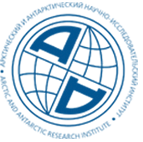 МЦД МЛИнформационные материалы по мониторингу морского ледяного покрова Арктики и Южного Океана на основе данных ледового картирования и пассивного микроволнового зондирования SSMR-SSM/I-SSMIS-AMSR212.12.2022 – 20.12.2022№ 52(587)Санкт-Петербург 2022тел. +7(812)337-3149, эл.почта: vms@aari.aq Адрес в сети Интернет: http://wdc.aari.ru/datasets/d0042/  СодержаниеСеверное Полушарие	4Рисунок 1а – Ледовая карта СЛО и повторяемость кромки за текущую неделю (цветовая окраска по общей сплоченности)	Рисунок 1б – Ледовая карта СЛО и повторяемость кромки за текущую неделю (цветовая окраска по преобладающему возрасту)	Рисунок 1в – Положение кромки льда и зон разреженных и сплоченных льдов СЛО за последний доступный срок на основе ледового анализа НЛЦ США  	6Рисунок 2а – Обзорная ледовая карта СЛО за текущую неделю и аналогичные периоды 2007-2019.	9Рисунок 2б – Поля распределения средневзвешенной толщины льда совместной модели морского льда – океана HYCOM/CICE Датского метеорологического института	10Рисунок 2в – Поля распределения средней за 36-часовые промежутки температуры поверхности морского льда и океана Датского метеорологического института	11Рисунок 2г – Поле дрейфа морского льда Арктики по расчетам МЦД МЛ ААНИИ, источник данных EUMETSAT OSISAF, AMSR-2.	12Рисунок 2д – Ежедневные оценки сезонного хода объема морского льда СЛО на основе расчетов средневзвешенной толщины льда совместной модели морского льда – океана HYCOM/CICE Датского метеорологического института	13Рисунок 2е – Аномалии приземной температуры воздуха (2м) и осредненные вектора скорости ветра (10 м)	14Таблица 1 – Динамика изменения значений ледовитости для акваторий Северной полярной области за текущую неделю по данным наблюдений SSMR-SSM/I-SSMIS	16Таблица 2 – Медианные значения ледовитости для Северной полярной области и 3-х меридиональных секторов за текущие 30 и 7-дневные интервалы и её аномалии от 2011-2016 гг. и интервалов 2006-2017 гг. и 1978-2017 гг. по данным наблюдений SSMR-SSM/I-SSMIS	16Таблица 3 – Экстремальные и средние значения ледовитости для Северной полярной области и 3 меридиональных секторов за текущий 7-дневный интервал по данным наблюдений SSMR-SSM/I-SSMIS, алгоритм NASATEAM	16Рисунок 3а – Ежедневные оценки сезонного хода ледовитости для Северной Полярной Области и её трех меридиональных секторов за период с 26.10.1978 по текущий момент времени по годам.	19Рисунок 3б – Ежедневные оценки сезонных изменений ледовитости для Северной Полярной Области с 26.10.1978 по текущий момент времени	20Рисунок 4 – Медианные распределения сплоченности льда за текущие 7 дневные промежутки (слева) и её разности относительно медианного распределения за те же промежутки за периоды 1979-2020 (центр) и 2009-2020 гг. (справа) на основе расчетов по данным SSMR-SSM/I-SSMIS, алгоритмы NASATEAM.	Южный океан	21Рисунок 5 а,б – Ледовая карта Южного Океана за последний доступный срок (окраска по общей сплоченности и преобладающему возрасту)	19,22Рисунок 5в – Положение кромки льда и зон разреженных и сплоченных льдов Южного Океана за последний доступный срок на основе ледового анализа НЛЦ США.	23Рисунок 5д – Анализ ААНИИ крупных айсбергов Южного океана	Таблица 4 – Параметры крупных айсбергов Южного океана на основе анализа ААНИИ	23Рисунок 7а – Ежедневные оценки сезонного хода ледовитости Южного Океана и его трёх меридиональных секторов за период с 26.10.1978 по текущий момент времени по годам	25Рисунок 7б – Ежедневные оценки сезонного хода ледовитости Южного Океана и его трёх меридиональных секторов за период с 26.10.1978 по текущий момент времени.	26Рисунок 8 – Медианные распределения общей сплоченности льда за текущие 7 дневные промежутки (слева) и её разности относительно медианного распределения за тот же промежуток за периоды 1979-2020 (центр) и 2009-2020 гг. (справа) на основе расчетов по данным SSMR-SSM/I-SSMIS, алгоритм NASATEAM	Таблица 5 – Динамика изменения значений ледовитости для акваторий Южного океана за текущий 7-дневный интервал  по данным наблюдений SSMR-SSM/I-SSMIS	27Таблица 6 – Медианные значения ледовитости для Южного океана и 3 меридиональных секторов за текущие 30 и 7-дневные интервалы и её аномалии от 2011-2016 гг. и интервалов 2007-2017 гг. и 1978-2017 гг. по данным наблюдений SSMR-SSM/I-SSMIS, алгоритм NASATEAM	27Таблица 7 – Экстремальные и средние значения ледовитости для Южного океана и 3 меридиональных секторов за текущий 7-дневный интервал по данным наблюдений SSMR-SSM/I-SSMIS, алгоритм NASATEAM	27Земля в целомРисунок 9 – Ежедневные cглаженные окном 365 суток значения ледовитости Арктики, Антарктики и Земли в целом с 26.10.1978 на основе SSMR-SSM/I-SSMIS	28Рисунок 10 – Ежедневные cглаженные окном 365 суток значения приведенной ледовитости Арктики, Антарктики и Земли в целом с 26.10.1978 на основе SSMR-SSM/I-SSMIS	29Рисунок 11 – Ежедневные cглаженные окном 365 суток значения общей сплоченности Арктики и Антарктики с 26.10.1978 на основе SSMR-SSM/I-SSMIS	30Приложение 1 – Статистические значения ледовитостей по отдельным акваториям Северной Полярной Области и Южного океана	31Таблица 8 – Средние, аномалии среднего и экстремальные значения ледовитостей для Северной полярной области и её отдельных акваторий за текущие 7-дневный (неделя) и 30-дневный промежутки времени по данным наблюдений SSMR-SSM/I-SSMIS, алгоритм NASATEAM за период 1978-2017 гг.	31Таблица 9 – Средние, аномалии среднего и экстремальные значения ледовитостей для Южного океана и его отдельных акваторий за текущие 7-дневный и 30-дневный промежутки времени по данным наблюдений SSMR-SSM/I-SSMIS, алгоритм NASATEAM за период 1978-2017	31Таблица 10 – Динамика изменения значений ледовитости по сравнению с предыдущей неделей для морей Северной полярной области и Южного океана за текущий 7-дневный (неделя) промежуток времени по данным наблюдений SSMIS	35Характеристика исходного материала и методика расчетов	31Список источников	41Северное Полушарие 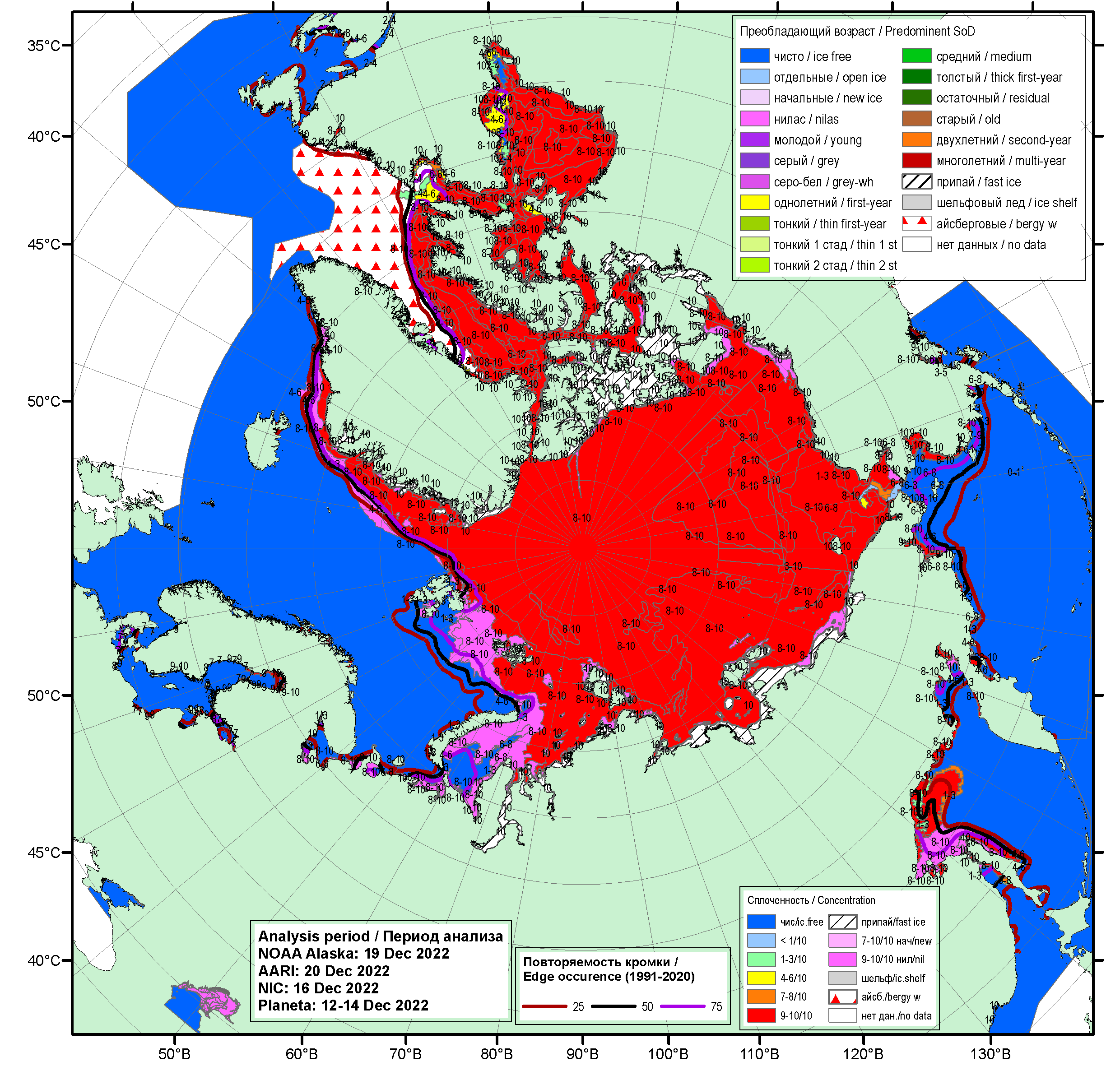 Рисунок 1а – Обзорная ледовая карта СЛО за 12.12-20.12.2022 г. (цветовая раскраска по общей сплоченности) на основе ледового анализа ААНИИ (20.12), НОАА Аляска (19.12), Канадской ледовой службы (-.-), НИЦ Планета (12-14.12) и Национального ледового центра США (16.12) и повторяемость кромки за 16-20.12 за период 1991-2020гг. по наблюдениям SSMR-SSM/I-SSMIS (алгоритм NASATEAM).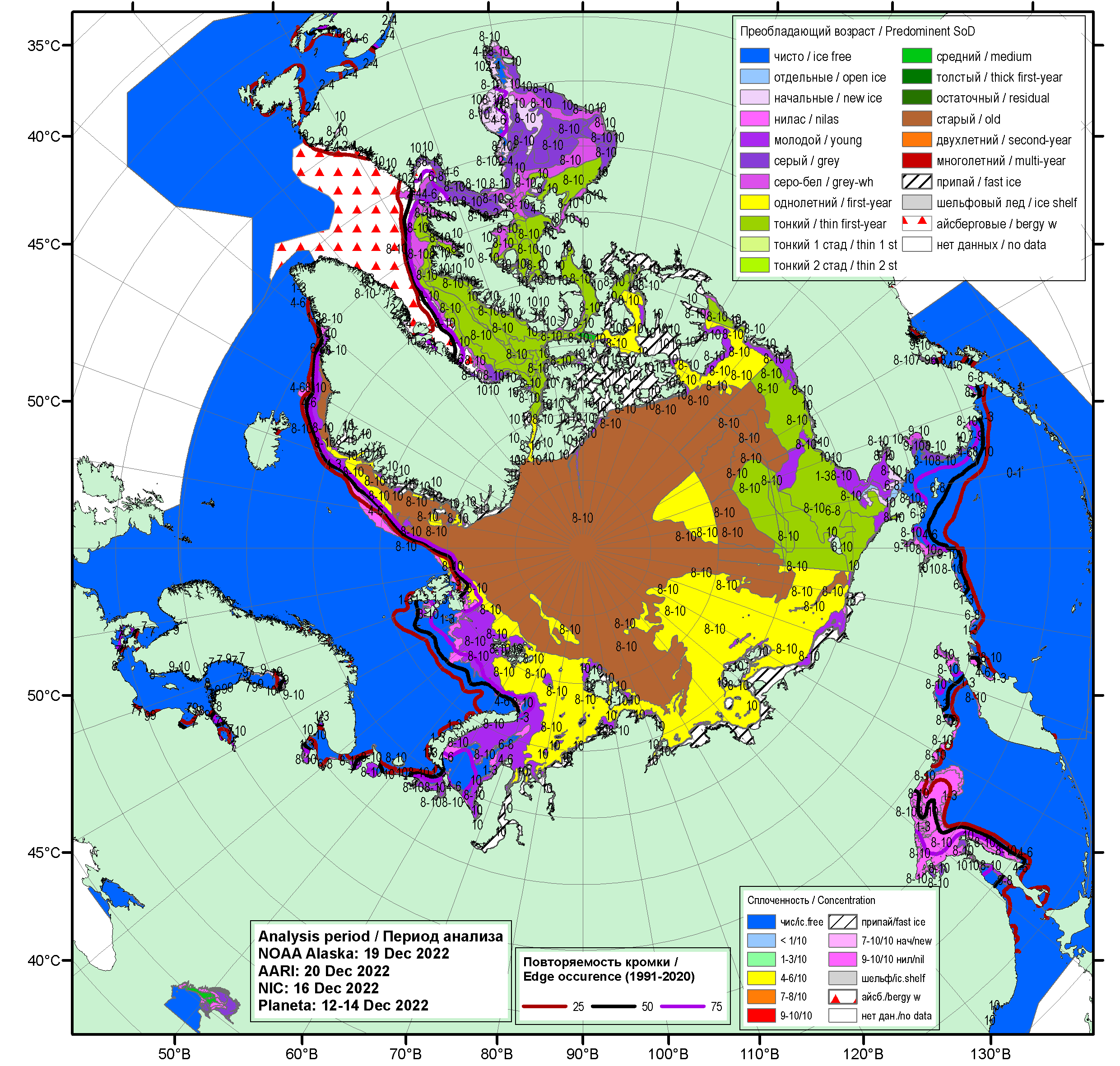 Рисунок 1б – Обзорная ледовая карта СЛО за 12.12-20.12.2022 г. (цветовая раскраска по преобладающему возраст) на основе ледового анализа ААНИИ (20.12), НОАА Аляска (19.12), Канадской ледовой службы (-.-), НИЦ Планета (12-14.12) и Национального ледового центра США (16.12) и повторяемость кромки за 16-20.12 за период 1991-2020гг. по наблюдениям SSMR-SSM/I-SSMIS (алгоритм NASATEAM).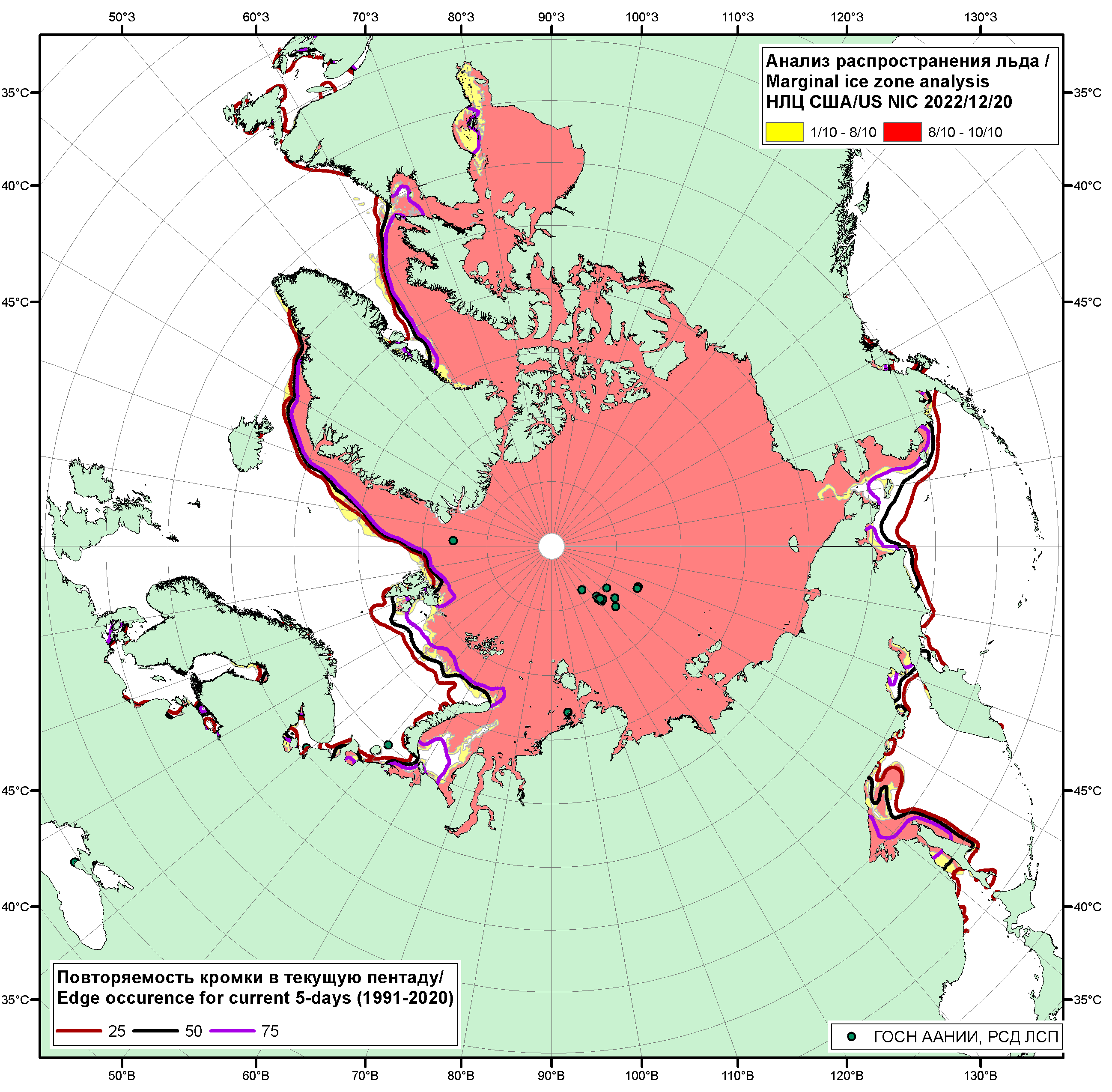 Рисунок 1в – Положение кромки льда и зон разреженных (<8/10) и сплоченных (≥8/10) льдов СЛО за 20.12.2022 г. на основе ледового анализа Национального Ледового Центра США и повторяемость кромки за 16-20.12 за период 1991-2020 гг. по наблюдениям SSMR-SSM/I-SSMIS (алгоритм NASATEAM).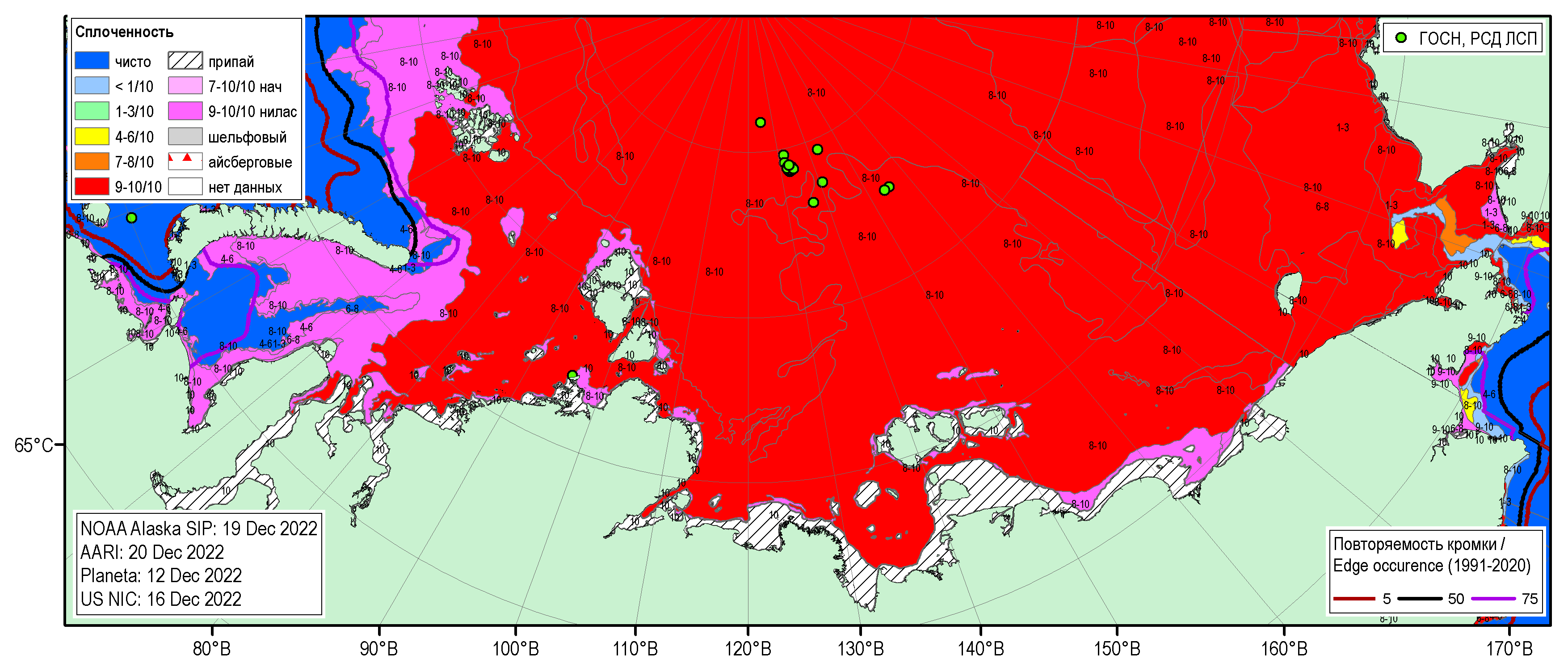 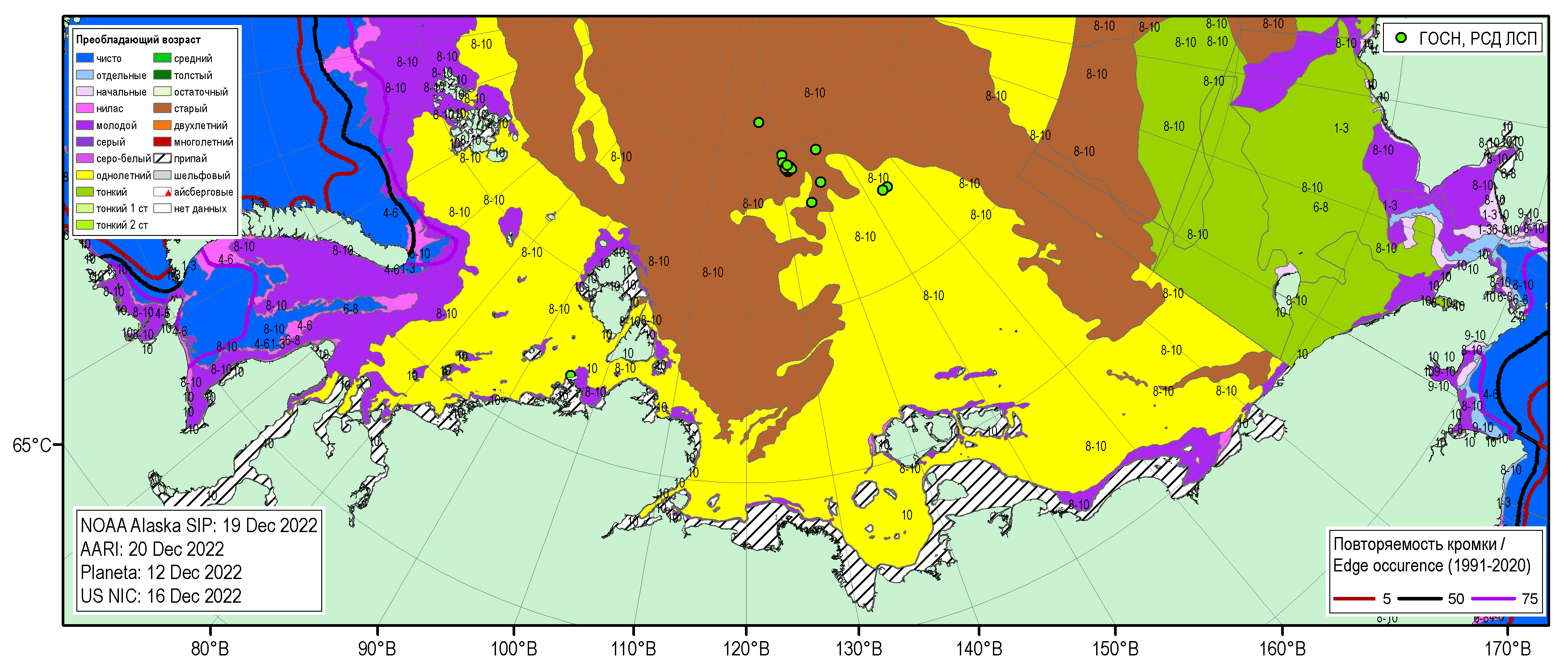 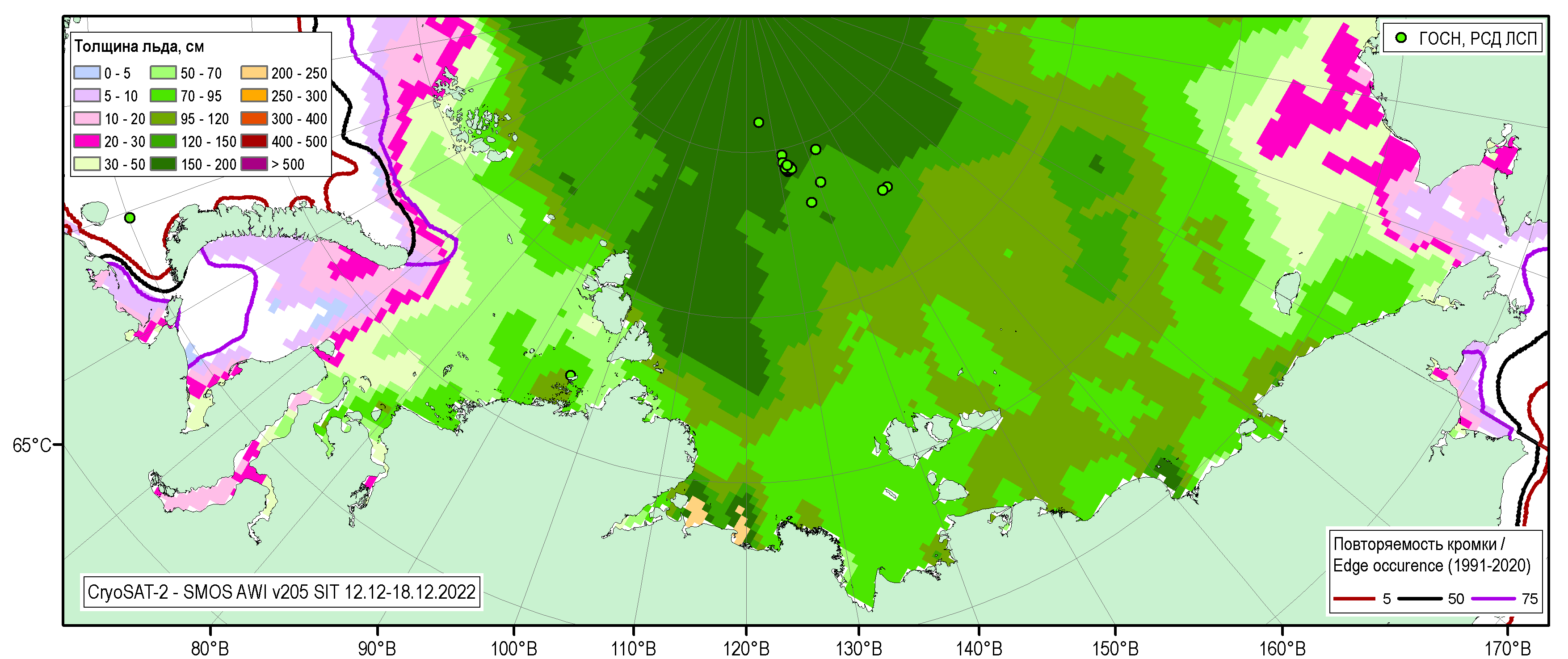 Рисунок 1г – Обзорная ледовая карта СМП за 12.12-20.12.2022 г. (цветовая раскраска по общей сплоченности – верх, по преобладающему возрасту - центр) на основе ледового анализа ААНИИ (20.12), НОАА Аляска (19.12), НИЦ Планета (12.12) и Национального ледового центра США (16.12), оценка толщин льда по данным CryoSAT-2-SMOS AWI v205 за 12.12-18.12.2022 г. и повторяемость кромки за 16-20.12 за период 1991-2020гг. по наблюдениям SSMR-SSM/I-SSMIS (алгоритм NASATEAM). Положение РСД ЛСП представлено за 20.12.2022 1700МСКРисунок 1д – Трек дрейфа ГСН и РСД дрейфующей станции «Северный Полюс-41» на 21.12.2022 совмещенное с положением разрежений на основе данных ИСЗ AMSR2 за 20.12.2022 (Leads AWI, v110); распределение направлений и скоростей дрейфа с 01.10.2022 по 21.12.2022Рисунок 2а – Оценка сплоченности морского льда за 12.12-20.12.2022г. и аналогичные периоды 2007-2021гг. на основе ледового анализа ААНИИ, НИЦ Планета, Канадской ледовой службы и Национального ледового центра США.Рисунок 2б – Поля распределения средневзвешенной толщины льда совместной модели морского льда – океана HYCOM/CICE Датского метеорологического института 19.12 за 2004-2022 гг. Рисунок 2в – Поля распределения средней за 36-часовые промежутки температуры поверхности морского льда и океана Датского метеорологического института на основе статистической обработки ИК-каналов AVHRR ИСЗ MetOp-A за 17.12-19.12 2019-2022 гг. (http://polarportal.dk/en/sea-ice-and-icebergs/sea-ice-temperature/#c8099)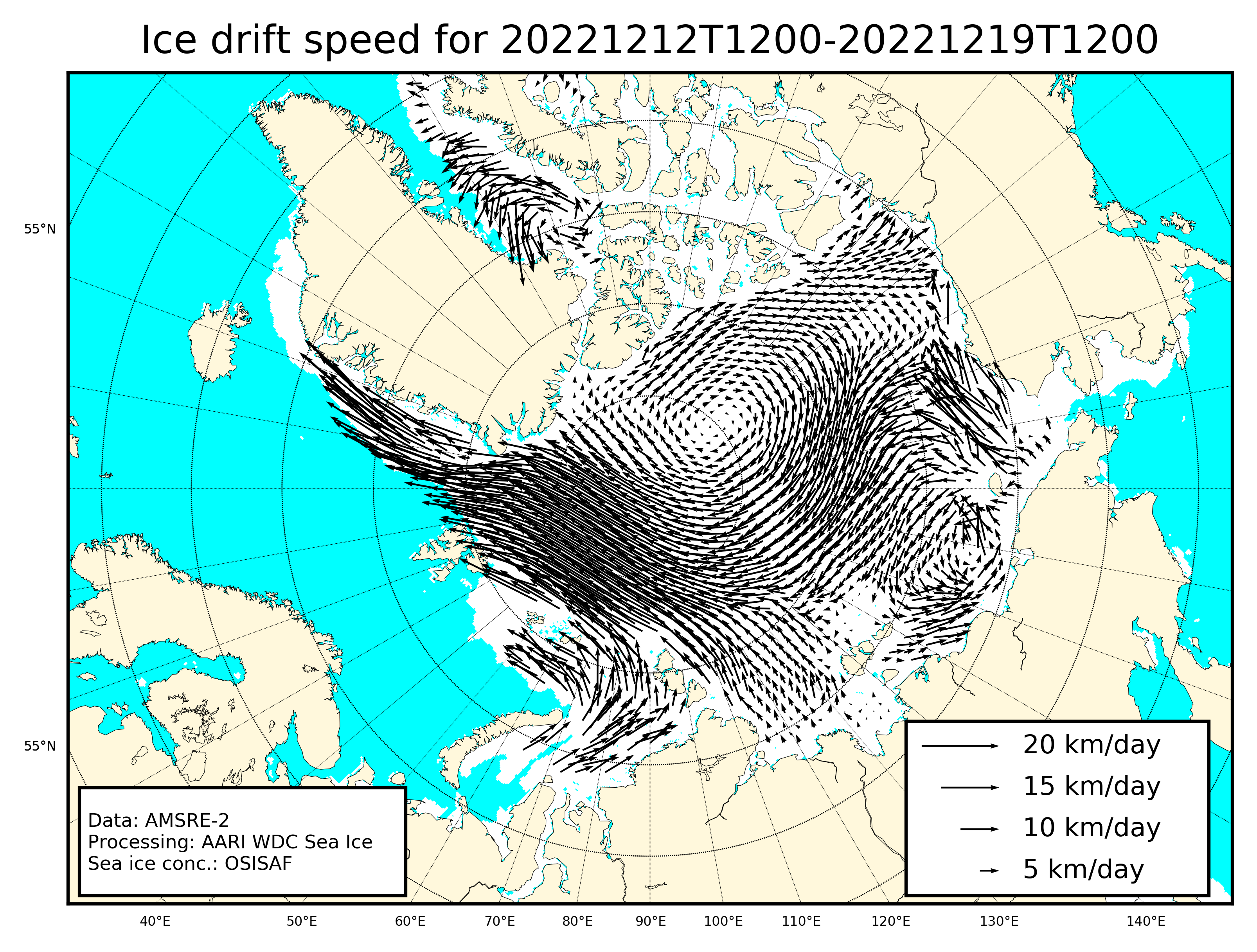 Рисунок 2г – Поле дрейфа морского льда Арктики за последние 7 суток, источник данных EUMETSAT OSISAF.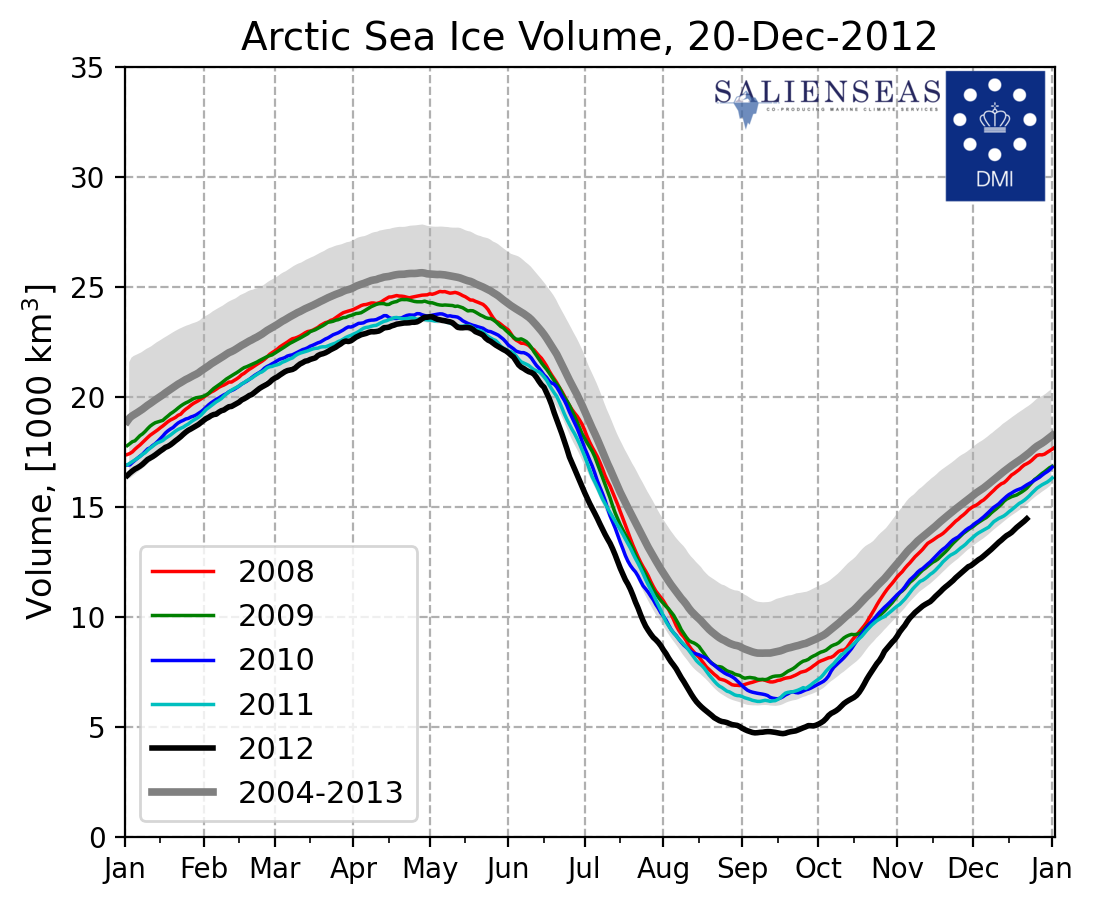 Рисунок 2д – Ежедневные оценки сезонного хода объема морского льда СЛО на основе расчетов средневзвешенной толщины льда совместной модели морского льда – океана HYCOM/CICE Датского метеорологического института c 13.01.2004 по 19.12.2022 гг. Рисунок 2е – Аномалии приземной температуры воздуха (2м) и осредненные вектора скорости ветра (10 м) за 15.12 - 19.12 в 2021-2022 гг. относительно периода 2004-2013 гг. (http://polarportal.dk)Рисунок 2ж – Аномалии приземной суммы осадков за 15.12 - 19.12 в 2021-2022 гг. относительно периода 2004-2013 гг. (http://polarportal.dk)Таблица 1 – Динамика изменения значений ледовитости по сравнению с предыдущей неделей для морей Северной полярной области 12.12 – 18.12.2022 г. по данным наблюдений SSMR-SSM/I-SMISТаблица 2 - Медианные значения ледовитости для Северной полярной области, 3-х меридиональных секторов и моря СМП за текущие 30 и 7-дневные интервалы, и её аномалии от 2016-2020 гг. и интервалов 2011-2021 гг. и 1978-2021 гг. по данным наблюдений SSMR-SSM/I-SSMIS, алгоритмы NASATEAM Северная полярная областьСектор 45°W-95°E (Гренландское - Карское моря)Сектор 95°E-170°W (моря Лаптевых - Чукотское, Берингово, Охотское)Сектор 170°W-45°W (море Бофорта и Канадская Арктика)Северный Ледовитый океанМоря СМП (моря Карское-Чукотское)Таблица 3 – Экстремальные и средние значения ледовитости для Северной полярной области, 3 меридиональных секторов и моря СМП за текущий 7-дневный интервал по данным наблюдений SSMR-SSM/I-SSMIS, алгоритмы NASATEAM.Северная полярная областьСектор 45°W-95°E (Гренландское - Карское моря)Сектор 95°E-170°W (моря Лаптевых - Чукотское, Берингово, Охотское)Сектор 170°W-45°W (море Бофорта и Канадская Арктика)Северный Ледовитый океанМоря СМП (моря Карское-Чукотское)Рисунок 3а – Ежедневные оценки сезонного хода ледовитости для Северной Полярной Области и трех меридиональных секторов за период 26.10.1978 - 18.12.2022 по годам на основе расчетов по данным SSMR-SSM/I-SSMIS, алгоритмы NASATEAM: а) Северная полярная область, б) сектор 45°W-95°E (Гренландское – Карское моря), в) сектор 95°E-170°W (моря Лаптевых – Чукотское и Берингово, Охотское), г) сектор 170°W-45°W (море Бофорта и Канадская Арктика), д) Северный Ледовитый океан, е) Северный морской путь (Карское - Чукотское моря).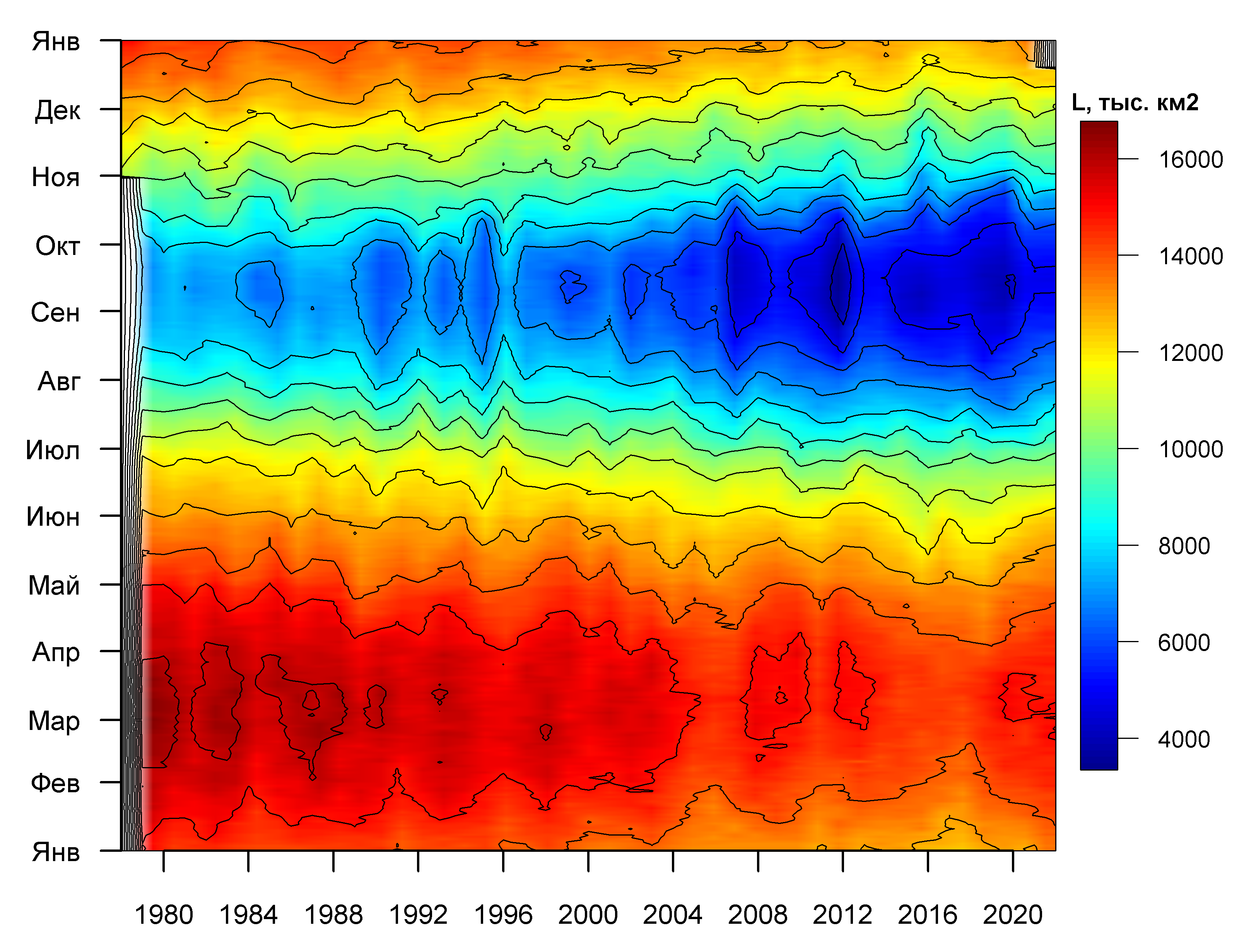 Рисунок 3б – Ежедневные оценки сезонных изменений ледовитости для Северной Полярной Области за период 26.10.1978 – 18.12.2022 на основе расчетов по данным SSMR-SSM/I-SSMIS, алгоритм NASATEAM.Южный океан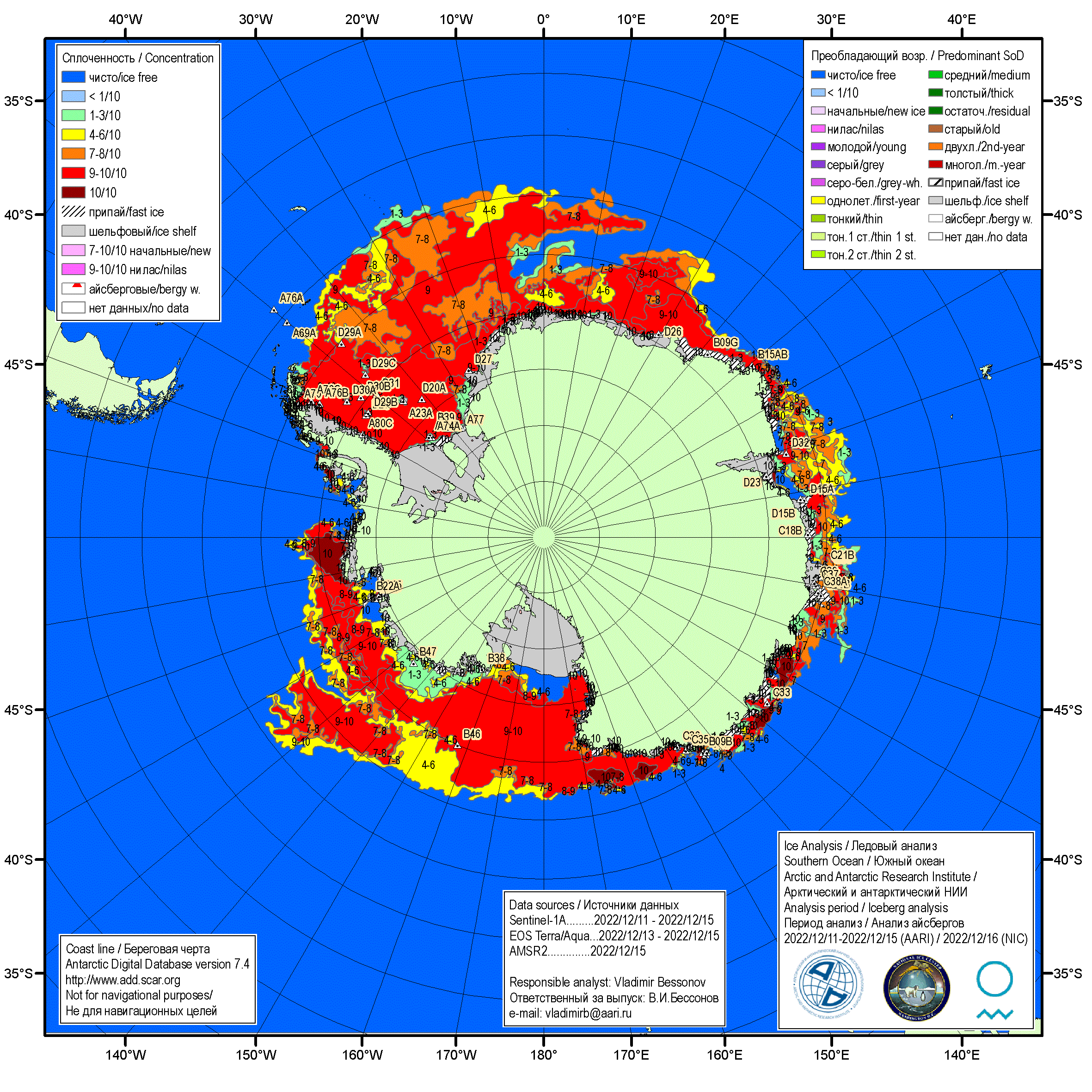 Рисунок 5а – Ледовая карта Южного океана (цветовая окраска по общей сплоченности) и расположение крупных айсбергов на основе ледового анализа за 16.12.2022 в рамках проекта совместного ледового картирования Южного океана ААНИИ, НЛЦ США и НМИ.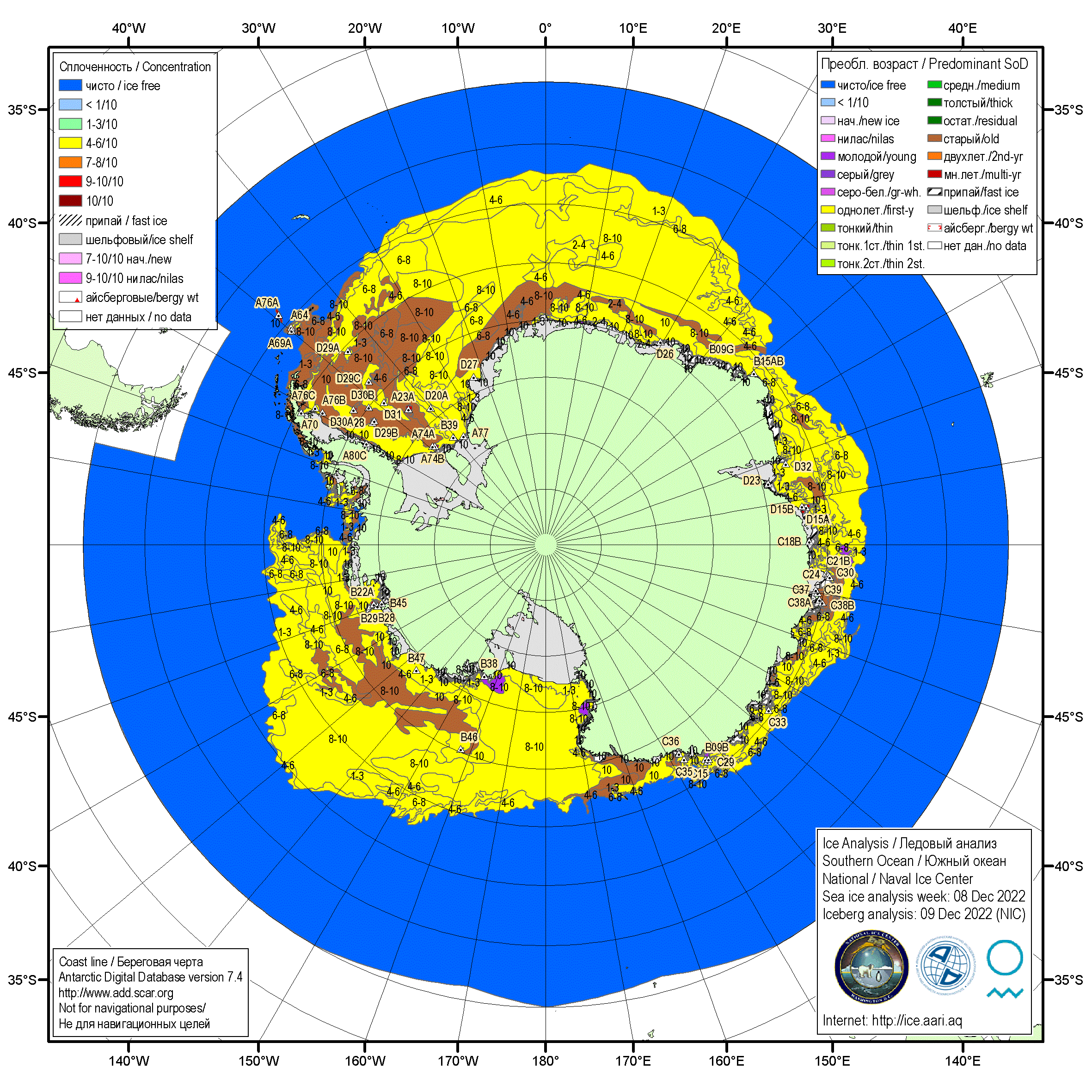 Рисунок 5в – Ледовая карта Южного океана (цветовая окраска по возрасту) и расположение крупных айсбергов на основе ледового анализа за 08.12.2022 в рамках проекта совместного ледового картирования Южного океана ААНИИ, НЛЦ США и НМИ.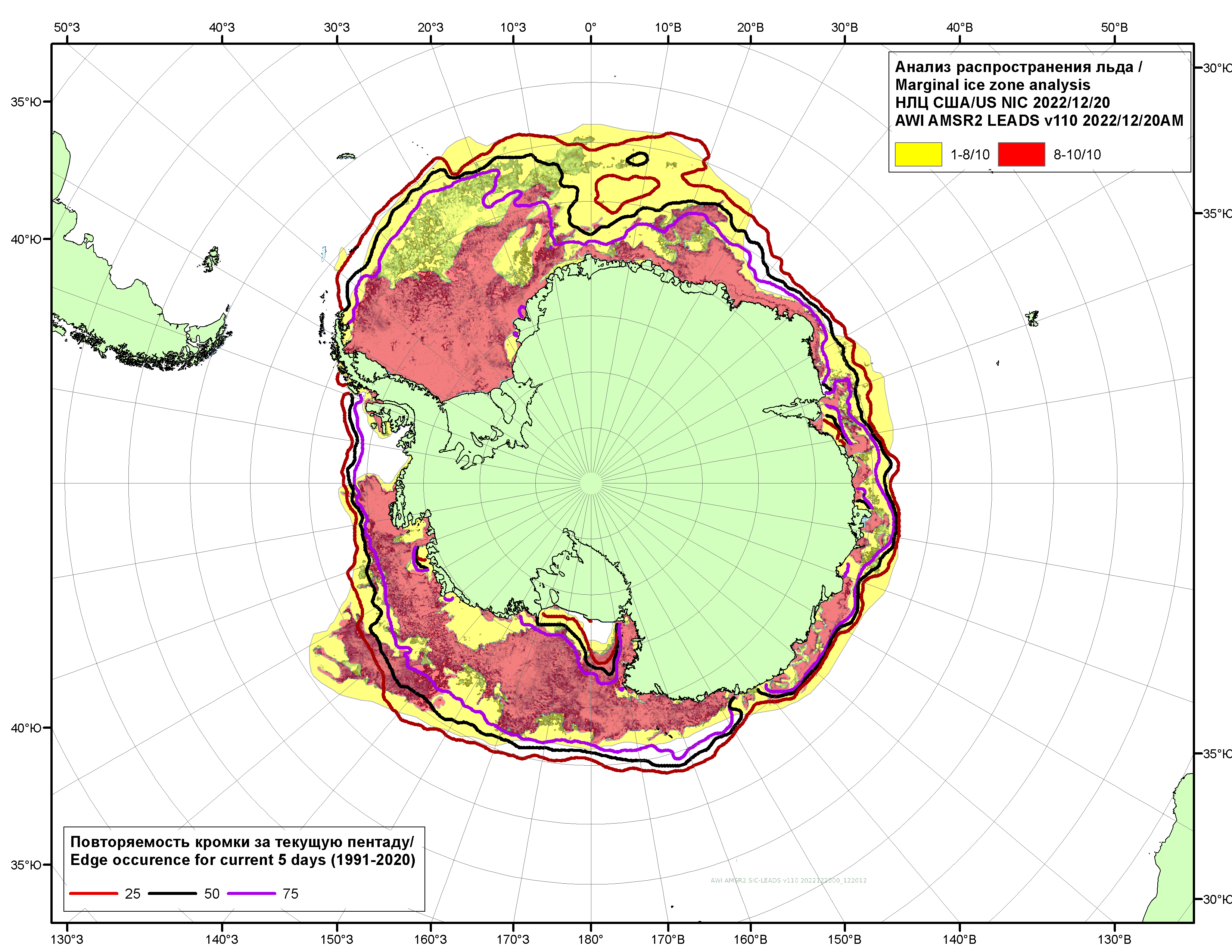 Рисунок 5в – Положение кромки льда и зон разреженных (<8/10) и сплоченных (≥8/10) льдов Южного океана за 20.12.2022 г. на основе ледового анализа Национального Ледового Центра США и повторяемость кромки за 16-20.12  за период 1991-2020 гг. по наблюдениям SSMR-SSM/I-SSMIS (алгоритм NASATEAM), совмещенное с положением разрежений на основе данных ИСЗ AMSR2 за 20.12.2022 (AWI, v110).Таблица 4 – Линейные размеры крупных айсбергов Южного океана на основе анализа ААНИИ за 25.02.2021 / Table 4 – Southern Ocean tabular icebergs linear dimensions based on AARI analysis for 2021-02-25Рисунок 7а – Ежедневные оценки сезонного хода ледовитости Южного Океана и меридиональных секторов за период 26.10.1978 – 18.12.2022 по годам на основе расчетов по данным SSMR-SSM/I-SSMIS, алгоритм NASATEAM: а) Южный Океан, б) Атлантический сектор (60°W-30°E, море Уэдделла), в) Индоокеанский сектор (30°E-150°E, моря Космонавтов, Содружества, Моусона), г) Тихоокеанский сектор (150°E-60°W, моря Росса, Беллинсгаузена)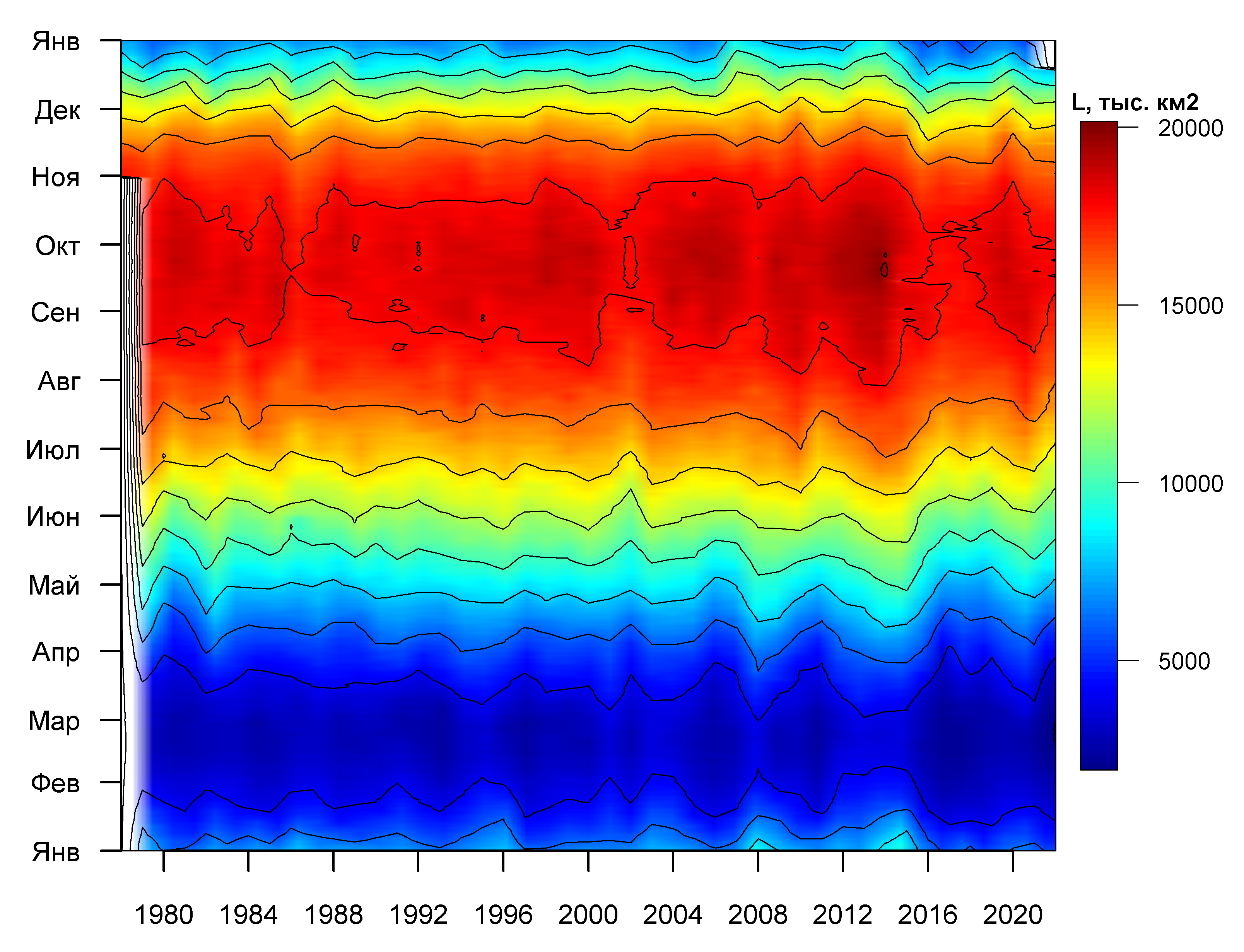 Рисунок 7б – Ежедневные оценки сезонных изменений ледовитости для Южного океана за период 26.10.1978 – 18.12.2022 на основе расчетов по данным SSMR-SSM/I-SSMIS, алгоритм NASATEAM.Таблица 5 – Динамика изменения значений ледовитости по сравнению с предыдущей неделей для морей Южного океана за 12.12 – 18.12.2022г. по данным наблюдений SSMR-SSM/I-SSMISТаблица 6 - Медианные значения ледовитости для Южного океана и 3 меридиональных секторов за текущие 30 и 7-дневные интервалы и её аномалии от 2016-2020 гг. и интервалов 2011-2021 гг. и 1978-2021 гг. по данным наблюдений SSMR-SSM/I-SSMIS, алгоритм NASATEAM Южный ОкеанАтлантический сектор (60°W-30°E, море Уэдделла)Индоокеанский сектор (30°E-150°E, моря Космонавтов, Содружества, Моусона)Тихоокеанский сектор (150°E-60°W, моря Росса, Беллинсгаузена)Таблица 7 – Экстремальные значения ледовитости для Южного океана и 3 меридиональных секторов за текущий 7-дневный интервал по Южный ОкеанЮжный ОкеанАтлантический сектор (60°W-30°E, море Уэдделла)Индоокеанский сектор (30°E-150°E, моря Космонавтов, Содружества, Моусона)Тихоокеанский сектор (150°E-60°W, моря Росса, Беллинсгаузена)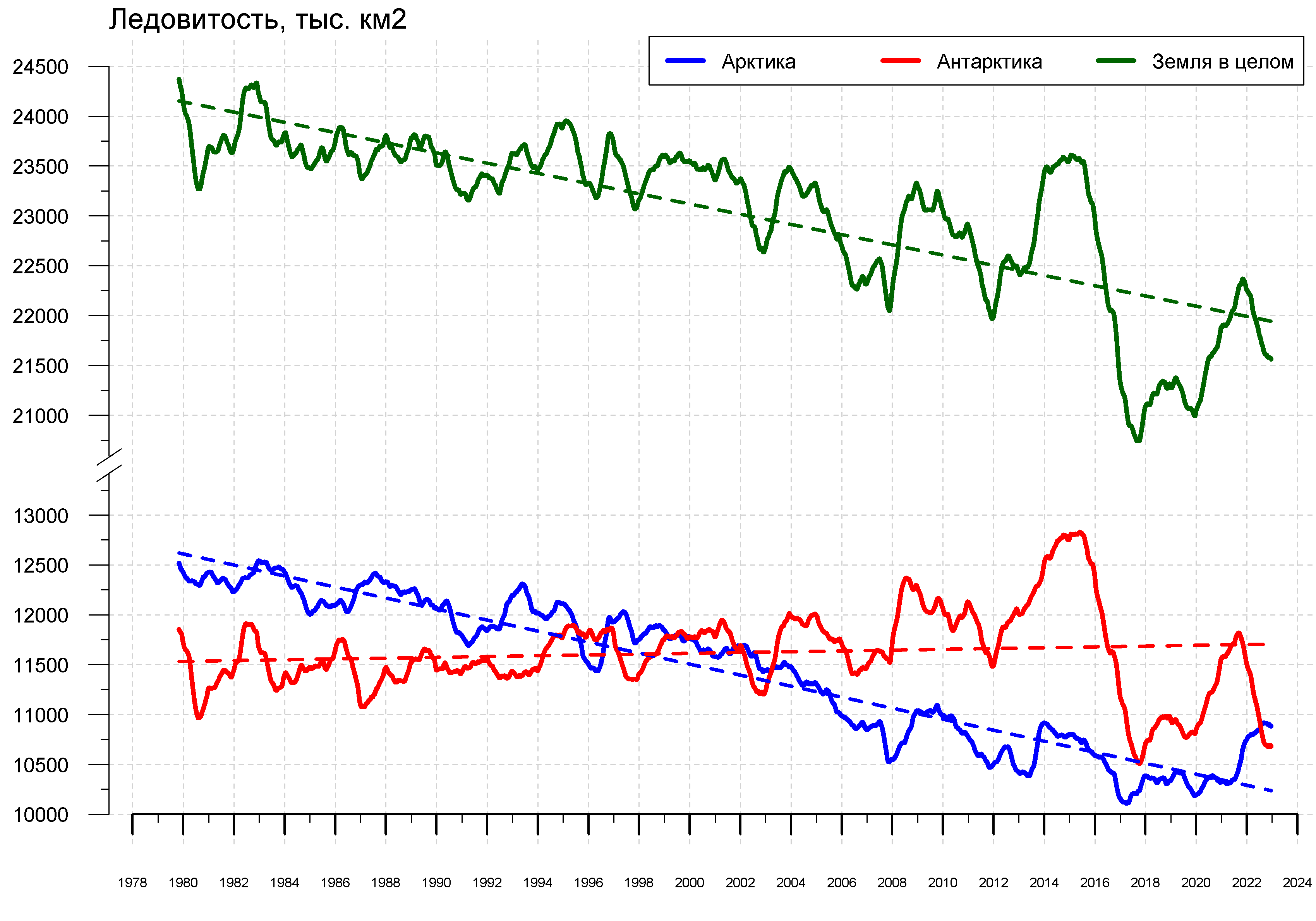 Рисунок 9 – Ежедневные cглаженные окном 365 суток значения ледовитости (площади распространения морского льда) Арктики, Антарктики и Земли в целом с 26.10.1978 пo 18.12.2022 на основе SSMR-SSM/I-SSMIS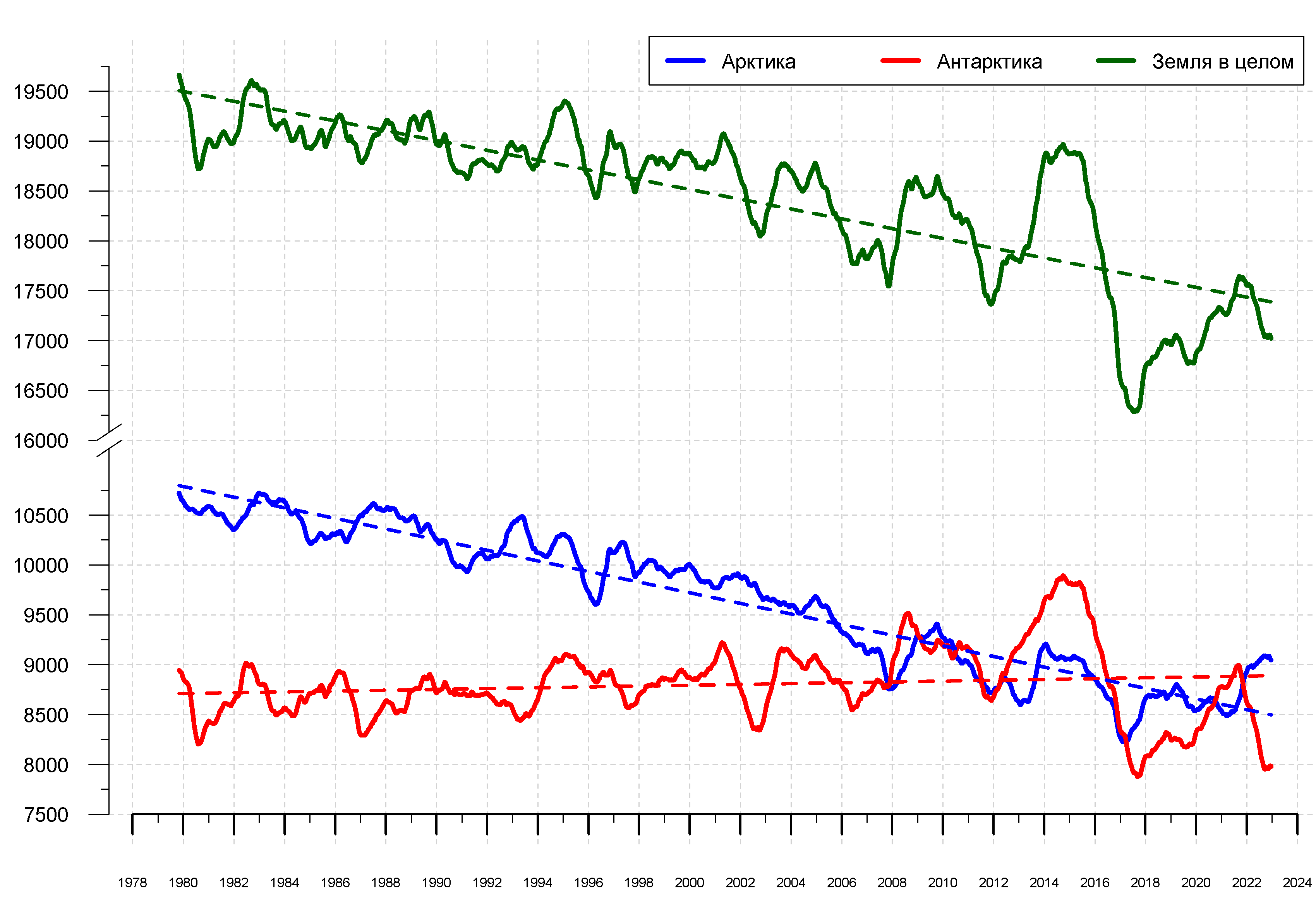 Рисунок 10 – Ежедневные cглаженные окном 365 суток значения приведенной ледовитости (площади морского льда) Арктики, Антарктики и Земли в целом с 26.10.1978 по 18.12.2022 на основе SSMR-SSM/I-SSMIS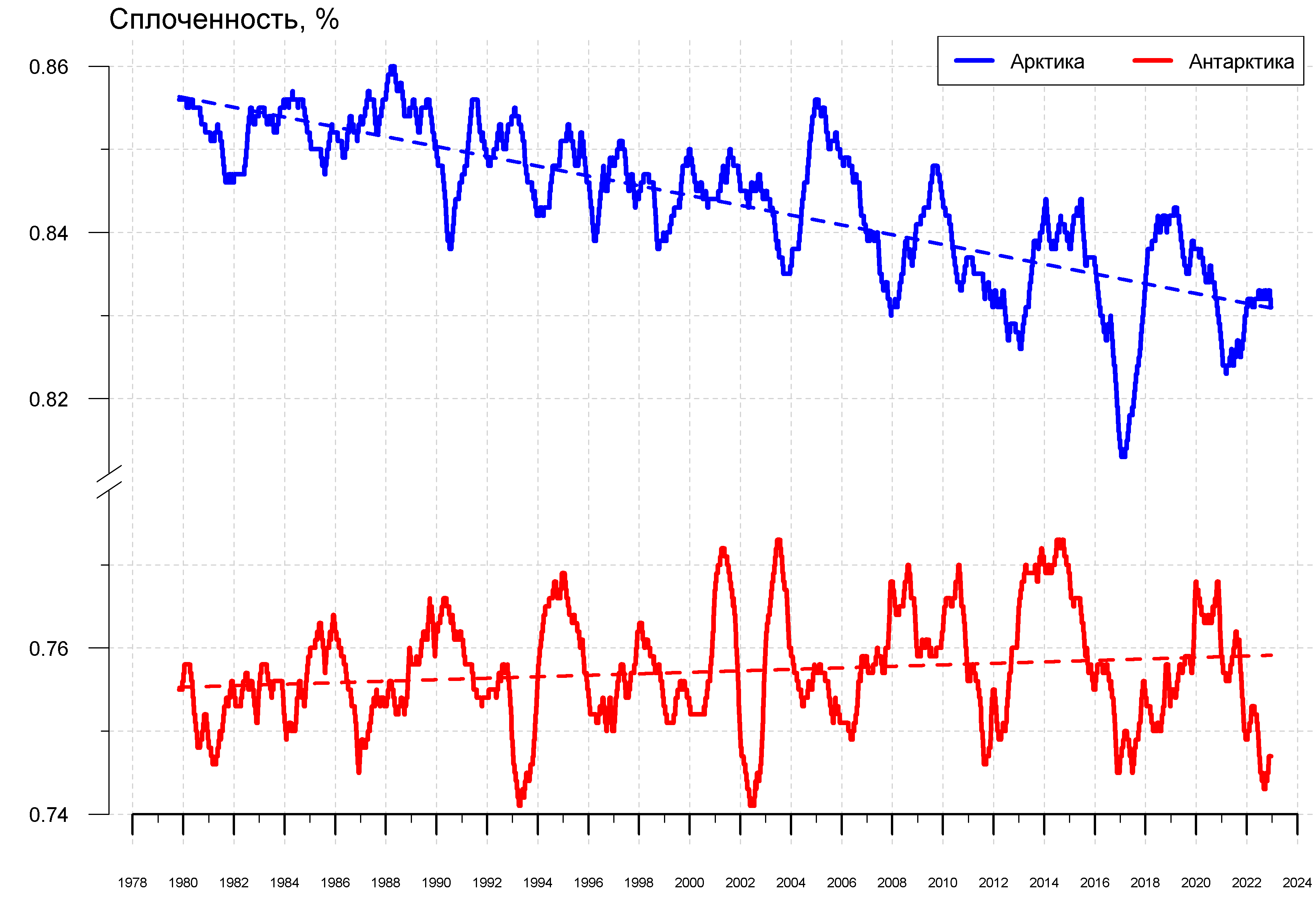 Рисунок 11 – Ежедневные cглаженные окном 365 суток значения средней общей сплоченности Арктики и Антарктики с 07.11.1978 по 18.12.2022 на основе SSMR-SSM/I-SSMIS Приложение 1 – Статистические значения ледовитостей по отдельным акваториям Северной Полярной Области и Южного океанаТаблица 8 – Средние, аномалии среднего и экстремальные значения ледовитостей для Северной полярной области и её отдельных акваторий за текущие 7-дневный (неделя) и 30-дневный промежутки времени по данным наблюдений SSMR-SSM/I-SSMIS, алгоритм NASATEAM за период 1978-2020 гг.12-18.1219.11-18.12Таблица 9 – Средние, аномалии среднего и экстремальные значения ледовитостей для Южного океана и его отдельных акваторий за текущие 7-дневный (неделя) и 30-дневный промежутки времени по данным наблюдений SSMR-SSM/I-SSMIS, алгоритм NASATEAM за период 1978-2017 гг.12-18.1219.11-18.12Таблица 10 – Динамика изменения значений ледовитости по сравнению с предыдущей неделей для морей Северной полярной области и Южного океана за текущий 7-дневный (неделя) промежуток времени по данным наблюдений SSMIS12-18.1212-18.1212-18.1212-18.1212-18.1212-18.1212-18.12Характеристика исходного материала и методика расчетовДля иллюстрации ледовых условий Арктического региона представлены совмещенные региональные карты ААНИИ [4, 6], Канадской ледовой службы – КЛС [12], Национального ледового центра США – НЛЦ [10], при наличии данных, ГМЦ России [8], НИЦ Планета [9] и ледовой службы Германии. Совмещение карт выполнено путем перекрытия слоев (ААНИИ, слой #1), (ГМЦ России или НИЦ Планета, слой #1), (BSH, слой #1) -> (КЛС, слой #2)  –> (обзорная карта НЛЦ, слой #3). Как результат, карты ААНИИ характеризуют ледовые условия морей Гренландского…Бофорта, карты ГМЦ России или НИЦ Планета – Азовского, Каспийского, Берингова, Охотского, Японского, Белого, карты НЛЦ – Северных частей Тихого и Атлантического океанов и Арктического бассейна (при этом полный охват карт НЛЦ – вся акватория СЛО и субполярные моря). карты BSH – Балтийского карты КЛС - морей Бофорта, Канадского архипелага, Баффина, Девисова пролива, Лабрадор, Св. Лаврентия (при этом полный охват карт НЛЦ – вся акватория СЛО и субполярные моря). Для ледовых условий и распределения айсбергов Южного океана использованы данные проекта по интегрированному ледовому анализу Южного океана – циркумполярные карты ААНИИ [5, 7], НЛЦ [10, 11] и карты акватории Антарктического полуострова Норвежского метеорологического института (НМИ) [21]. Для построения совмещенных карт используется архив данных в обменном формате ВМО СИГРИД-3 [18] Мирового центра данных по морскому льду (МЦД МЛ) – проекта ВМО «Глобальный Банк Цифровых Данных по Морскому Льду». В пределах отдельного срока выборка карт из архива проводилась по критериям близости карт к сроку выпуска карты ААНИИ с максимальным интервалом времени между картами до 7 суток (день недели выпуска карт ААНИИ – вторник, ГМЦ России – среда, НИЦ Планета – понедельник, BSH – понедельник, КЛС – понедельник, НЛЦ – четверг для морского льда и пятница – для крупных айсбергов Южного океана, НМИ - понедельник). Для иллюстрации полей толщин льда СЛО использованы ежедневные данные по распределению средневзвешенной толщины льда численной модели HYCOM-CICE Датского метеорологического института (ДМИ) [20]. Численная модель HYCOM-CICE имеет разрешение 10х10 км и является совместной моделью морского льда – океана. Портал полярных данных ДМИ [22] используется также как источник данных по оценке объема льда СЛО, температуры поверхности океана/морского льда, аномалий температуры воздуха и поля приземного ветра. Для иллюстрации ледовых условий Северной Полярной области и Южного океана за последние сутки используются ежедневные циркумполярные ледовые информационные продукты НЛЦ США по оценке расположения кромки льда и ледяных массивов - MIZ (Marginal Ice Zone). Для цветовой окраски карт использован стандарт ВМО (WMO/Td. 1215) [19] для зимнего (по возрасту) и летнего (по общей сплоченности) периодов. Следует также отметить, что в зонах стыковки карт ААНИИ, КЛС и НЛЦ наблюдается определенная несогласованность границ и характеристик ледовых зон вследствие ряда различий в ледовых информационных системах подготавливающих служб. Однако, данная несогласованность несущественна для целей интерпретации ледовых условий в рамках настоящего обзора. Для получения оценок ледовитости (extent) и приведенной ледовитости – площади льда (area) отдельных секторов, морей, частей морей Северной полярной области и Южного океана и климатического положения кромок заданной повторяемости на основе данных спутниковых систем пассивного микроволнового зондирования SSMR-SSM/I-SSMIS [17] в МЦД МЛ ААНИИ принята следующая технология расчетов:источник данных – архивные (Cavalieri et al., 2008, Meier et al., 2006) и квазиоперативные (Maslanik and Stroeve, 1999) c задержкой 1-2 дня ежедневные матрицы (поля распределения) оценок общей сплоченности Северной (севернее 45° с.ш.) и Южной (южнее 50° с.ш.) Полярных областей на основе обработанных по алгоритму NASATEAM данных многоканальных микроволновых радиометров SSMR-SSM/I-SSMIS ИСЗ NIMBUS-7 и DMSP за период с 26.10.1978 г. по настоящий момент времени [13, 14, 15], копируемые с сервера НЦДСЛ;область расчета – Северная и Южная Полярные области и их регионы с использованием масок океан/суша НЦДСЛ (http://nsidc.org/data/polar_stereo/tools_masks.html);границы используемых масок расчета отдельных меридиональных секторов, морей, частей морей Северной полярной области и Южного океана представлены на рисунках П1 – П6, не совпадают с используемыми в НЦДСЛ масками для отдельных акваторий Мирового океана и основаны на номенклатуре ААНИИ для морей Евразийского шельфа (Гренландское - Чукотское), Атласе Северного ледовитого океана (1980) и Атласе океанов (1980) издательства ГУНИО МО [1, 2, 3].вычислительные особенности расчета – авторское программное обеспечение ААНИИ с сохранением точности расчетов и оценке статистических параметров по гистограмме распределения и свободно-распространяемое программное обеспечение GDAL для векторизации полей климатических параметров;В графическом формате PNG совмещенные карты ААНИИ-КЛС-НЛЦ доступны по адресу http://wdc.aari.ru/datasets/d0040. Результаты расчетов ледовитости Северной, Южной полярных областей, их отдельных меридиональных секторов, морей и частей морей доступны на сервере МЦД МЛ ААНИИ в каталогах соответственно http://wdc.aari.ru/datasets/ssmi/data/north/extent/ и http://wdc.aari.ru/datasets/ssmi/data/south/extent/.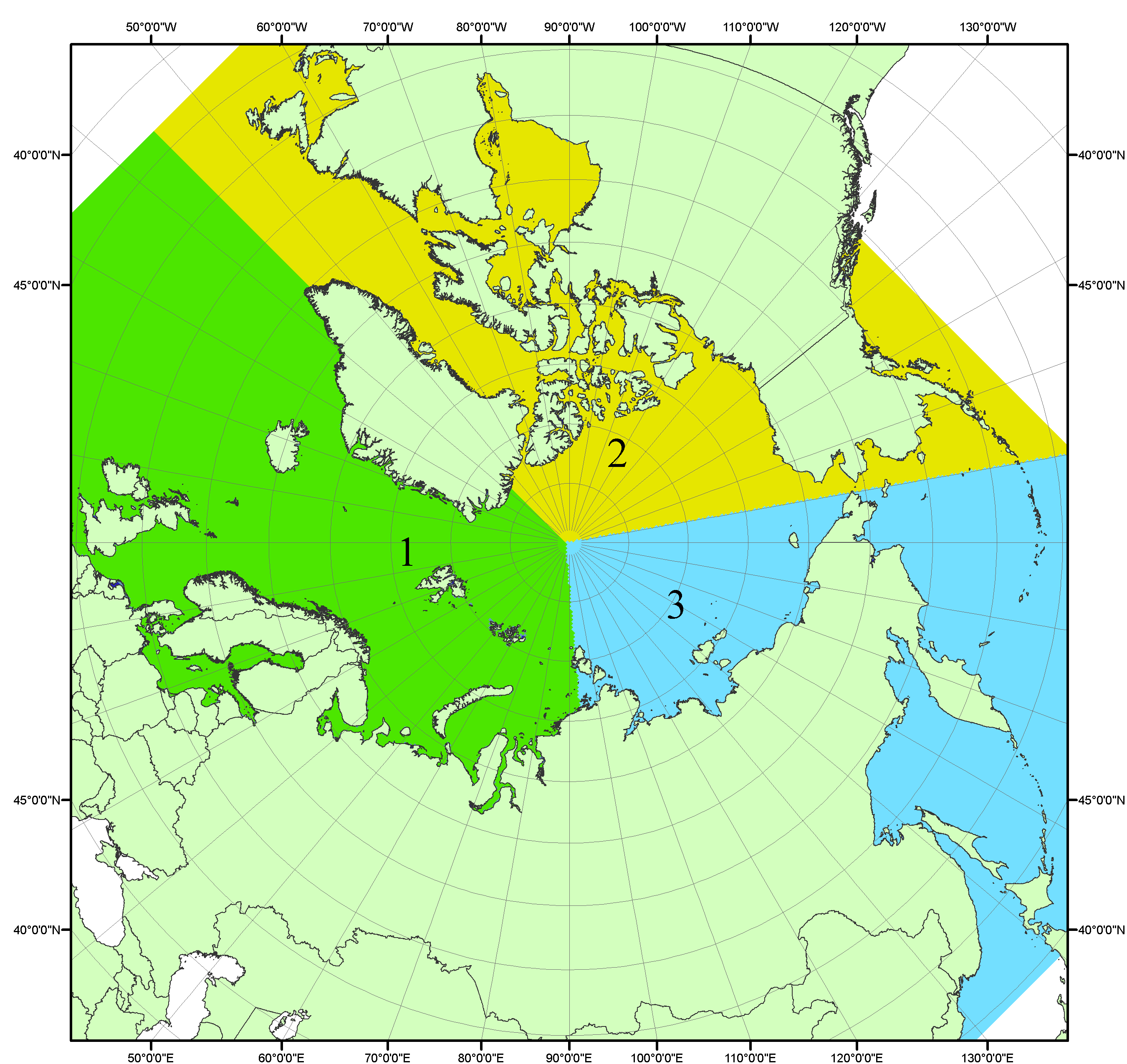 Рисунок П1 – Секторальное деление северной полярной области. 1 - Сектор 45°W-95°E (Гренландское - Карское моря); 2 - Сектор 170°W-45°W (море Бофорта и Канадская Арктика); 3 - Сектор 95°E-170°W (моря Лаптевых - Чукотское, Берингово, Охотское, Японское)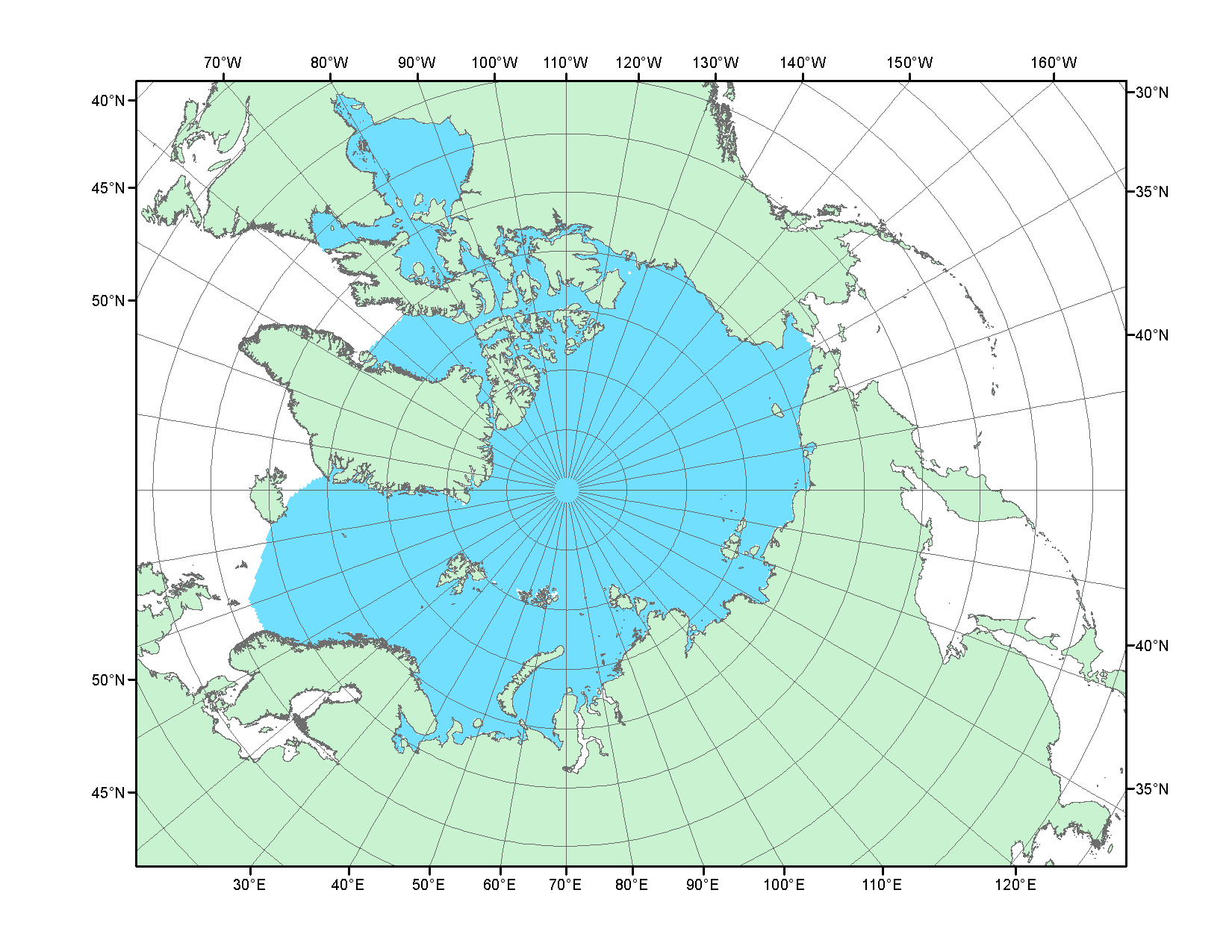 Рисунок П2 – Северный ледовитый океан в официальных границах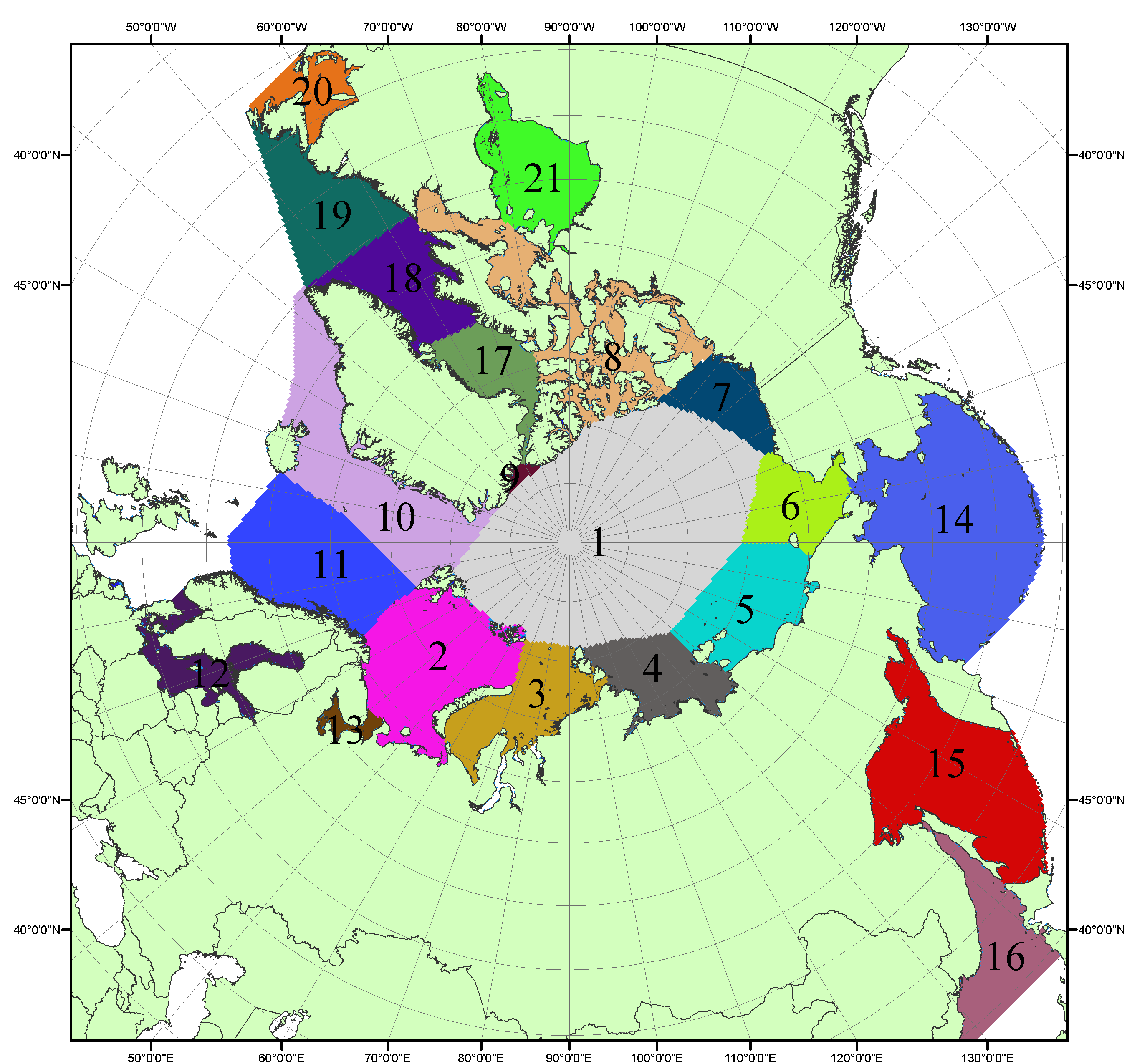 Рисунок П3 – Моря северной полярной области. 1 – Арктический бассейн; 2- Баренцево море; 3 – Карское море; 4 – море Лаптевых; 5 - Восточно-Сибирское море; 6 – Чукотское море; 7 – море Бофорта; 8 – Канадский архипелаг; 9 – море Линкольна; 10 – Гренландское море; 11 – Норвежское море; 12 – Балтийское море; 13 – Белое море; 14 – Берингово море; 15 – Охотское море; 16 – Японское море; 17 – море Баффина; 18 – Дейвисов пролив; 19 – море Лабрадор; 20 – залив Святого Лаврентия; 21 – Гудзонов залив.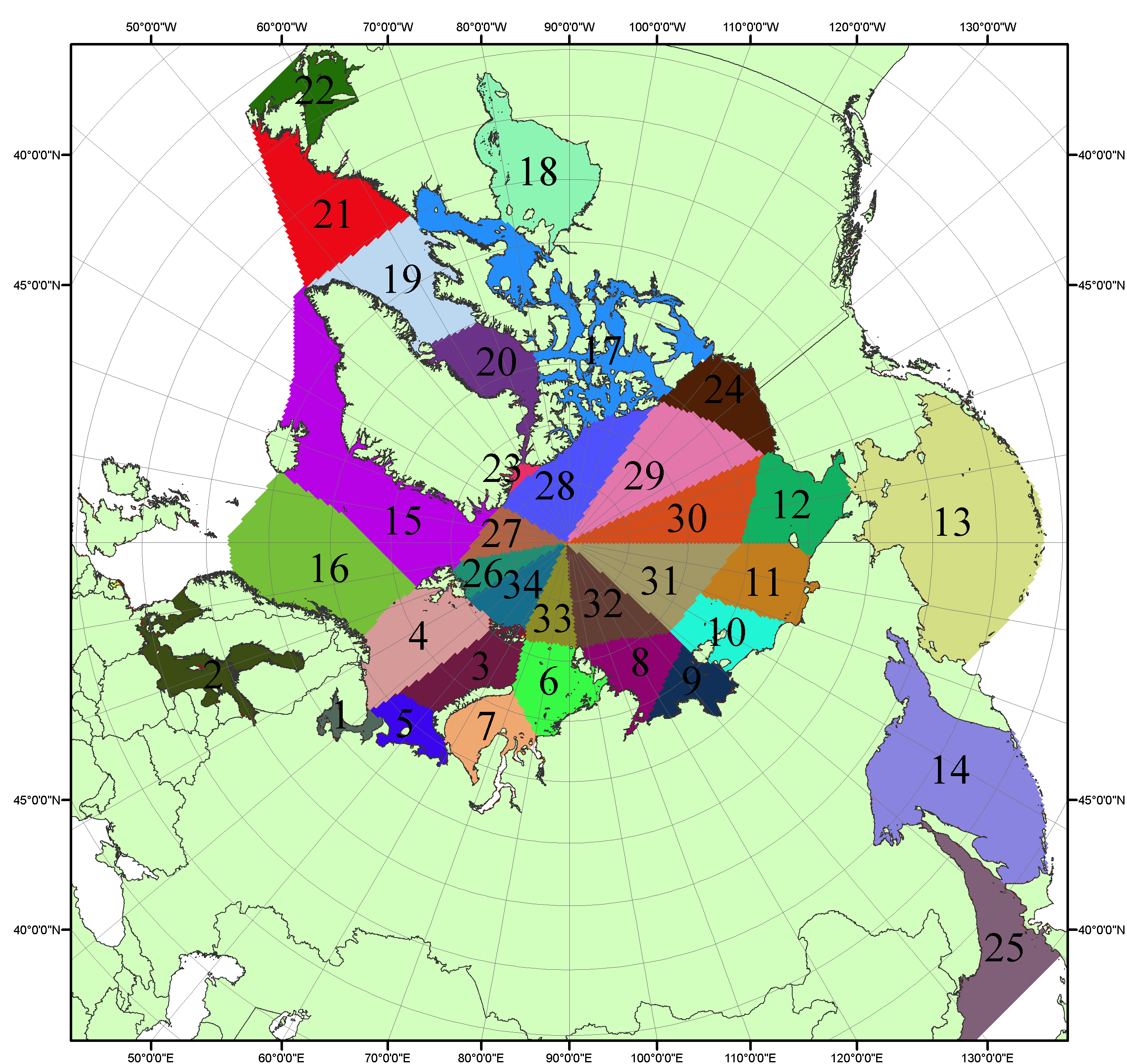 Рисунок П4 – Сектора и моря северной полярной области. 1 - Белое море; 2- Балтийское море; 3 – Баренцево море (СВ); 4 – Баренцево море (З); 5 - Баренцево море (ЮВ); 6 – Карское море (СВ); 7 – Карское море (ЮЗ); 8 – море Лаптевых (В); 9 – море Лаптевых (З); 10 – Восточно-Сибирское море (З); 11 – Восточно-Сибирское море (В); 12 –Чукотское море; 13 –Берингово море; 14 – Охотское море; 15 –Гренландское море; 16 – Норвежское море; 17 – Канадский архипелаг; 18 – Гудзонов залив; 19 – Дейвисов пролив; 20 - море Баффина; 21 – море Лабрадор; 22 - залив Святого Лаврентия; 23 - море Линкольна; 24 - море Бофорта; 25 - Японское море; 26 - сектор АО (30°з.д. – 10°в.д.); 27 – сектор АО (10°в.д. – 30°в.д.); 28 - сектор АО (30°в.д. – 65°в.д.); 29 - сектор АО (65°в.д. – 96°в.д.);30 - сектор АО (96°в.д. – 140°в.д.);31 - сектор АО (140°в.д. – 180°в.д.); 32 - сектор АО (180°в.д. – 156°з.д.); 33 - сектор АО (156°з.д. – 123°з.д.); 34 - сектор АО (123°з.д. – 30°з.д.).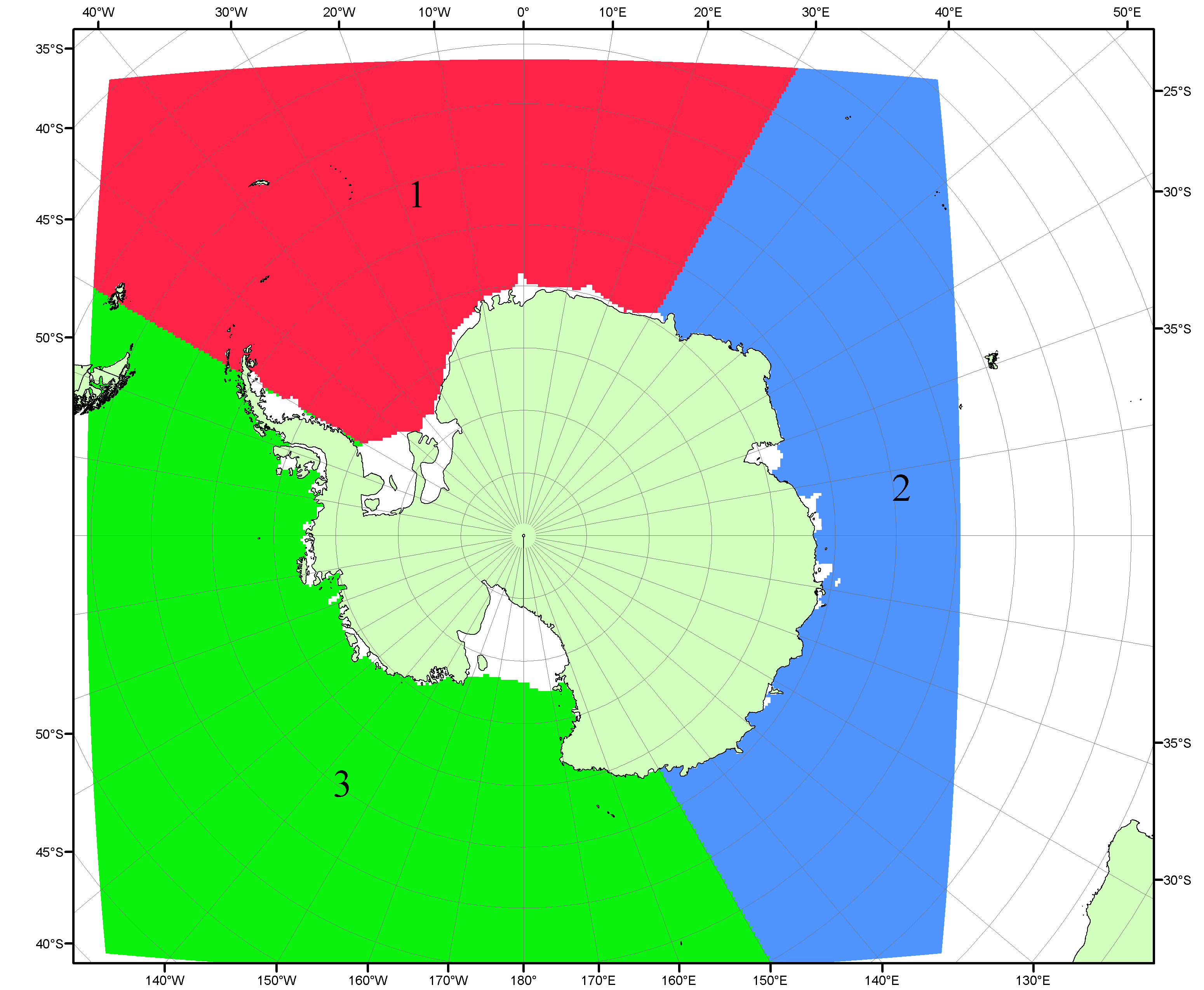 Рисунок П5 – Секторальное деление Южного океана. 1 - Атлантический сектор (60°W-30°E, море Уэдделла); 2 - Индоокеанский сектор (30°E-150°E, моря Космонавтов, Содружества, Моусона); 3 - Тихоокеанский сектор (150°E-60°W, моря Росса, Беллинсгаузена)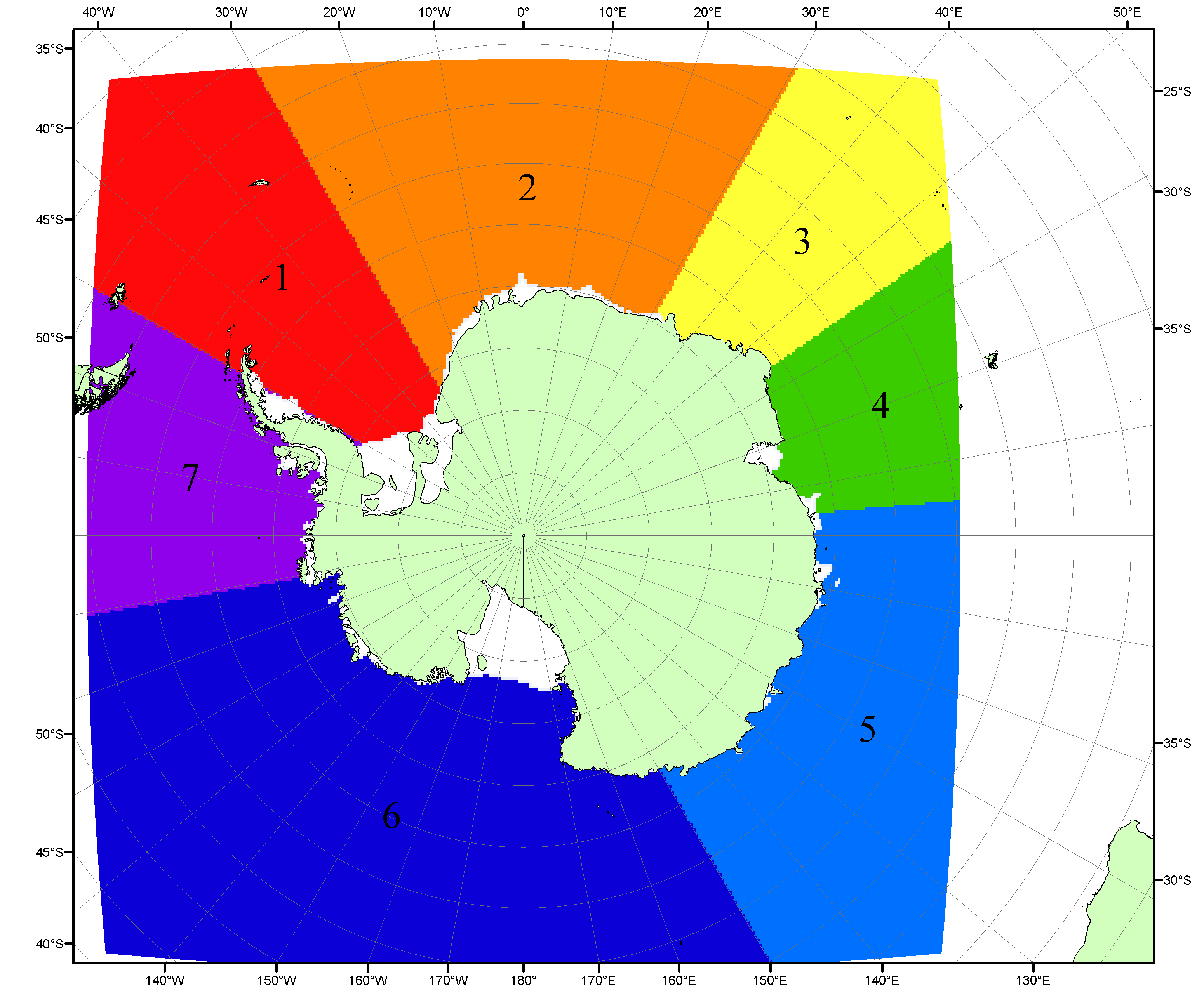 Рисунок П6 – Моря Южного океана. 1 – Западная часть моря Уэдделла; 2- Восточная часть моря Уэдделла; 3 – Море Космонавтов; 4 – море Содружества; 5 – море Моусона; 6 – море Росса; 7 – Море Беллинсгаузена.Список источников1. Атлас океанов. Северный Ледовитый океан. – 1980. М: Изд. ГУНИО МО СССР ВМФ – 184 с.2. Атлас океанов. Термины. Понятия. Справочные таблицы. - Изд. ВМФ МО СССР.-1980.3. Границы океанов и морей. – 1960. Л.: Изд. ГУНИО ВМФ. – 51 с.4. Обзорные ледовые карты ФГБУ «ААНИИ» Северного Ледовитого океана за 2008-2018 гг. в обменном формате ВМО СИГРИД-3 // Мировой центр данных по морскому льду - Глобальный банк данных по морскому льду – http://wdc.aari.ru/datasets/d0015.5. Комплексные ледовые карты ФГБУ «ААНИИ» Южного океана за 2014-2018 гг. в обменном формате ВМО СИГРИД-3 // Мировой центр данных по морскому льду - Глобальный банк данных по морскому льду – http://wdc.aari.ru/datasets/d0015.6. Комплексные ледовые карты ФГБУ «ААНИИ» арктических и замерзающих морей России за 1997-2018 гг. в обменном формате ВМО СИГРИД-3 // Мировой центр данных по морскому льду - Глобальный банк данных по морскому льду – http://wdc.aari.ru/datasets/d0004.7. Карты ФГБУ «ААНИИ» анализа крупных айсбергов Южного океана за 2014-2018 гг. в обменном формате ВМО СИГРИД-3 // Мировой центр данных по морскому льду - Глобальный банк данных по морскому льду – http://wdc.aari.ru/datasets/d0015.8. Комплексные ледовые карты ФГБУ «Гидрометцентр России» Азовского, Каспийского и Белого морей за 2000-2017 гг. в обменном формате ВМО СИГРИД-3 // Мировой центр данных по морскому льду - Глобальный банк данных по морскому льду – http://wdc.aari.ru/datasets/d0033.9. Комплексные ледовые карты ФГБУ «НИЦ Планета» Азовского, Каспийского, Берингова, Охотского и Японского морей за 2016-2018 гг. в обменном формате ВМО СИГРИД-3 // Мировой центр данных по морскому льду - Глобальный банк данных по морскому льду – http://wdc.aari.ru/datasets/d0034.10. Комплексные ледовые карты Северной полярной области и Южного океана Национального ледового центра США за 2003-2018 гг. в обменном формате ВМО СИГРИД-3 // Мировой центр данных по морскому льду - Глобальный банк данных по морскому льду – http://wdc.aari.ru/datasets/d0032.11. Карты анализа крупных айсбергов Южного океана Национального ледового центра США за 2014-2018 гг. в обменном формате ВМО СИГРИД-3 // Мировой центр данных по морскому льду - Глобальный банк данных по морскому льду – http://wdc.aari.ru/datasets/d0032.12. Комплексные ледовые карты Канадской Арктики Канадской ледовой службы за 2006-2018 гг. в обменном формате ВМО СИГРИД-3 // Мировой центр данных по морскому льду - Глобальный банк данных по морскому льду – http://wdc.aari.ru/datasets/d0031.13. Cavalieri, D., C. Parkinson, P. Gloersen, and H. J. Zwally. 1996, updated 2008. Sea Ice Concentrations from Nimbus-7 SMMR and DMSP SSM/I Passive Microwave Data, [1978.10.26 – 2007.12.31]. Boulder, Colorado USA: National Snow and Ice Data Center. Digital media.14. Meier, W., F. Fetterer, K. Knowles, M. Savoie, M. J. Brodzik. 2006, updated quarterly. Sea Ice Concentrations from Nimbus-7 SMMR and DMSP SSM/I Passive Microwave Data, [2008.01.01 – 2008.03.25]. Boulder, Colorado USA: National Snow and Ice Data Center. Digital media.15. Maslanik, J., and J. Stroeve. 1999, updated daily. Near-Real-Time DMSP SSM/I-SSMIS Daily Polar Gridded Sea Ice Concentrations, [2008.03.26 – present moment]. Boulder, Colorado USA: National Snow and Ice Data Center. Digital media. 16. Andersen, S., R. Tonboe, L. Kaleschke, G. Heygster, and L. T. Pedersen, Intercomparison of passive microwave sea ice concentration retrievals over the high-concentration Arctic sea ice.// J. Geophys. Res. – 2007. – Vol. 112. C08004, doi:10.1029/2006JC003543.17. Статистические характеристики сплоченности морского льда Северной полярной области и Южного океана на основе данных наблюдений SSMR-SSM/I-SSMIS, алгоритм NASATEAM // Мировой центр данных по морскому льду - Глобальный банк данных по морскому льду – http://wdc.aari.ru/datasets/ssmi.18. SIGRID-3: A vector archive format for Sea Ice Georeferenced Information and Data - JCOMM Technical Report Series No. 23, 2014, WMO/TD-No.1214.19. Ice Chart Colour Code Standard. - JCOMM Technical Report Series No. 24, 2004, WMO/TD-No.1215. (http://jcomm.info/index.php?option=com_oe&task=viewDocumentRecord&docID=4914)20. Danish Meteorological Institute North Atlantic - Arctic Ocean model HYCOM-CICE -http://ocean.dmi.dk/models/hycom.uk.php 21. Портал данных ледового анализа Южного океана Норвежского метеорологического института - http://polarview.met.no/Antarctic.html 22. Портал полярных данных Датского метеорологического института - http://polarportal.dk 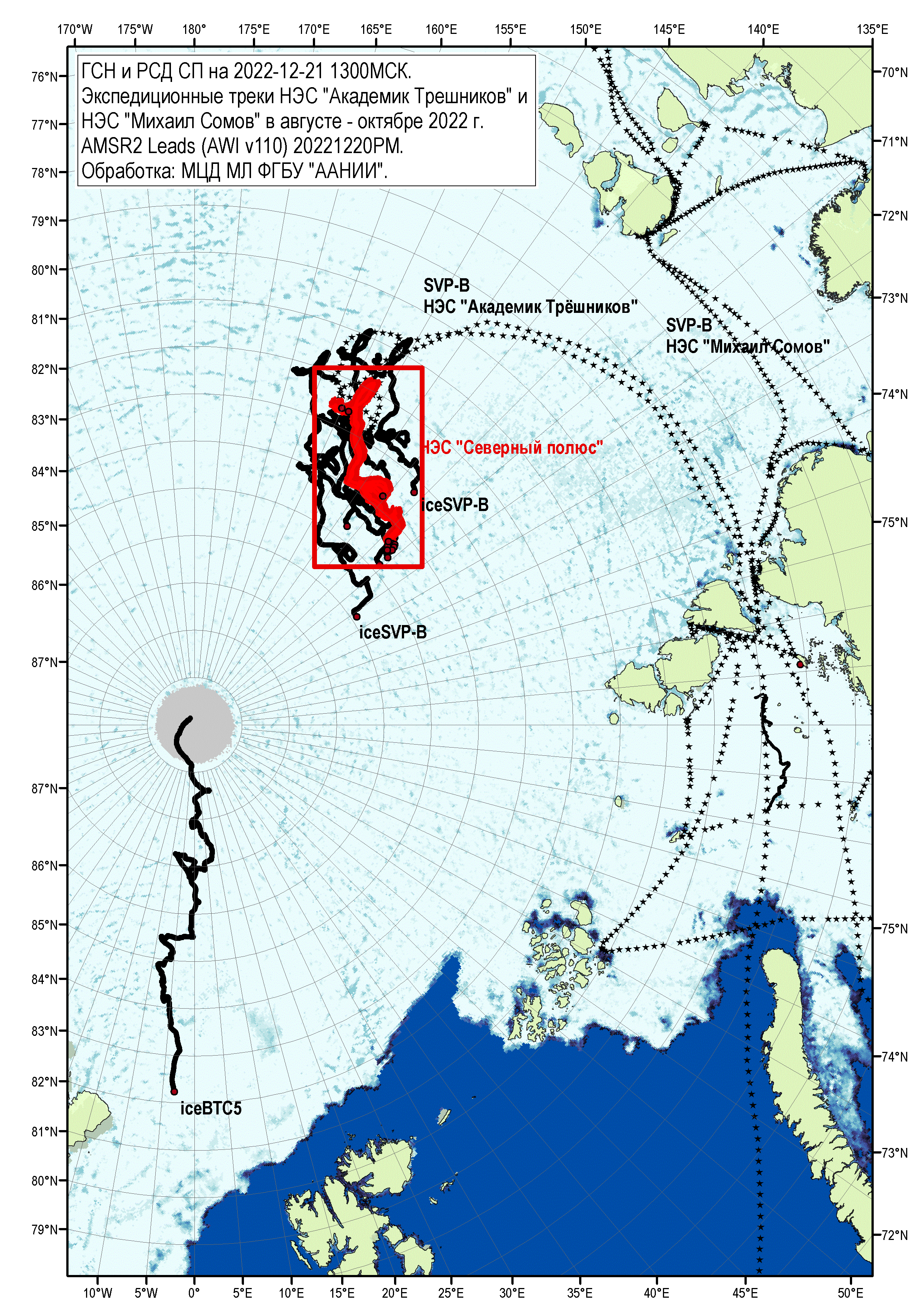 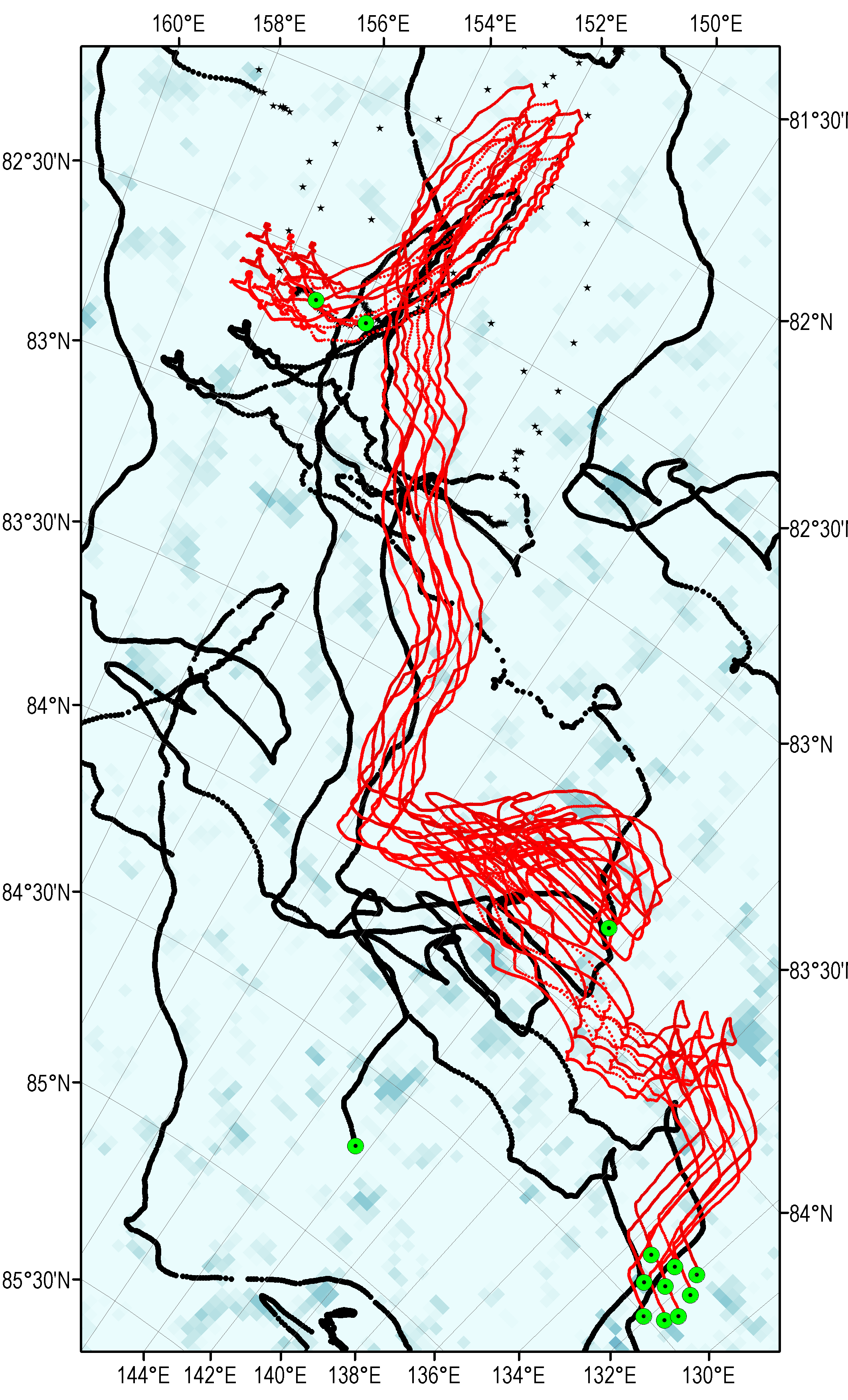 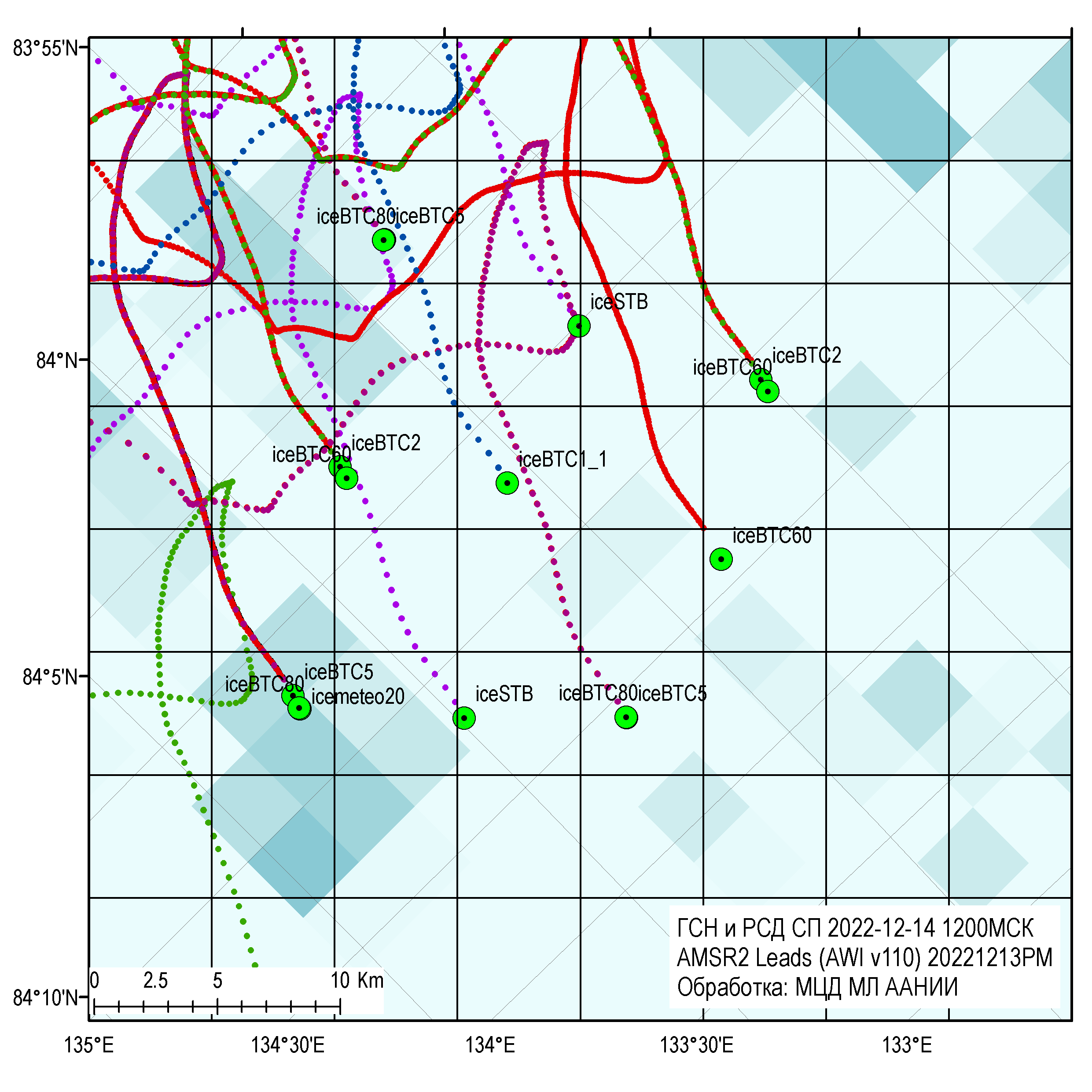 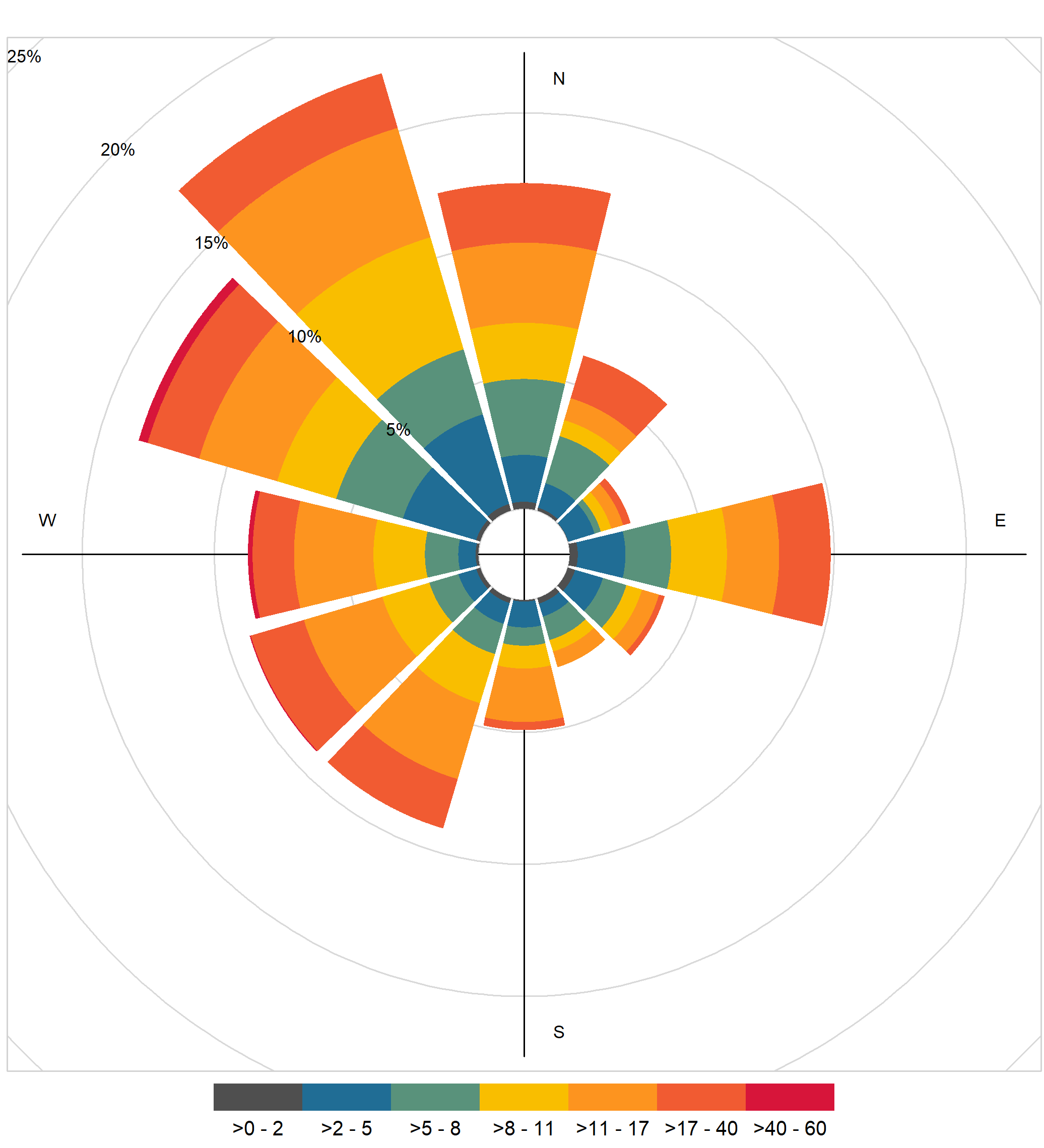 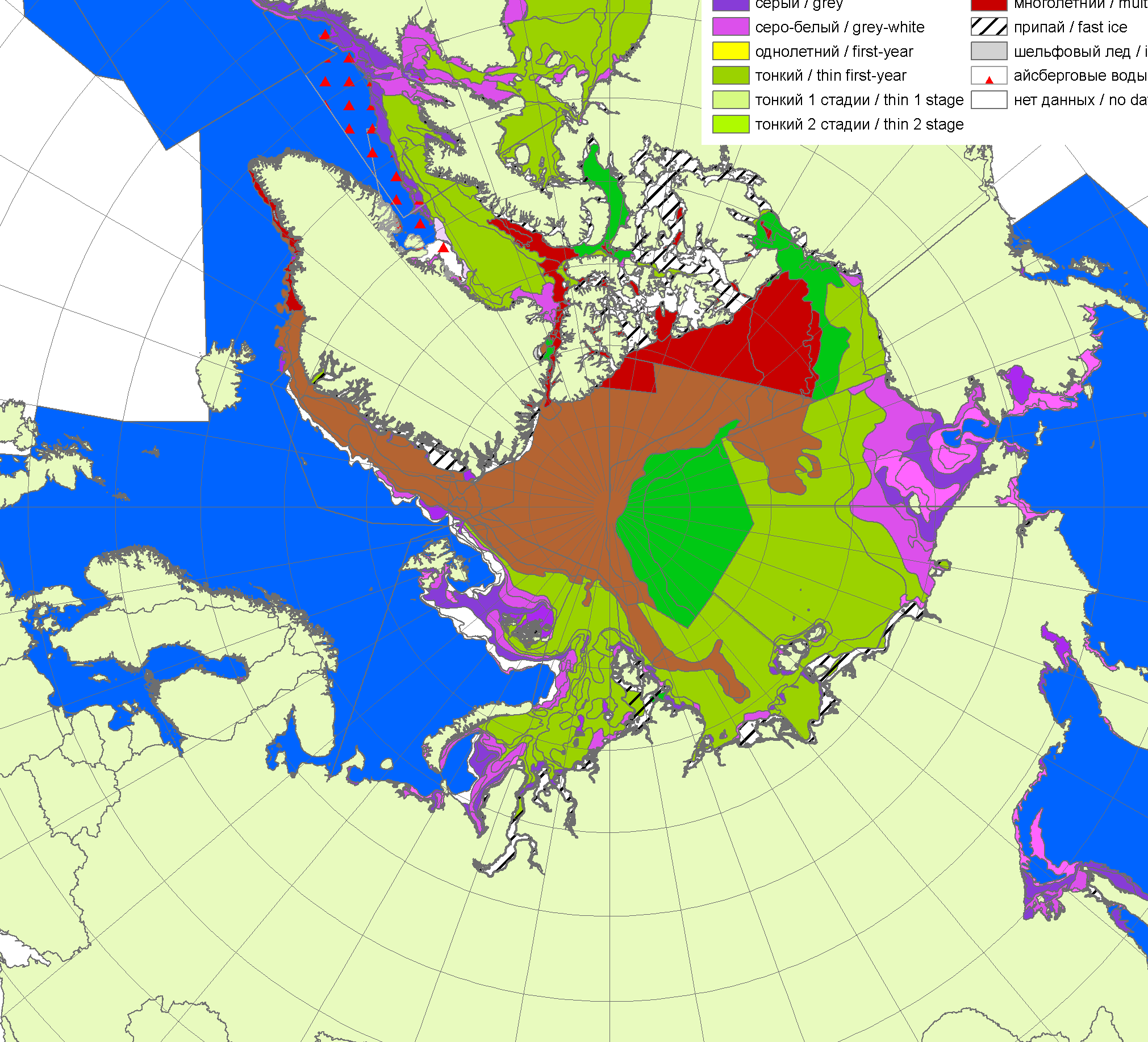 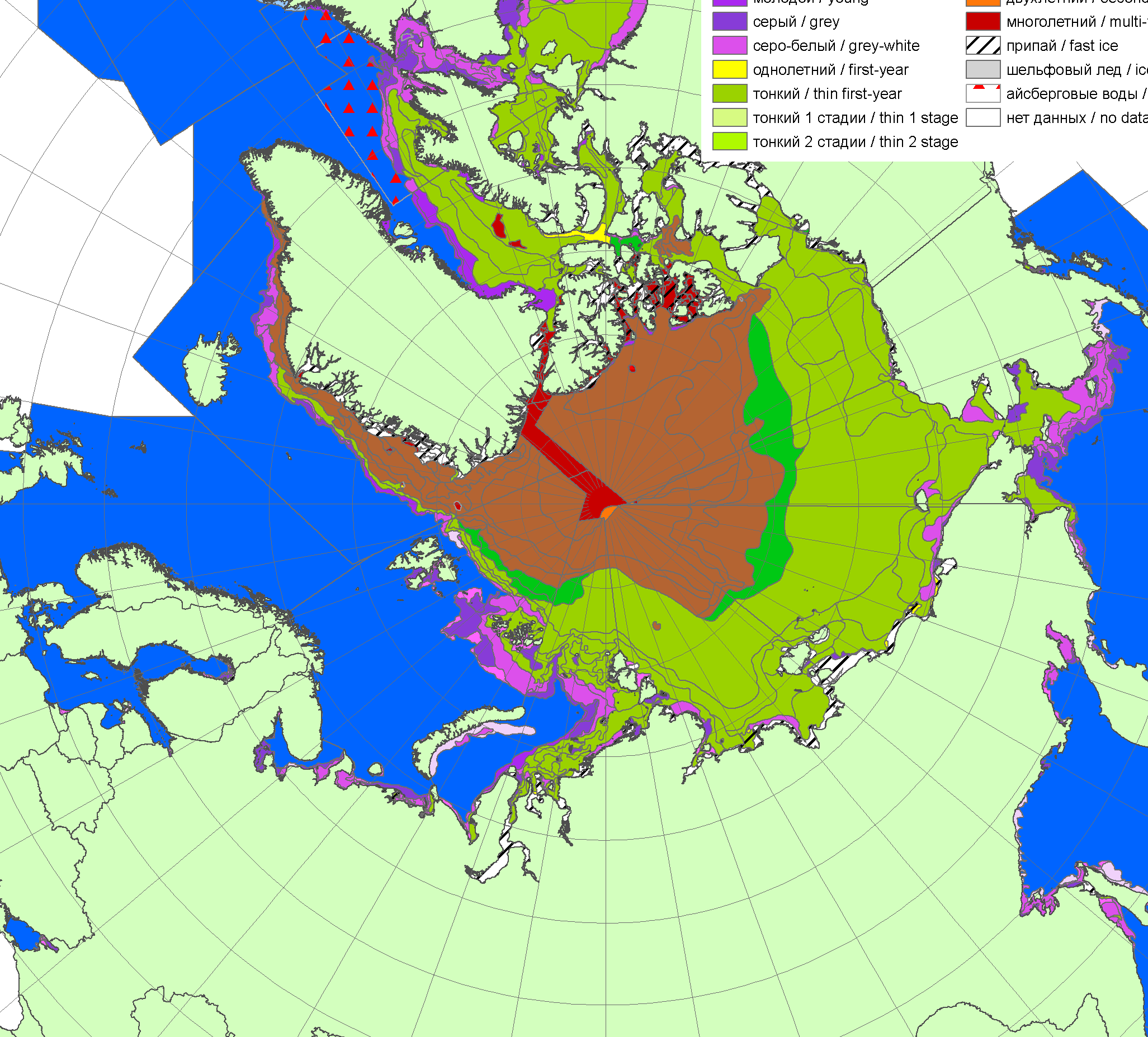 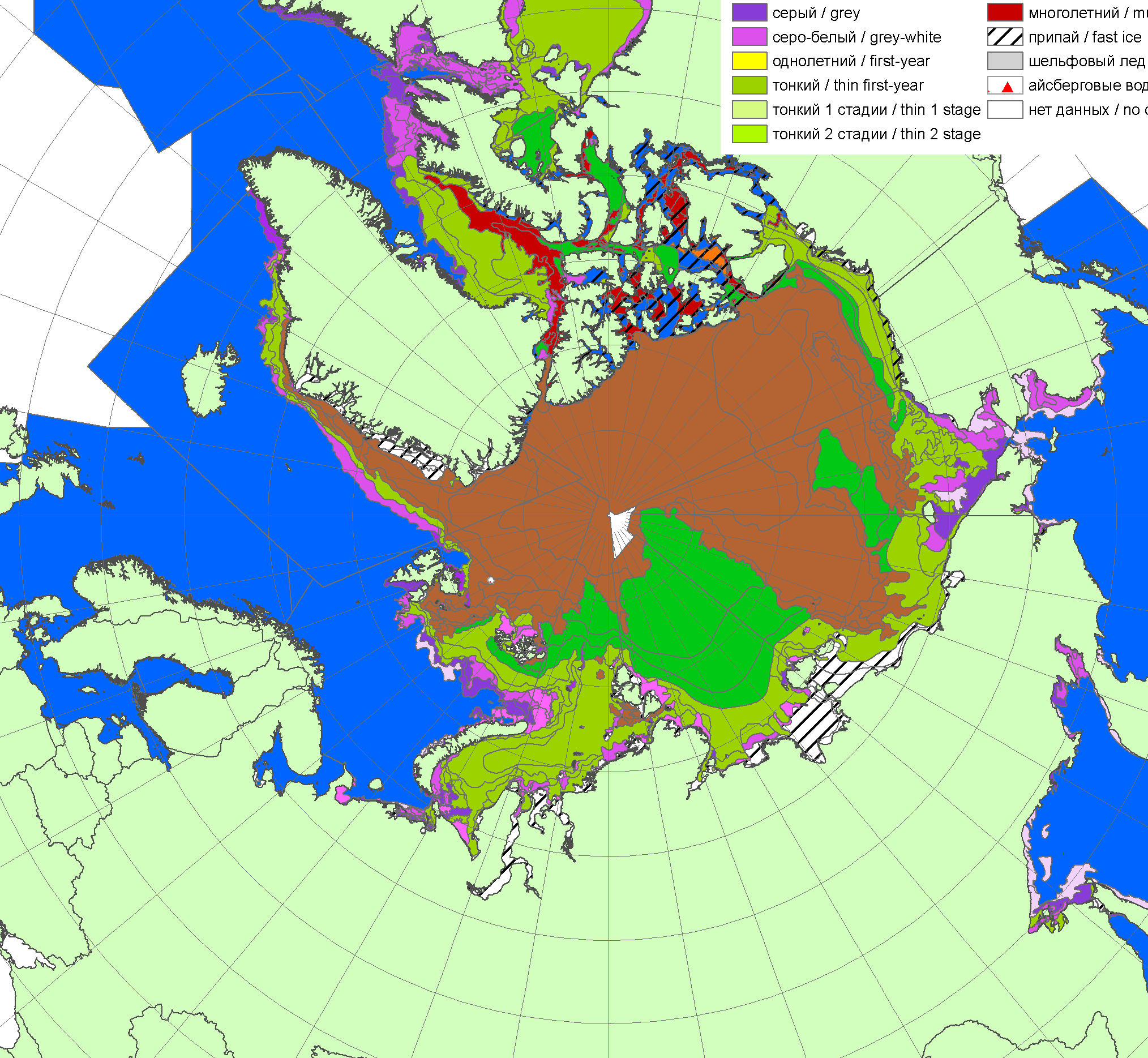 200720122014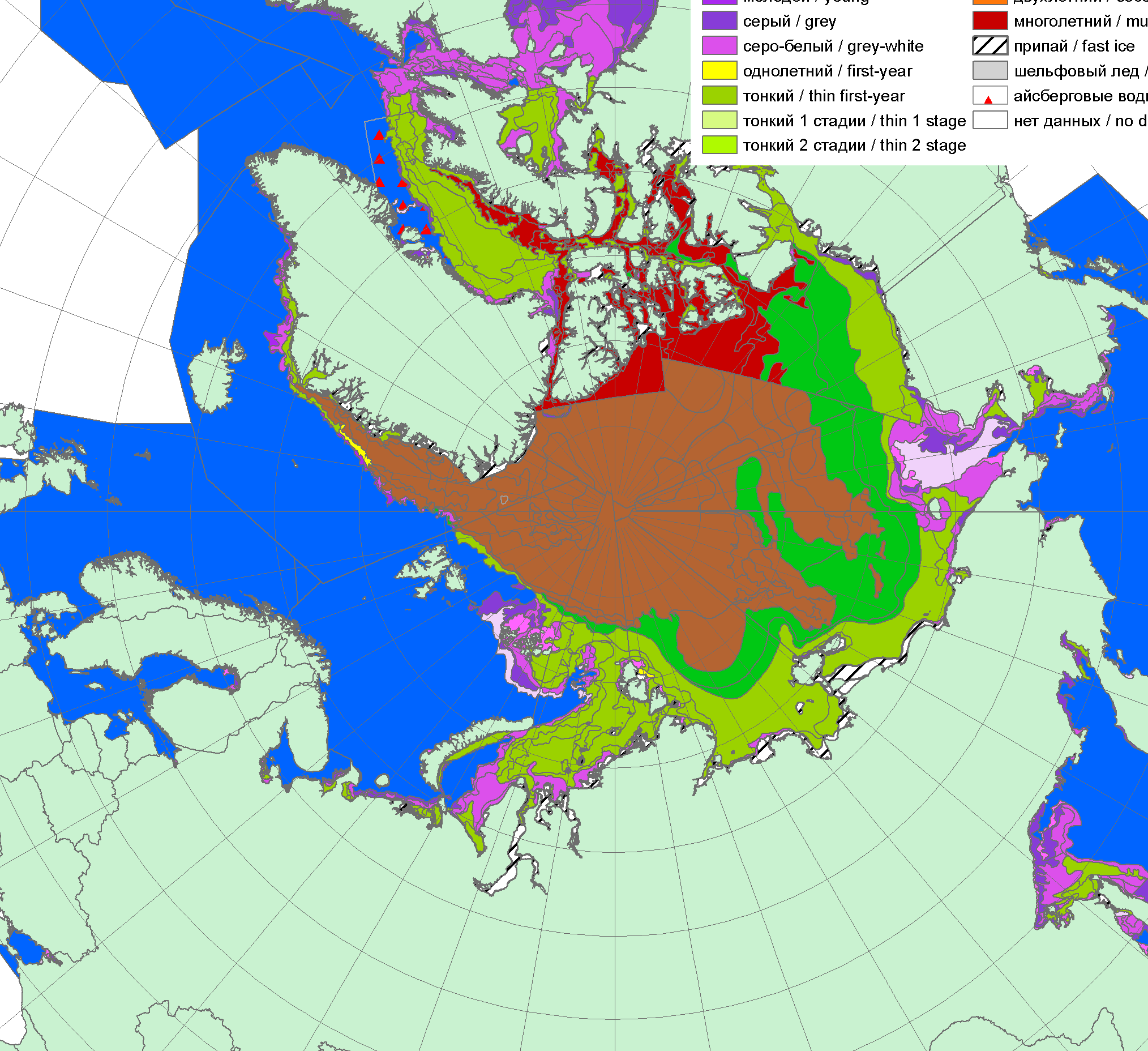 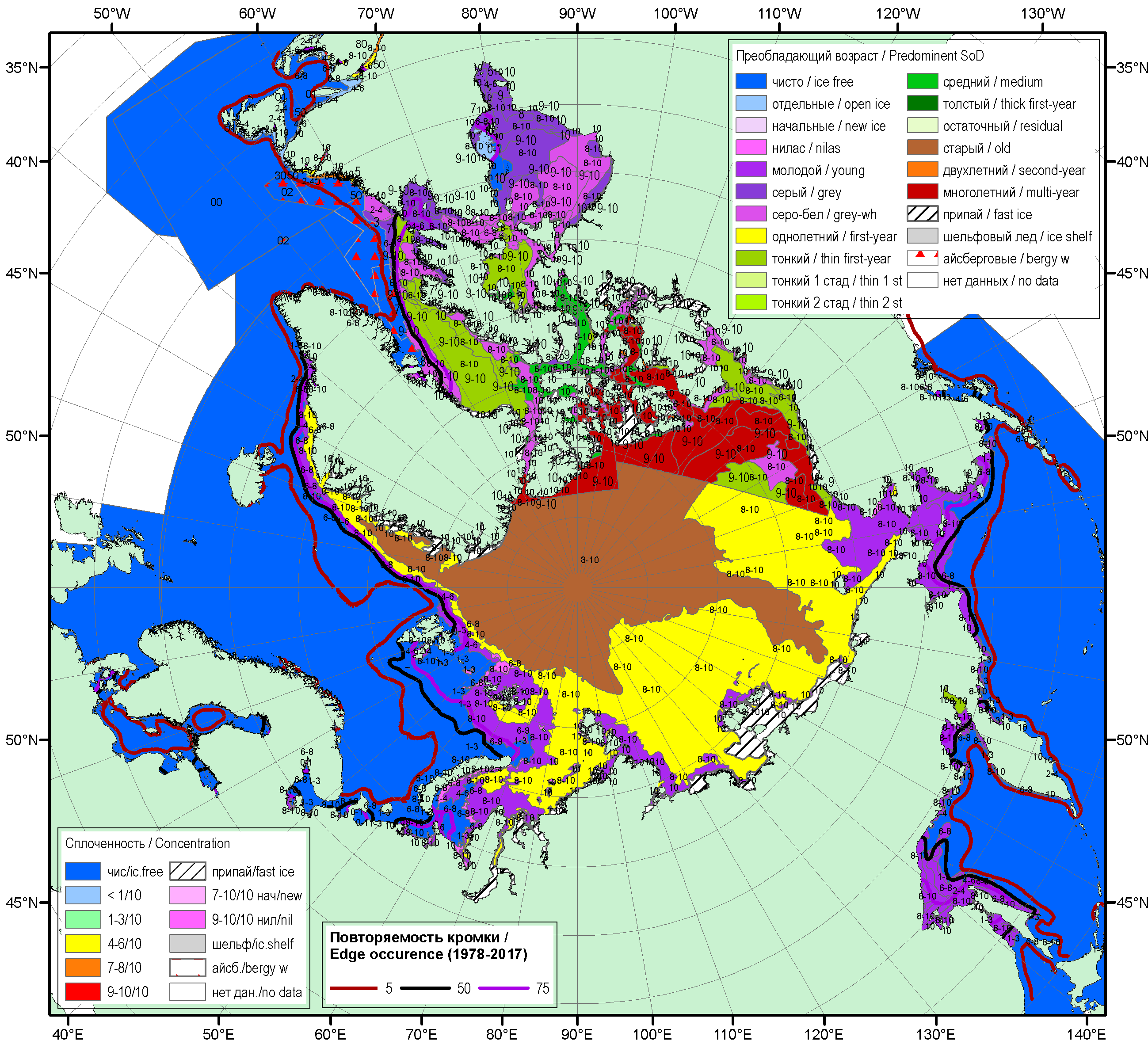 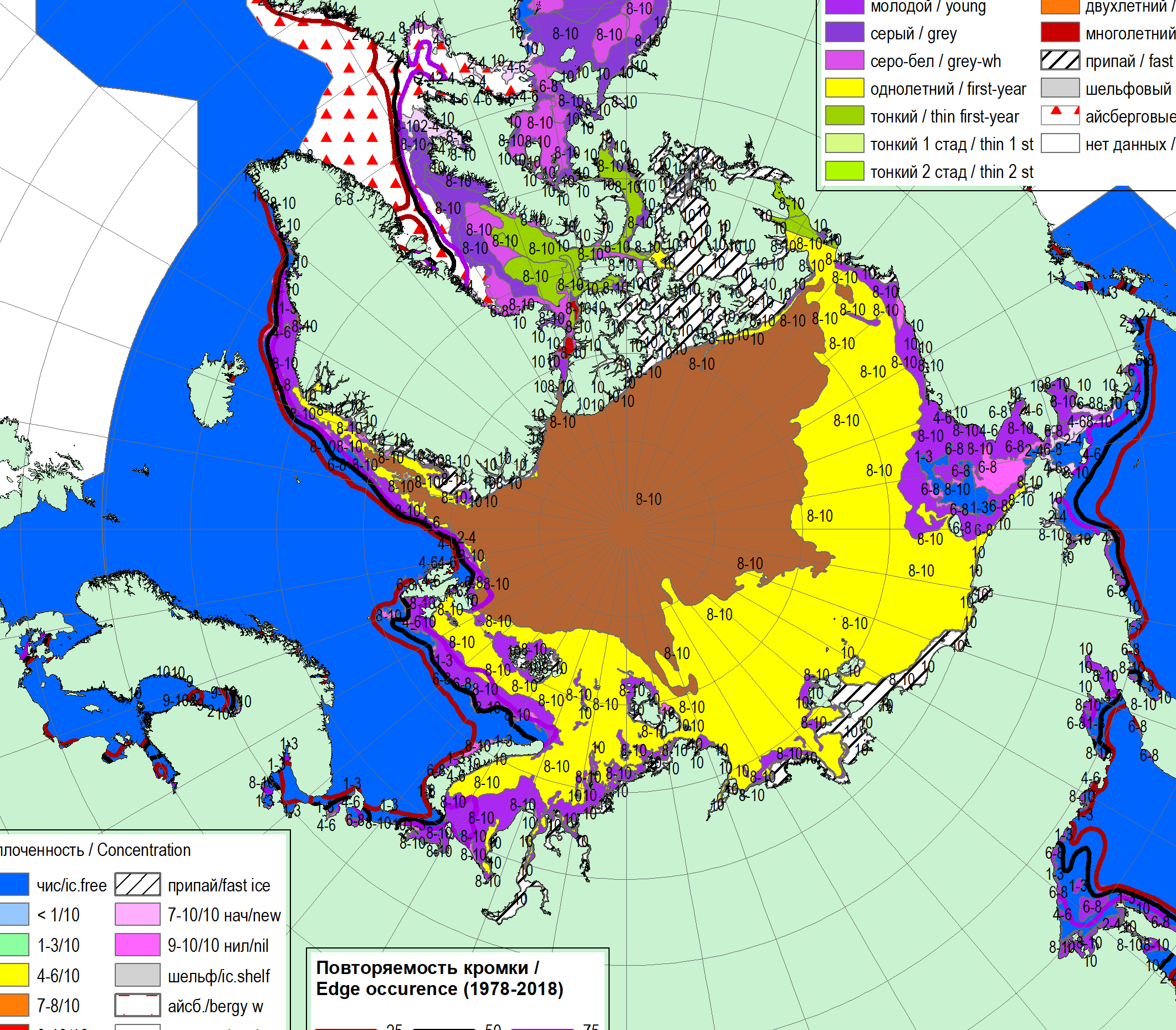 201620182019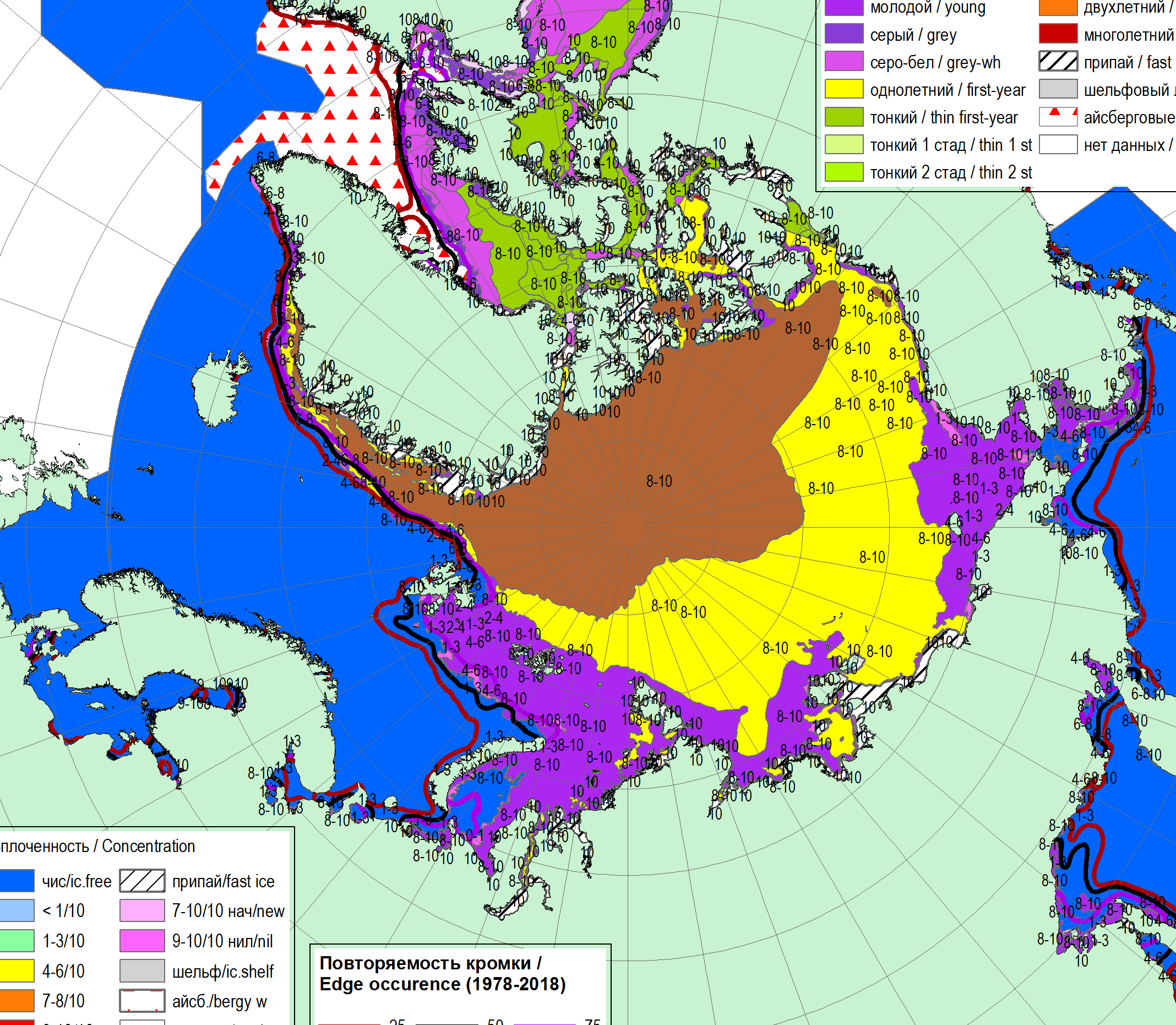 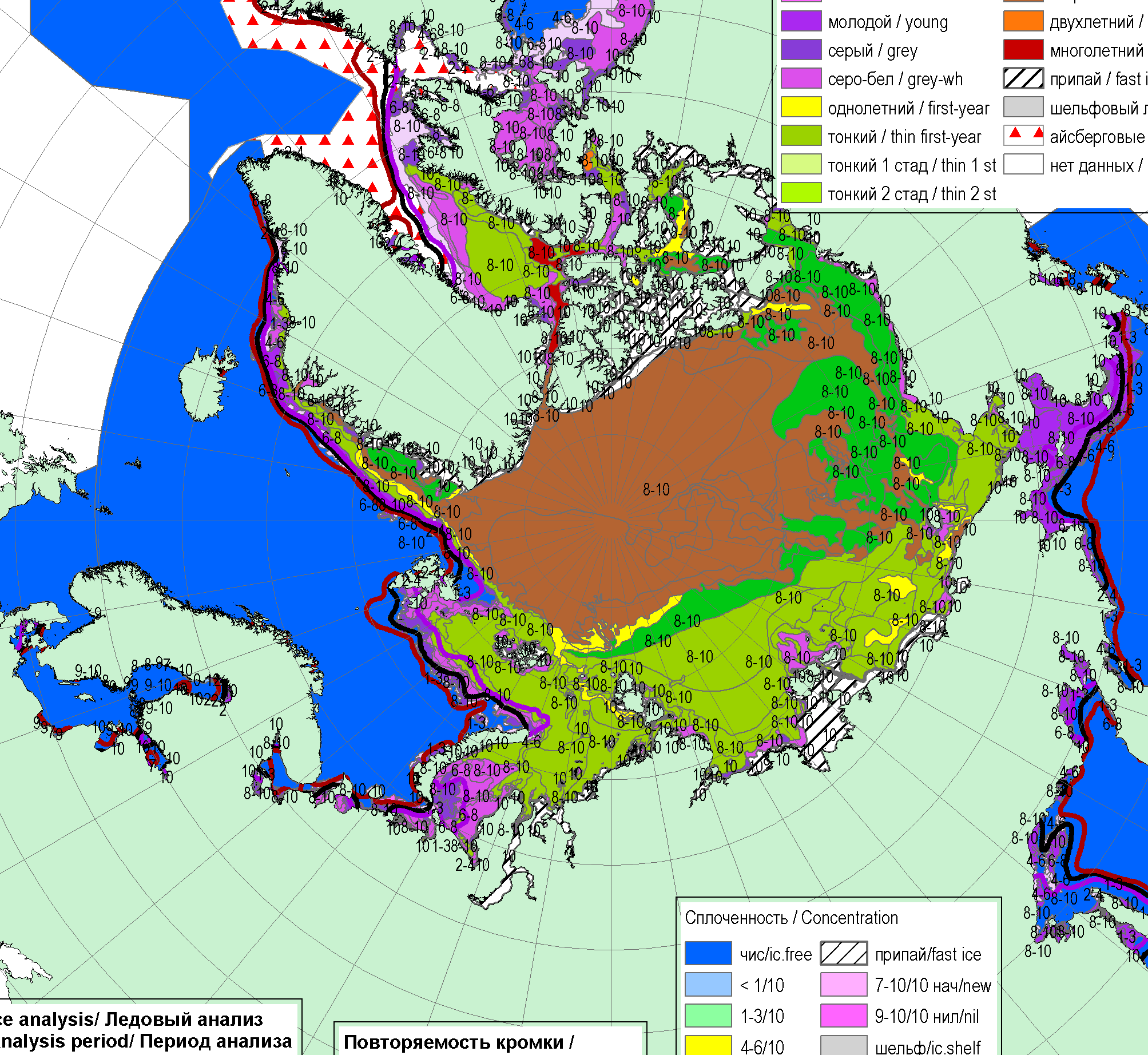 202020212022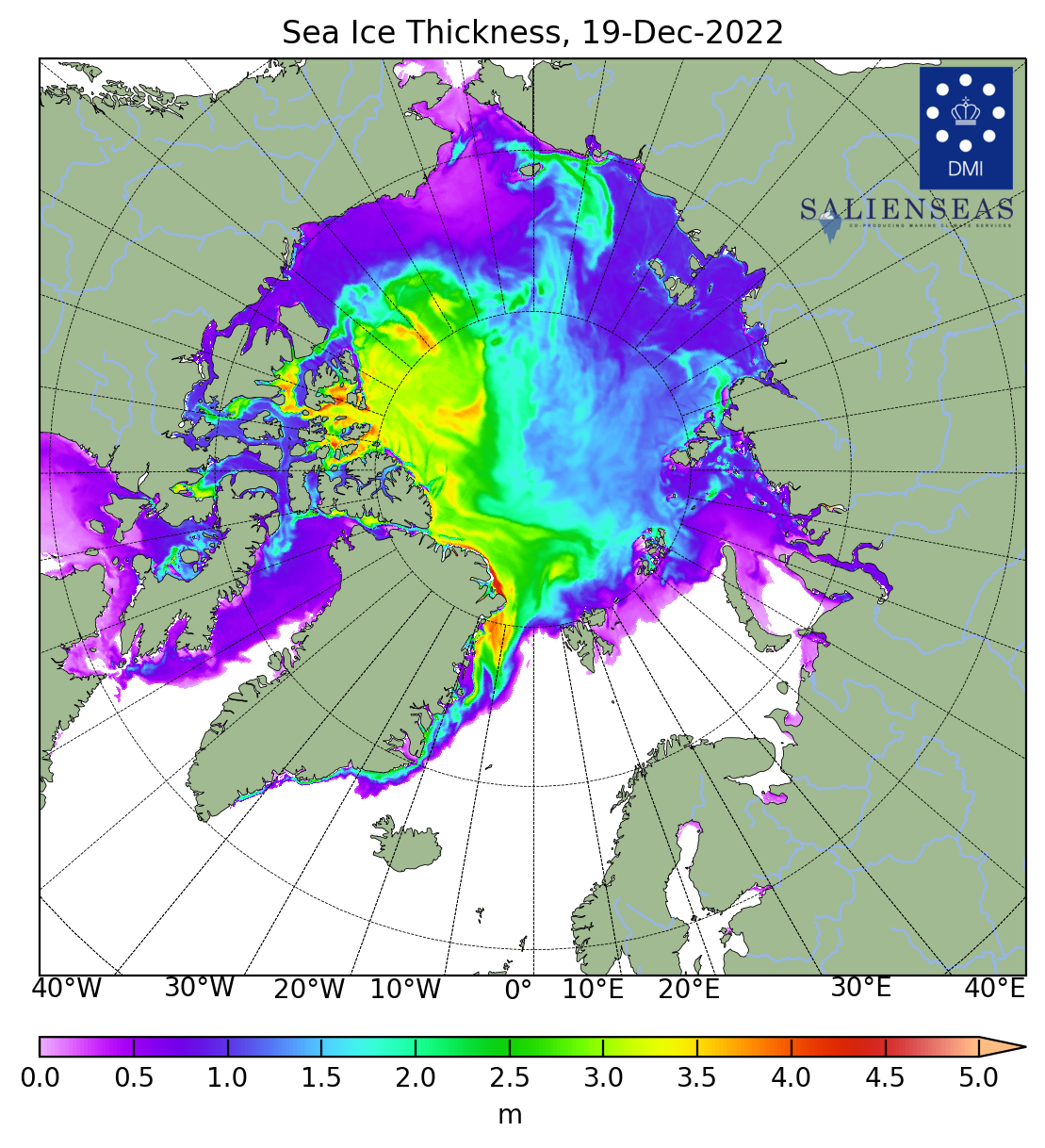 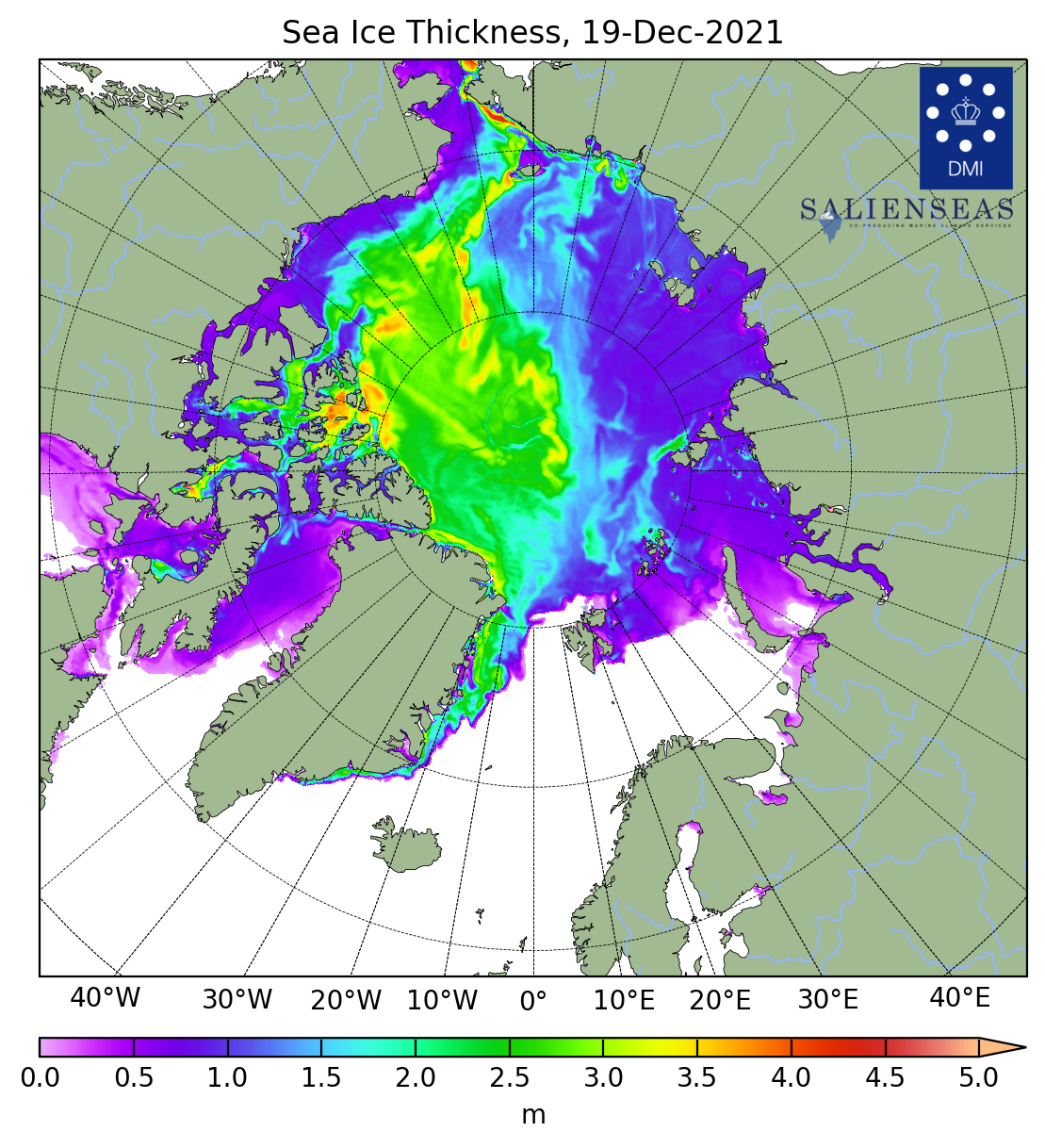 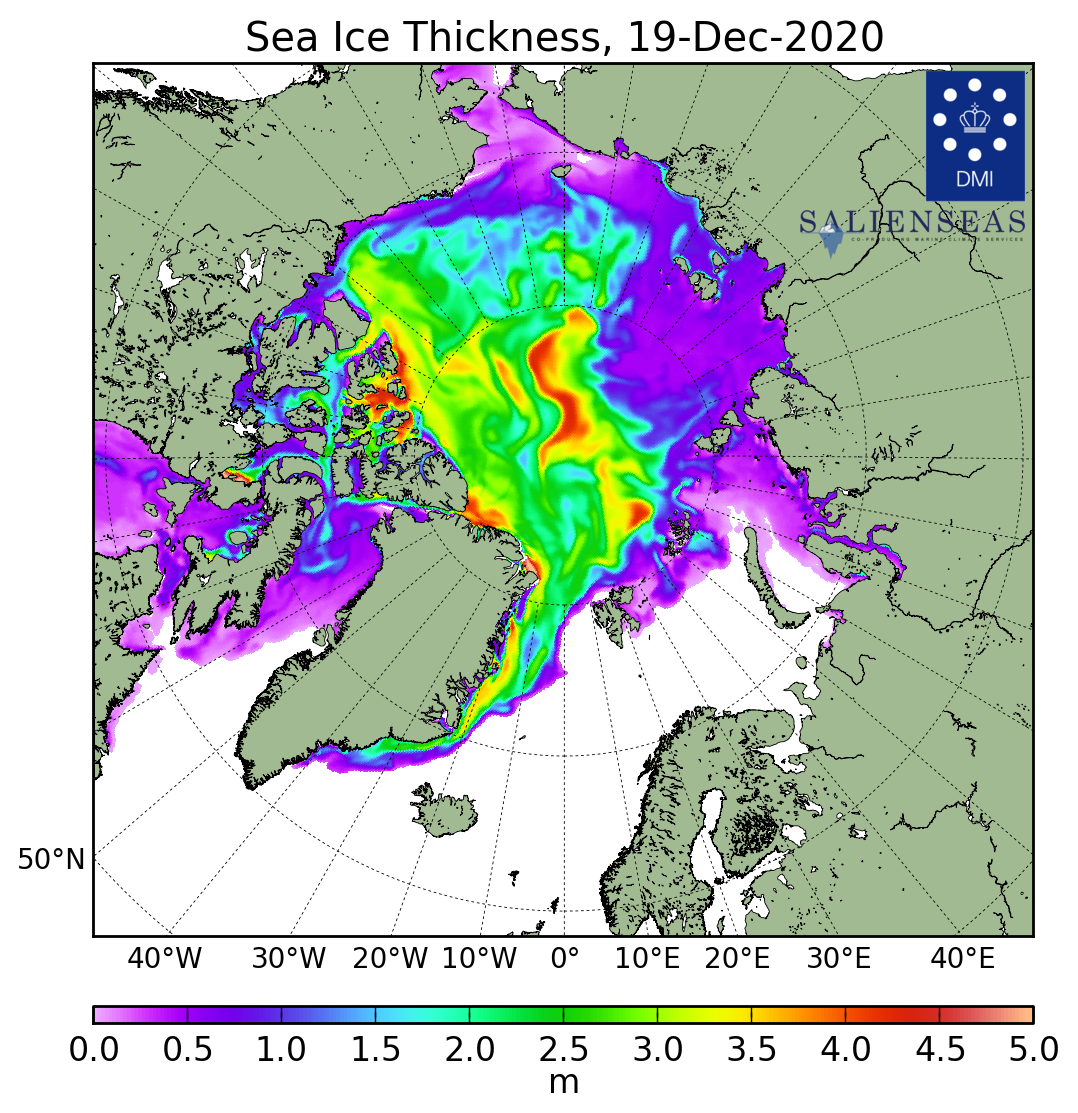 202220212020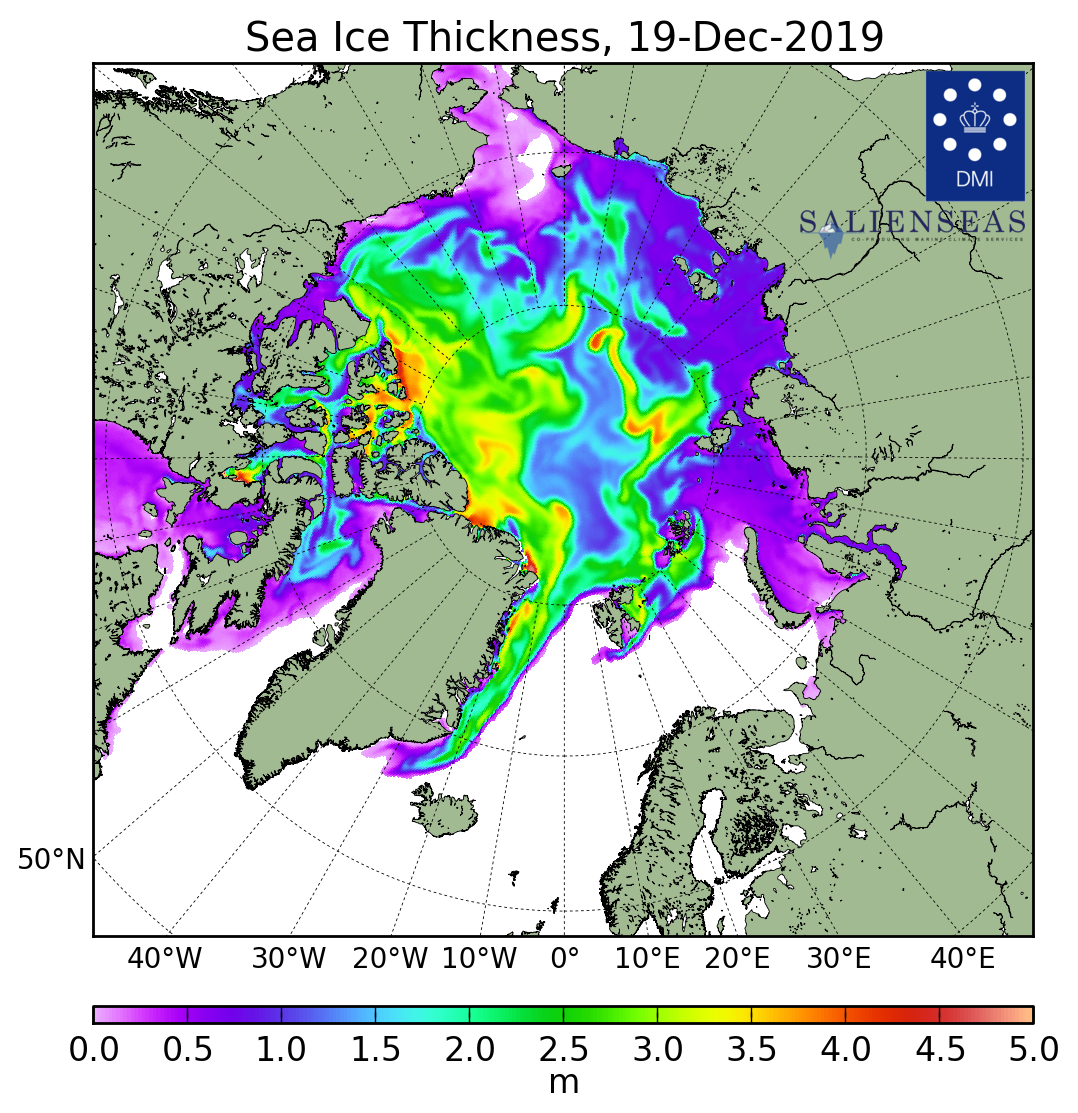 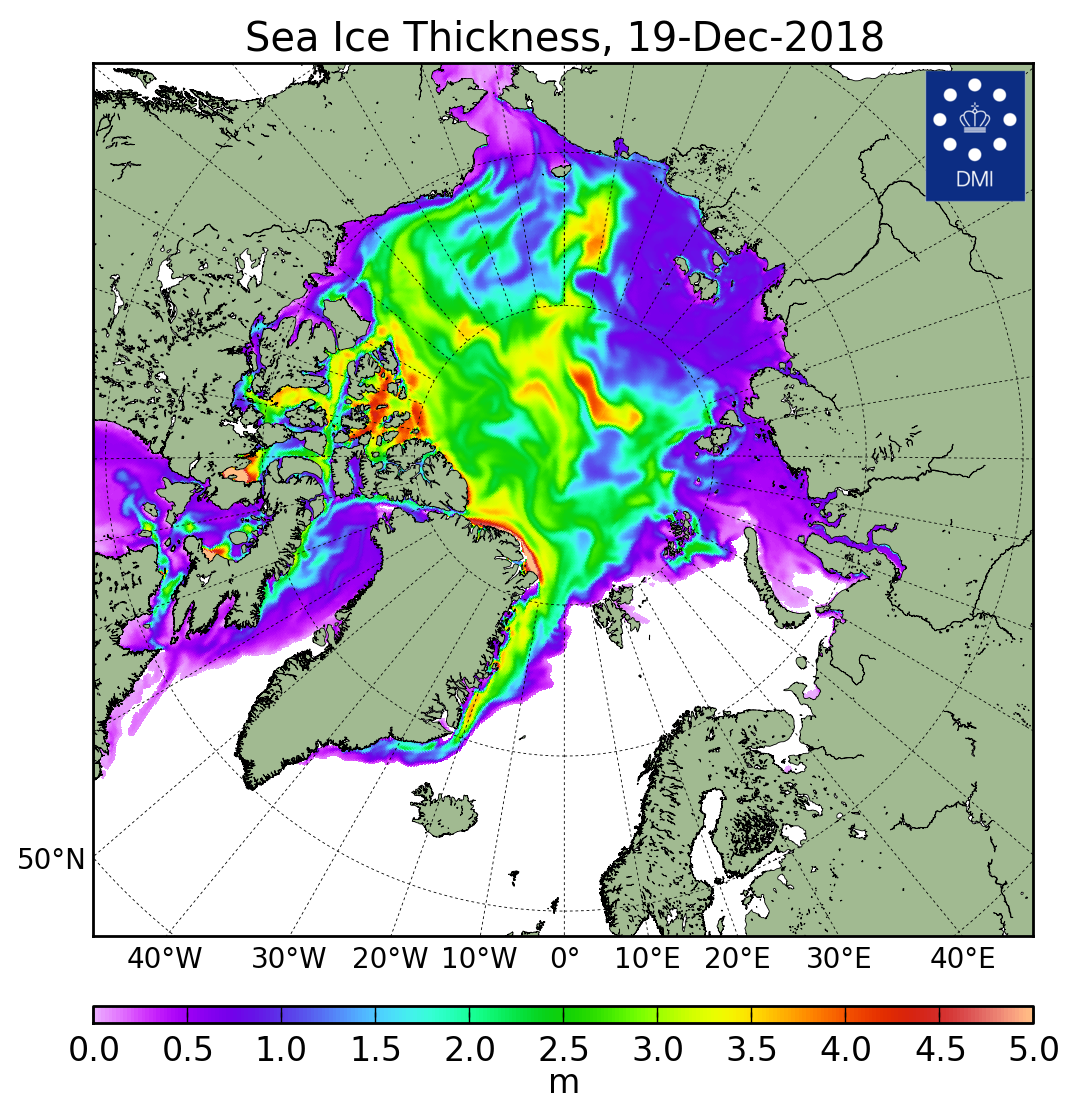 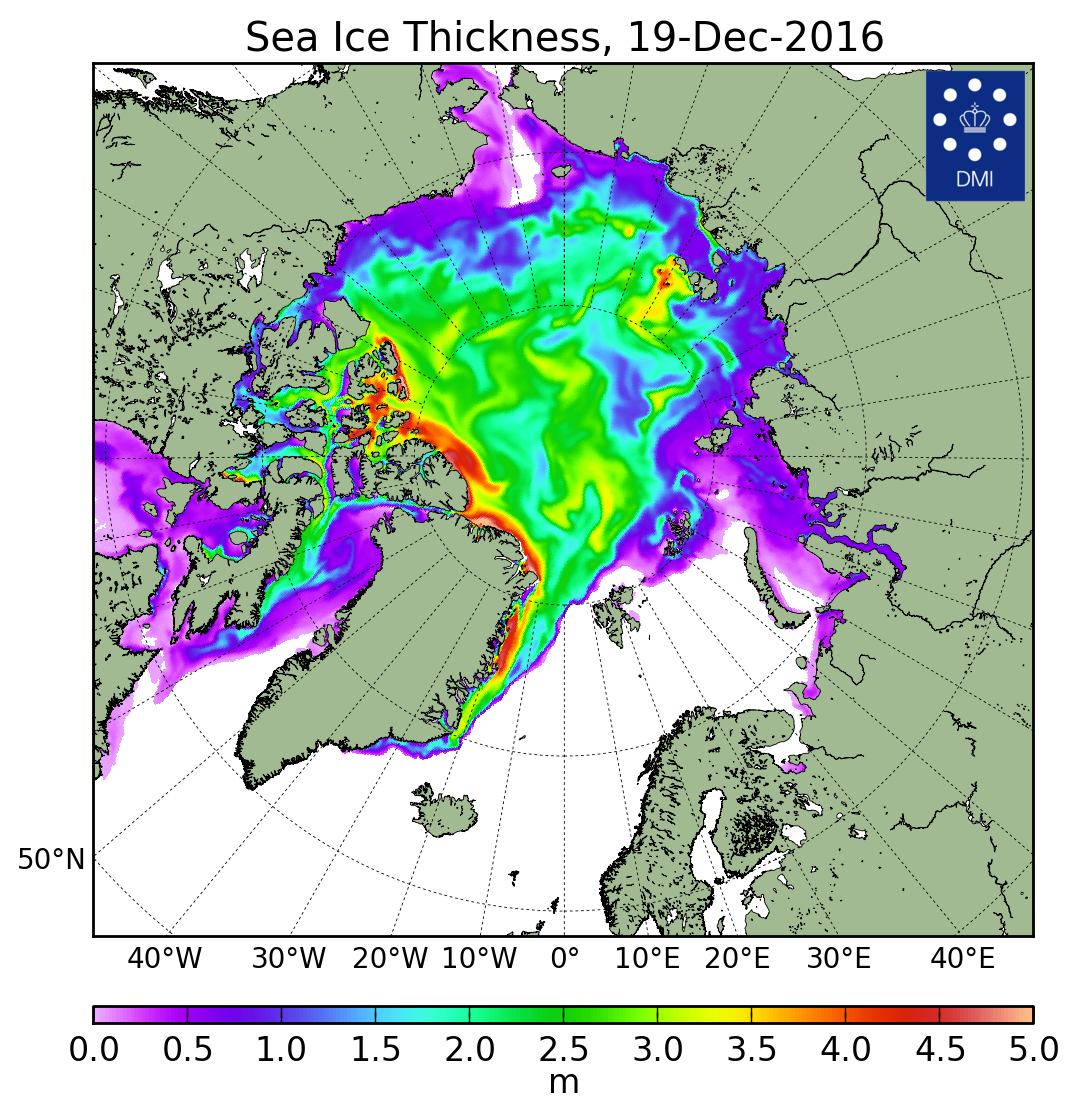 201920182016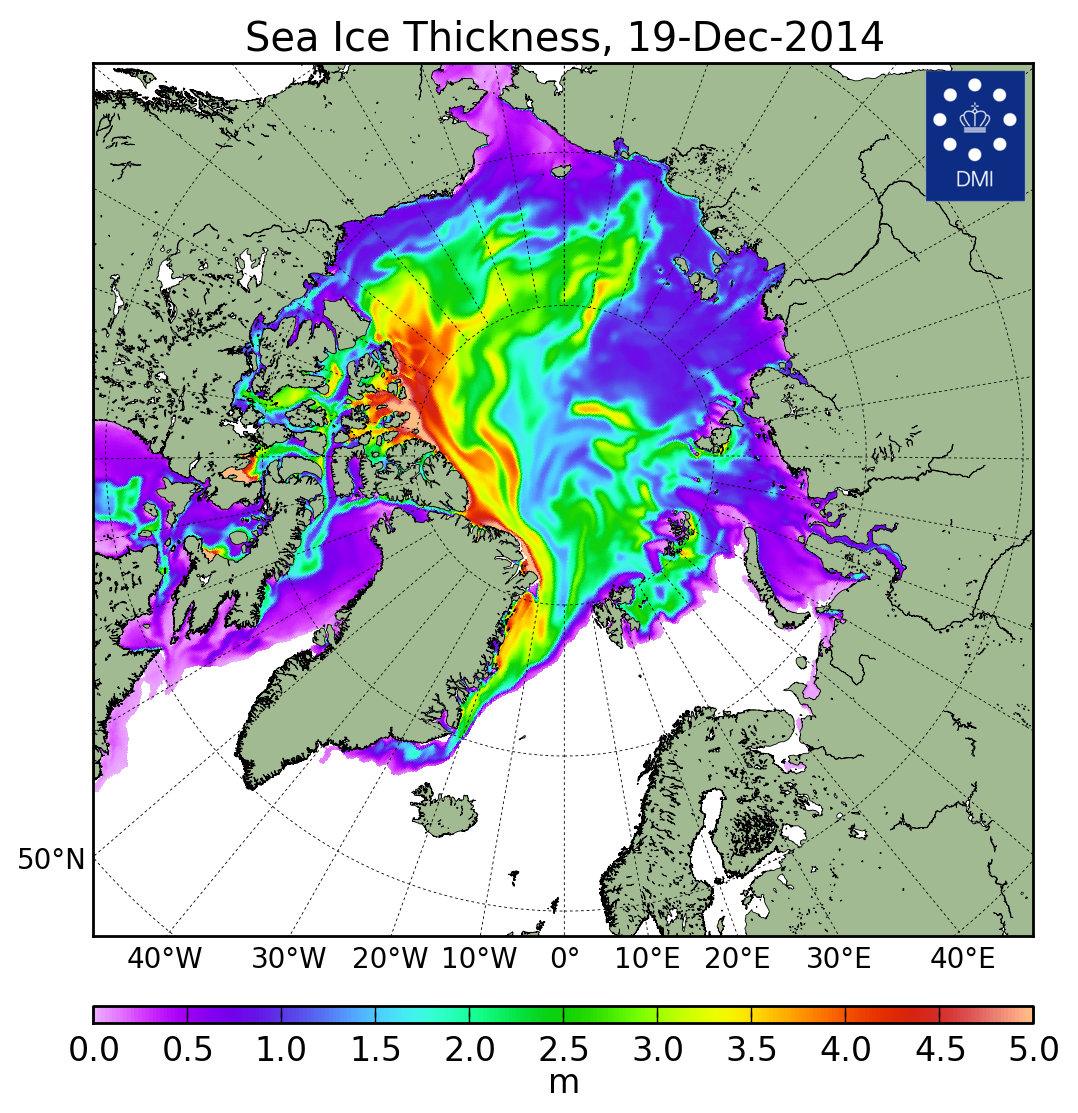 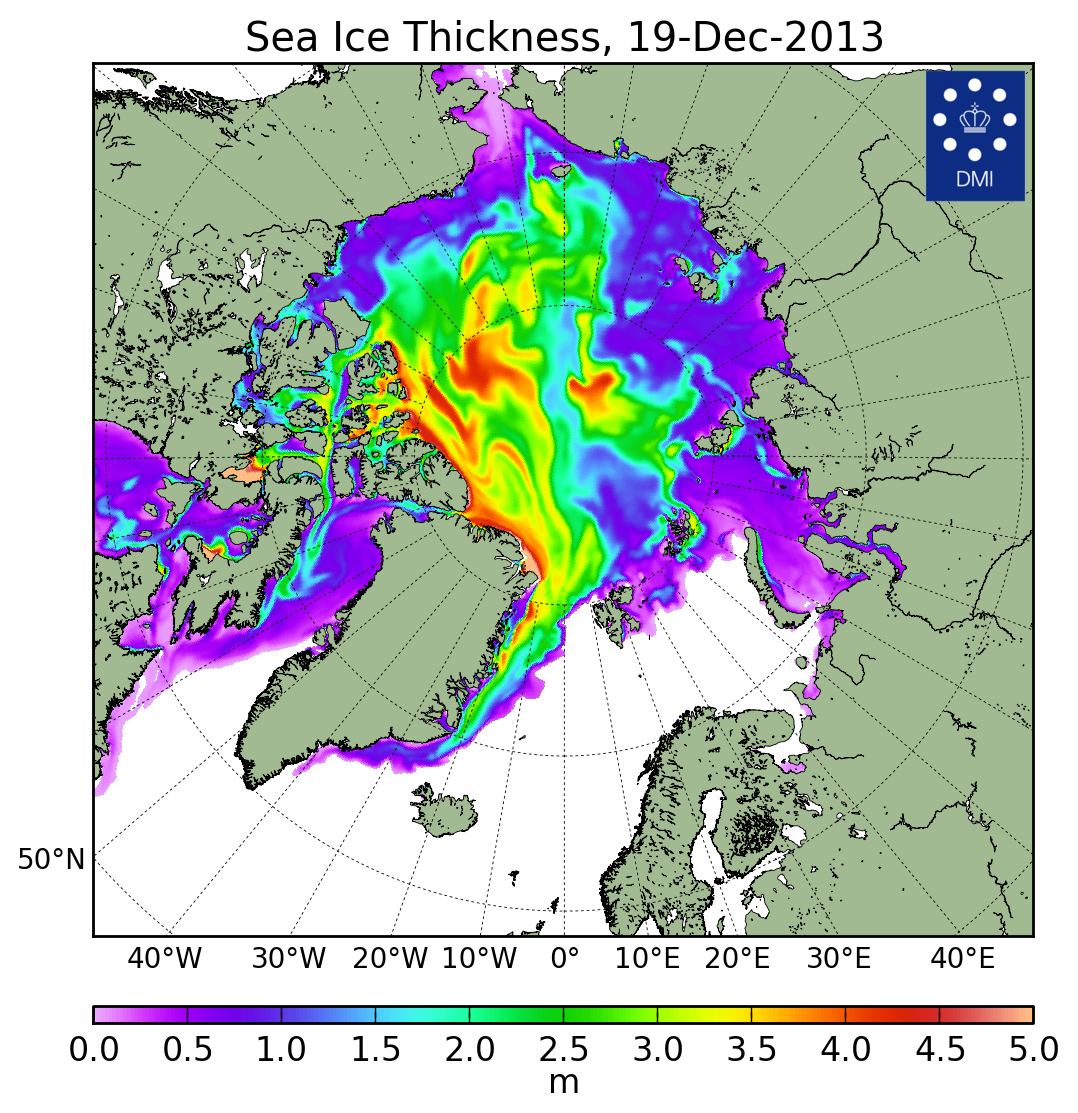 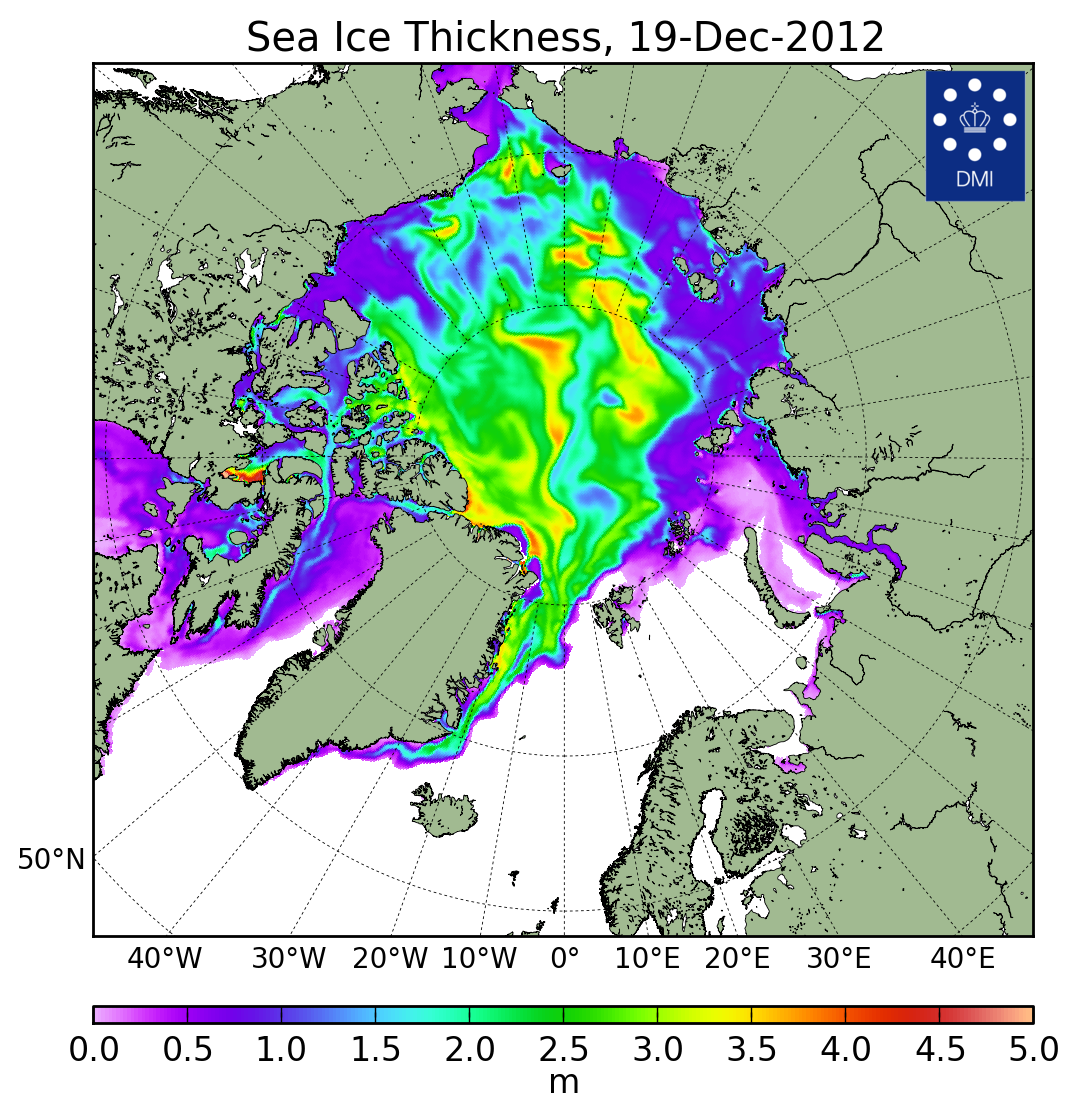 201420132012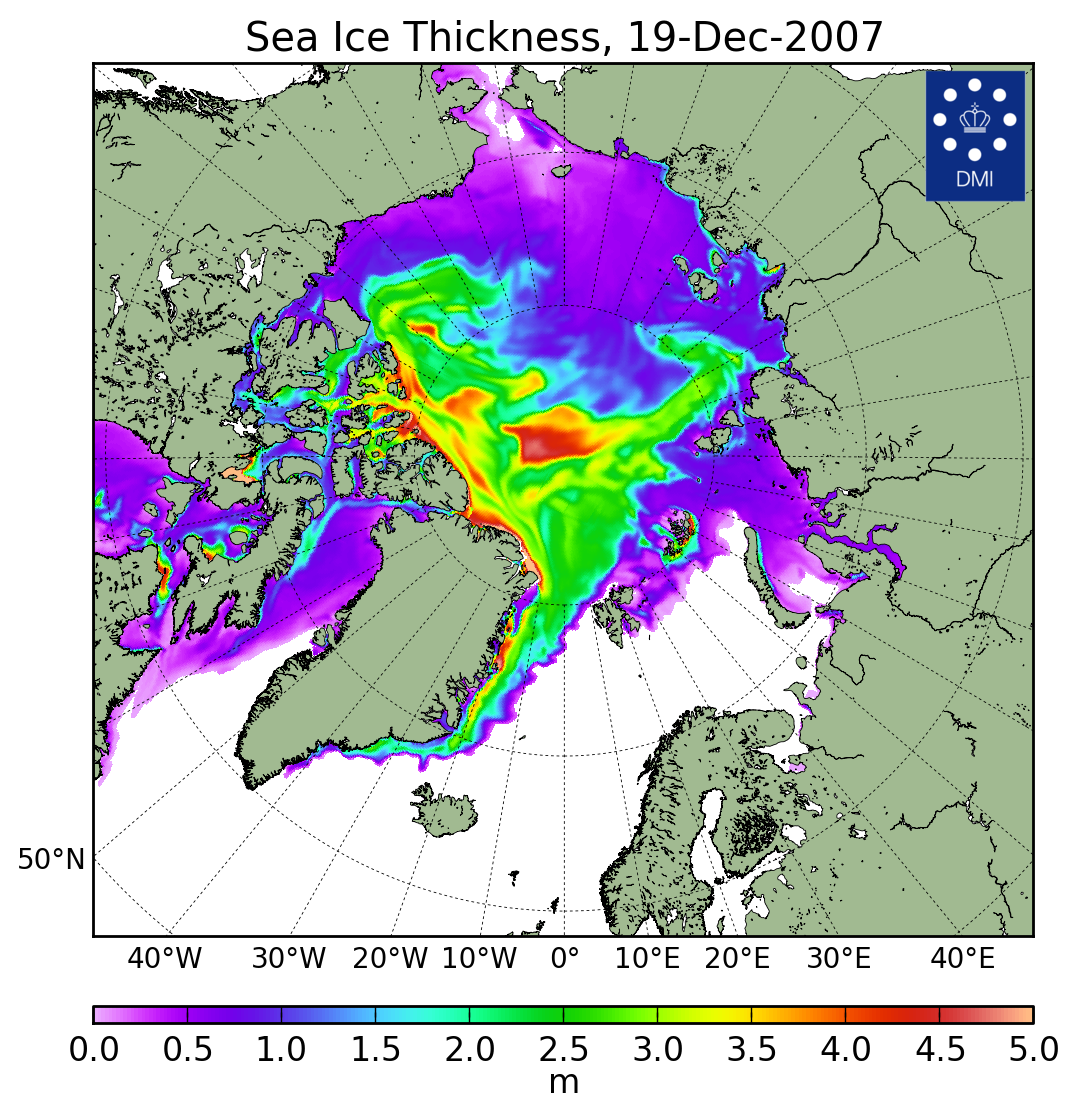 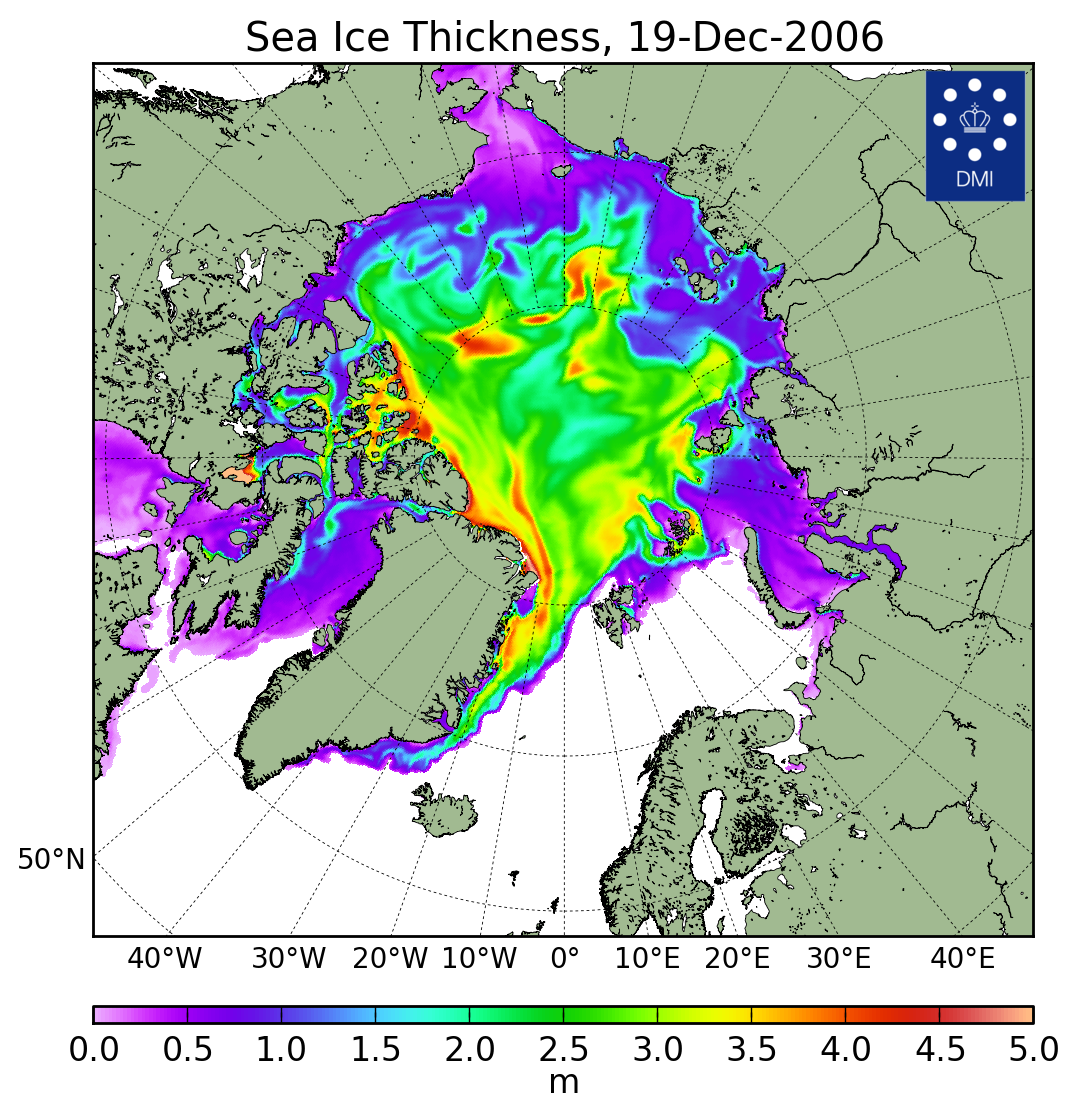 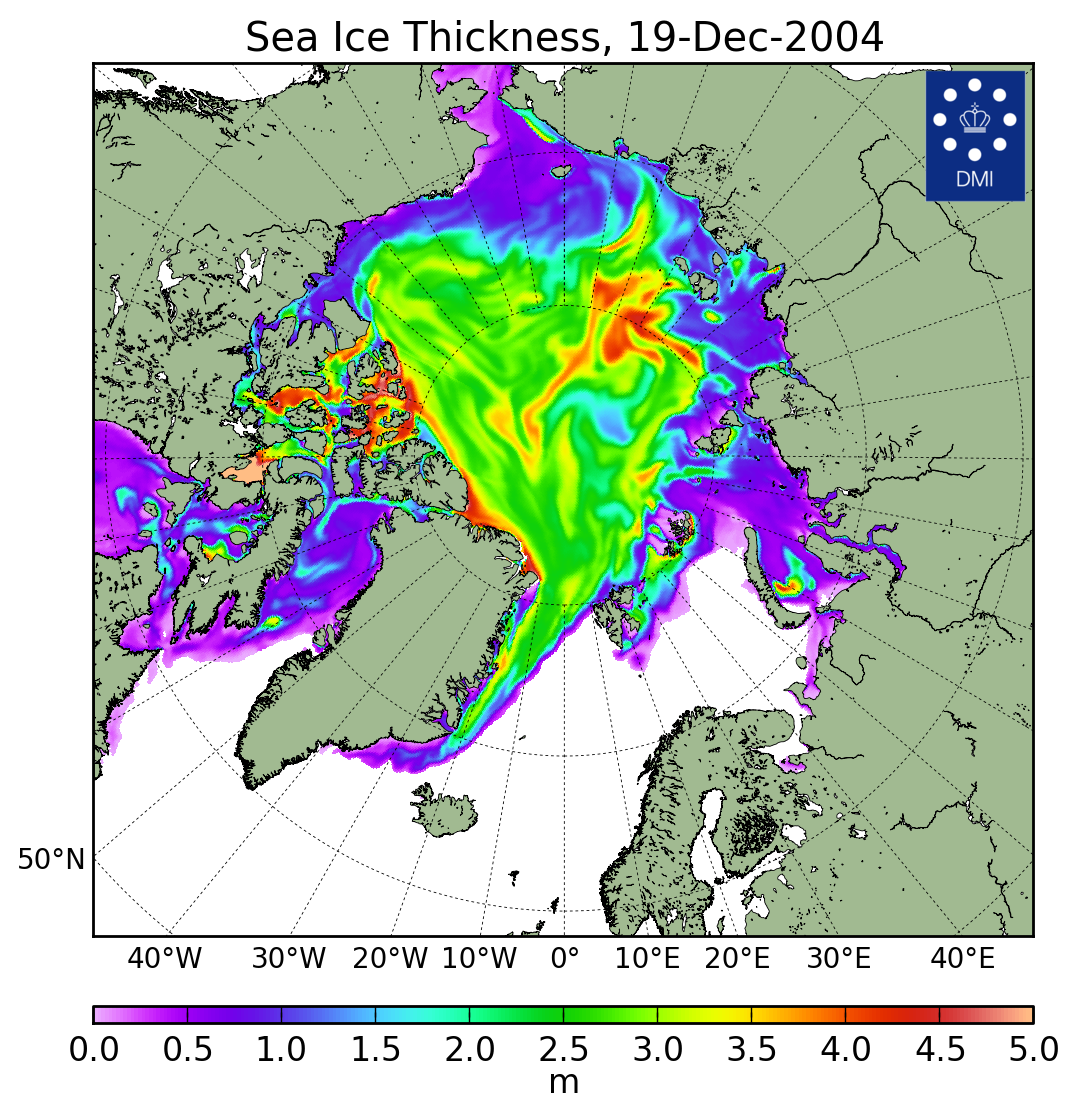 200720062004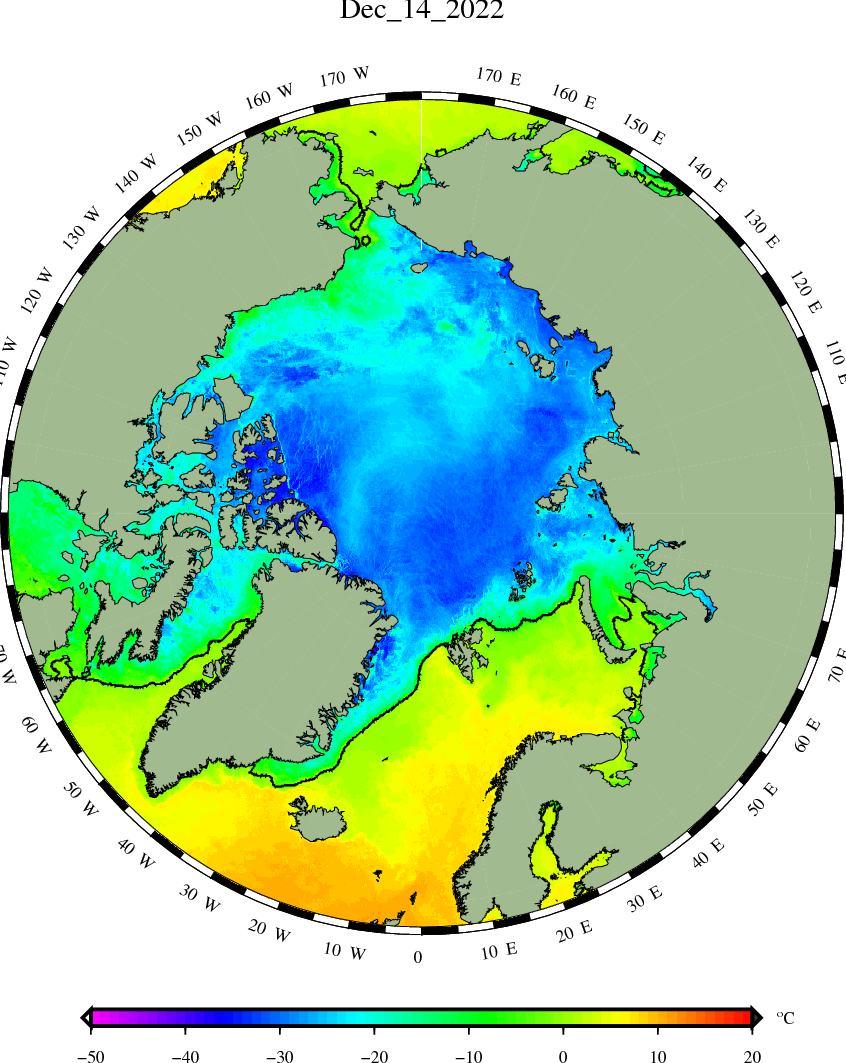 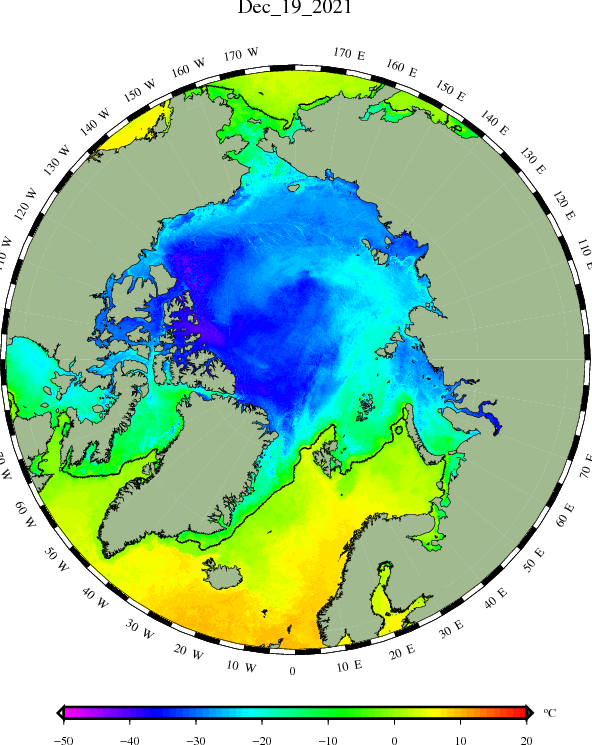 20222021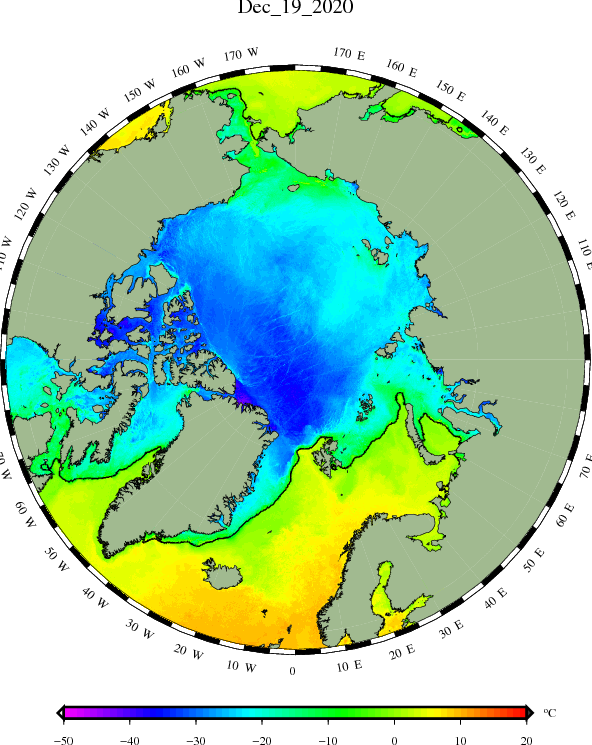 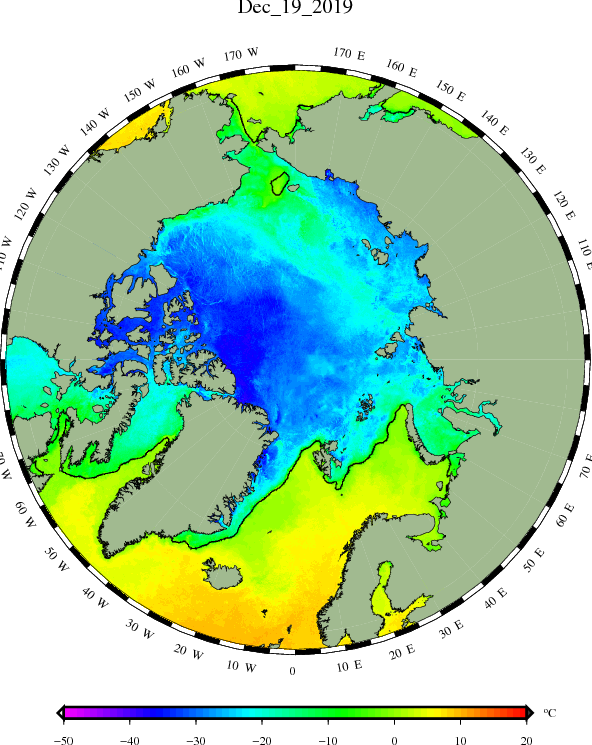 20202019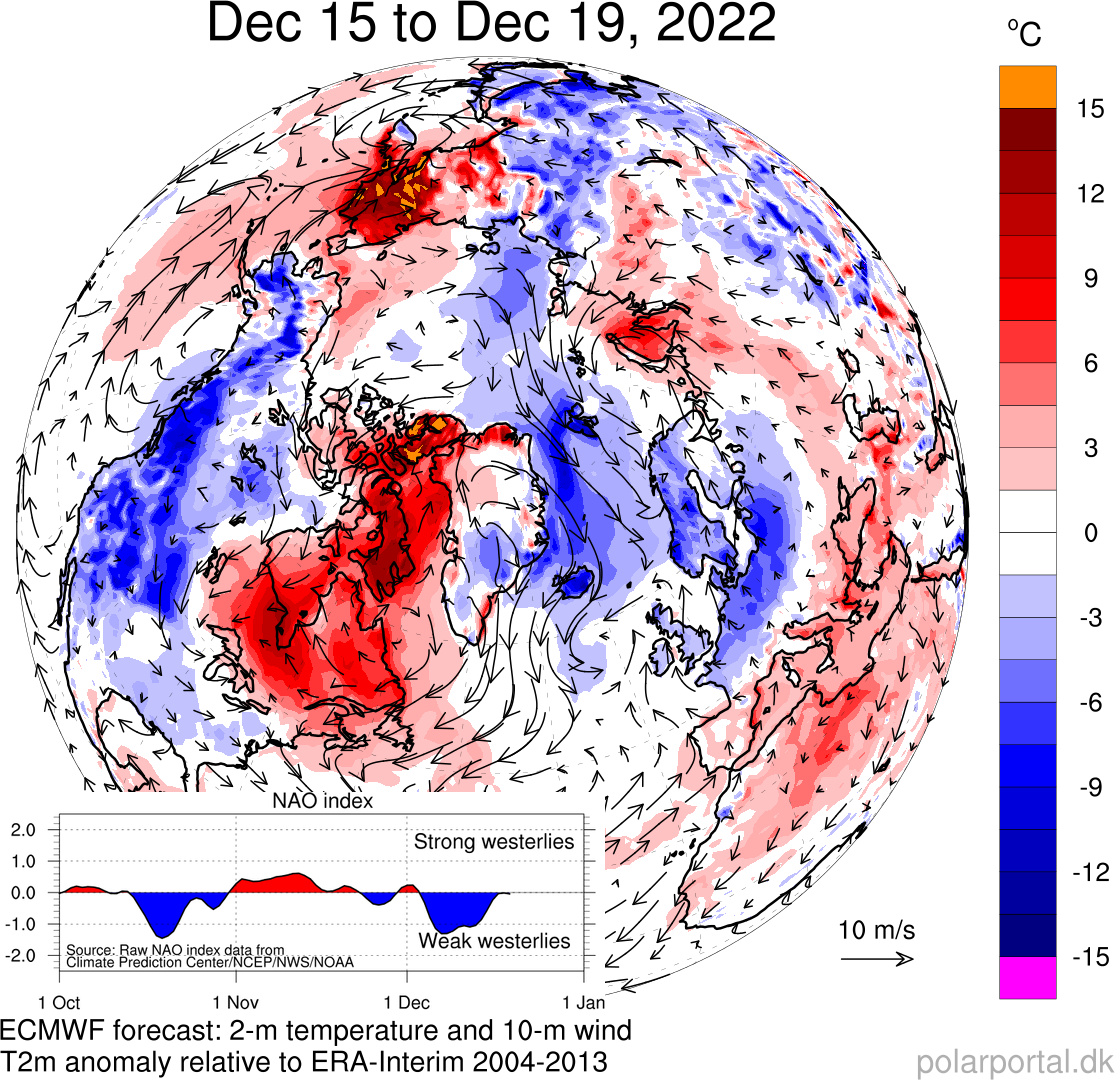 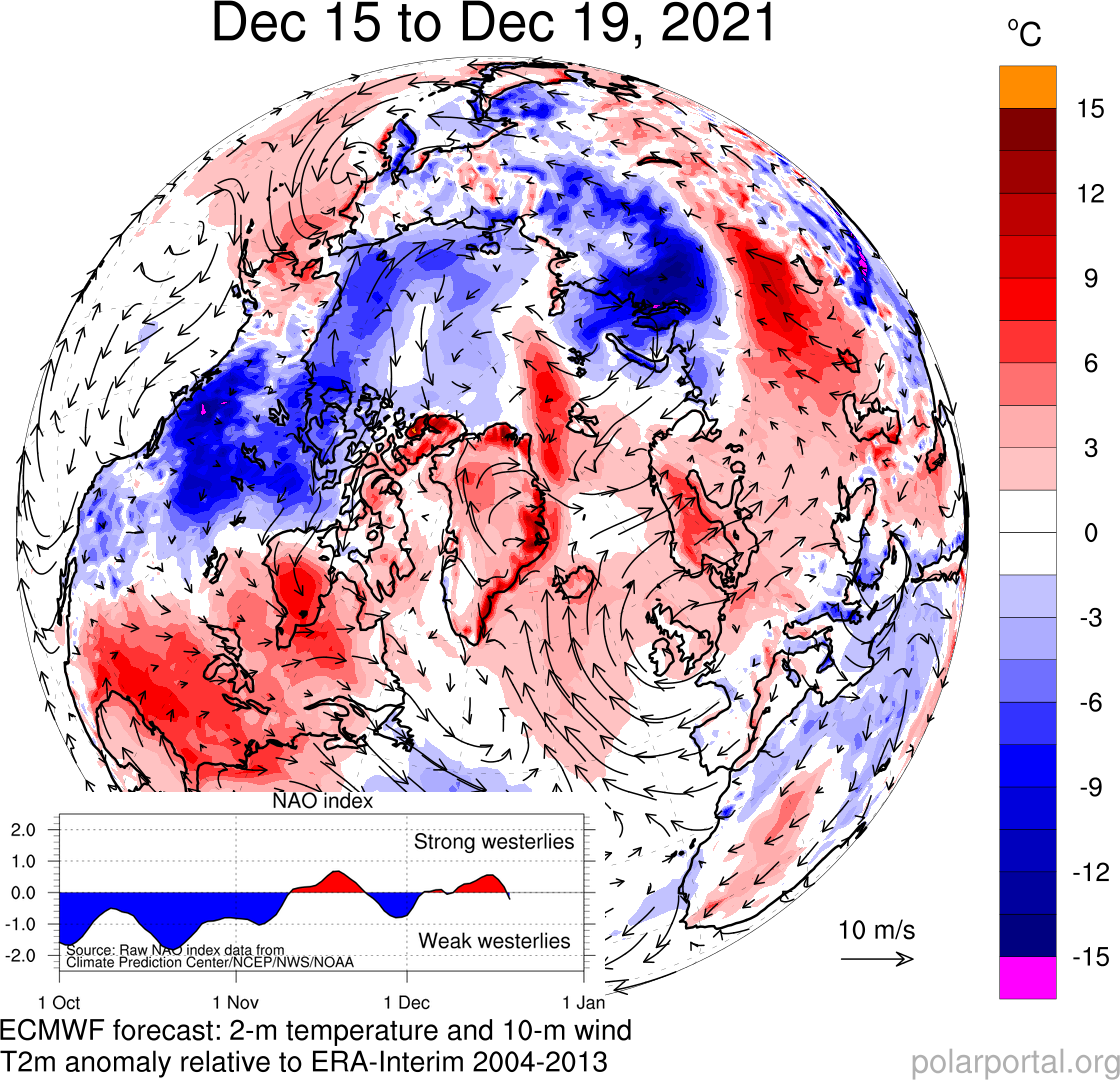 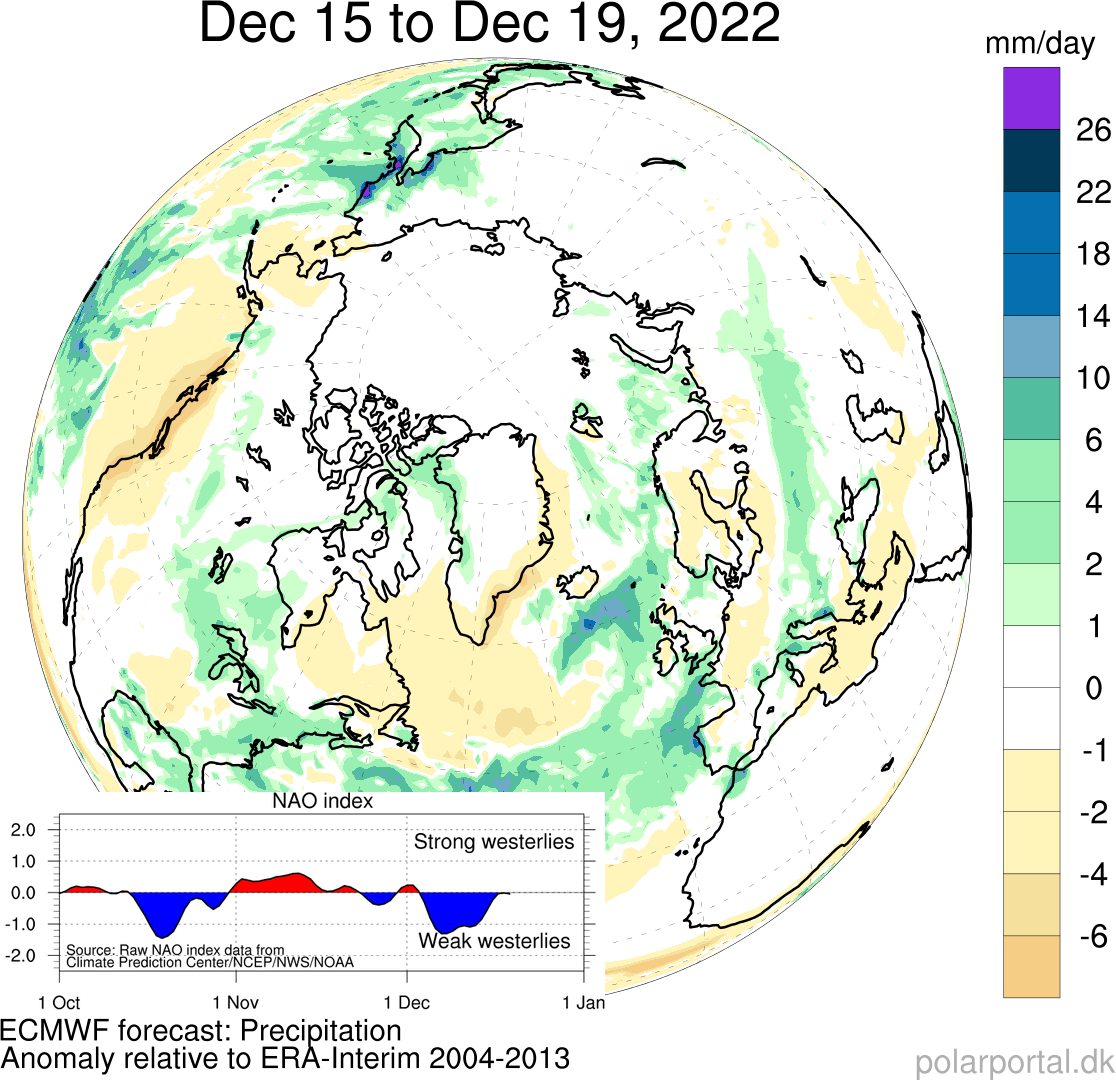 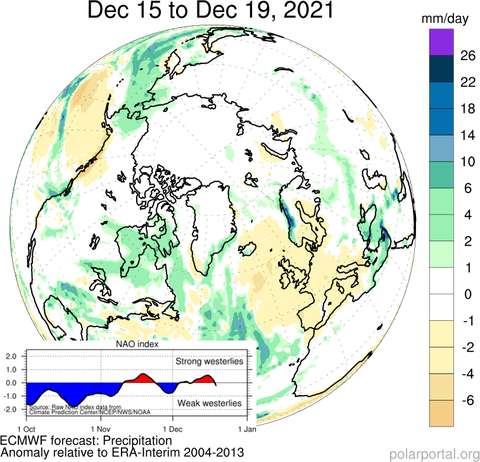 РегионСеверная полярная областьСектор 45°W-95°E (Гренландское - Карское моря)Сектор 95°E-170°W (моря Лаптевых - Чукотское, Берингово, Охотское)Сектор 170°W-45°W (море Бофорта и Канадская Арктика)Северный Ледовитый океанМоря СМП (моря Карское-Чукотское)Разность720.7207.1102.5411.1477.9130.2тыс.кв.км/сут.103.029.614.658.768.318.6МесяцS, тыс. км2Аномалии, тыс км2/%Аномалии, тыс км2/%Аномалии, тыс км2/%Аномалии, тыс км2/%Аномалии, тыс км2/%Аномалии, тыс км2/%Аномалии, тыс км2/%МесяцS, тыс. км22017 г2018 г2019 г2020 г2021 г2012-2022гг1978-2022гг19.11-18.1211250.9329.164.4304.0489.6-251.1170.9-631.419.11-18.1211250.93.00.62.84.5-2.21.5-5.312-18.1212318.9425.7408.9331.1407.2-51.6277.5-434.812-18.1212318.93.63.42.83.4-0.42.3-3.4МесяцS, тыс. км2Аномалии, тыс км2/%Аномалии, тыс км2/%Аномалии, тыс км2/%Аномалии, тыс км2/%Аномалии, тыс км2/%Аномалии, тыс км2/%Аномалии, тыс км2/%МесяцS, тыс. км22017 г2018 г2019 г2020 г2021 г2012-2022гг1978-2022гг19.11-18.122418.5-27.260.8-384.3244.7-355.9-51.8-515.219.11-18.122418.5-1.12.6-13.711.3-12.8-2.1-17.612-18.122676.9106.4277.4-256.9191.1-229.529.1-429.112-18.122676.94.111.6-8.87.7-7.91.1-13.8МесяцS, тыс. км2Аномалии, тыс км2/%Аномалии, тыс км2/%Аномалии, тыс км2/%Аномалии, тыс км2/%Аномалии, тыс км2/%Аномалии, тыс км2/%Аномалии, тыс км2/%МесяцS, тыс. км22017 г2018 г2019 г2020 г2021 г2012-2022гг1978-2022гг19.11-18.123597.8158.6131.2175.4217.4-54.0107.1-12.619.11-18.123597.84.63.85.16.4-1.53.1-0.312-18.123804.267.974.4220.2199.6-67.3104.3-20.312-18.123804.21.82.06.15.5-1.72.8-0.5МесяцS, тыс. км2Аномалии, тыс км2/%Аномалии, тыс км2/%Аномалии, тыс км2/%Аномалии, тыс км2/%Аномалии, тыс км2/%Аномалии, тыс км2/%Аномалии, тыс км2/%МесяцS, тыс. км22017 г2018 г2019 г2020 г2021 г2012-2022гг1978-2022гг19.11-18.125234.5197.8-127.6513.027.6158.8115.4-103.719.11-18.125234.53.9-2.410.90.53.12.3-1.912-18.125837.8251.557.2367.816.5245.2144.114.612-18.125837.84.51.06.70.34.42.50.3МесяцS, тыс. км2Аномалии, тыс км2/%Аномалии, тыс км2/%Аномалии, тыс км2/%Аномалии, тыс км2/%Аномалии, тыс км2/%Аномалии, тыс км2/%Аномалии, тыс км2/%МесяцS, тыс. км22017 г2018 г2019 г2020 г2021 г2012-2022гг1978-2022гг19.11-18.1210231.731.6-240.8-115.1331.4-172.1-44.0-664.419.11-18.1210231.70.3-2.3-1.13.3-1.7-0.4-6.112-18.1210967.366.458.4-121.6257.5122.153.3-433.112-18.1210967.30.60.5-1.12.41.10.5-3.8МесяцS, тыс. км2Аномалии, тыс км2/%Аномалии, тыс км2/%Аномалии, тыс км2/%Аномалии, тыс км2/%Аномалии, тыс км2/%Аномалии, тыс км2/%Аномалии, тыс км2/%МесяцS, тыс. км22017 г2018 г2019 г2020 г2021 г2012-2022гг1978-2022гг19.11-18.122717.588.9-2.923.9387.1-243.534.2-158.819.11-18.122717.53.4-0.10.916.6-8.21.3-5.512-18.122871.4-66.7-10.4-43.4207.3-124.70.7-95.712-18.122871.4-2.3-0.4-1.57.8-4.20.0-3.2МесяцМинимальное знач.Максимальное знач.Среднее знач.Медиана12-18.1211248.712.12.201614031.317.12.198012753.712739.4МесяцМинимальное знач.Максимальное знач.Среднее знач.Медиана12-18.122283.712.12.20164025.017.12.19803106.03140.9МесяцМинимальное знач.Максимальное знач.Среднее знач.Медиана12-18.123364.312.12.20074247.518.12.19983824.63812.0МесяцМинимальное знач.Максимальное знач.Среднее знач.Медиана12-18.125097.813.12.19986333.918.12.19825823.25818.7МесяцМинимальное знач.Максимальное знач.Среднее знач.Медиана12-18.1210166.812.12.201612350.117.12.198011400.411415.2МесяцМинимальное знач.Максимальное знач.Среднее знач.Медиана12-18.122576.913.12.20203025.912.12.19782967.13015.9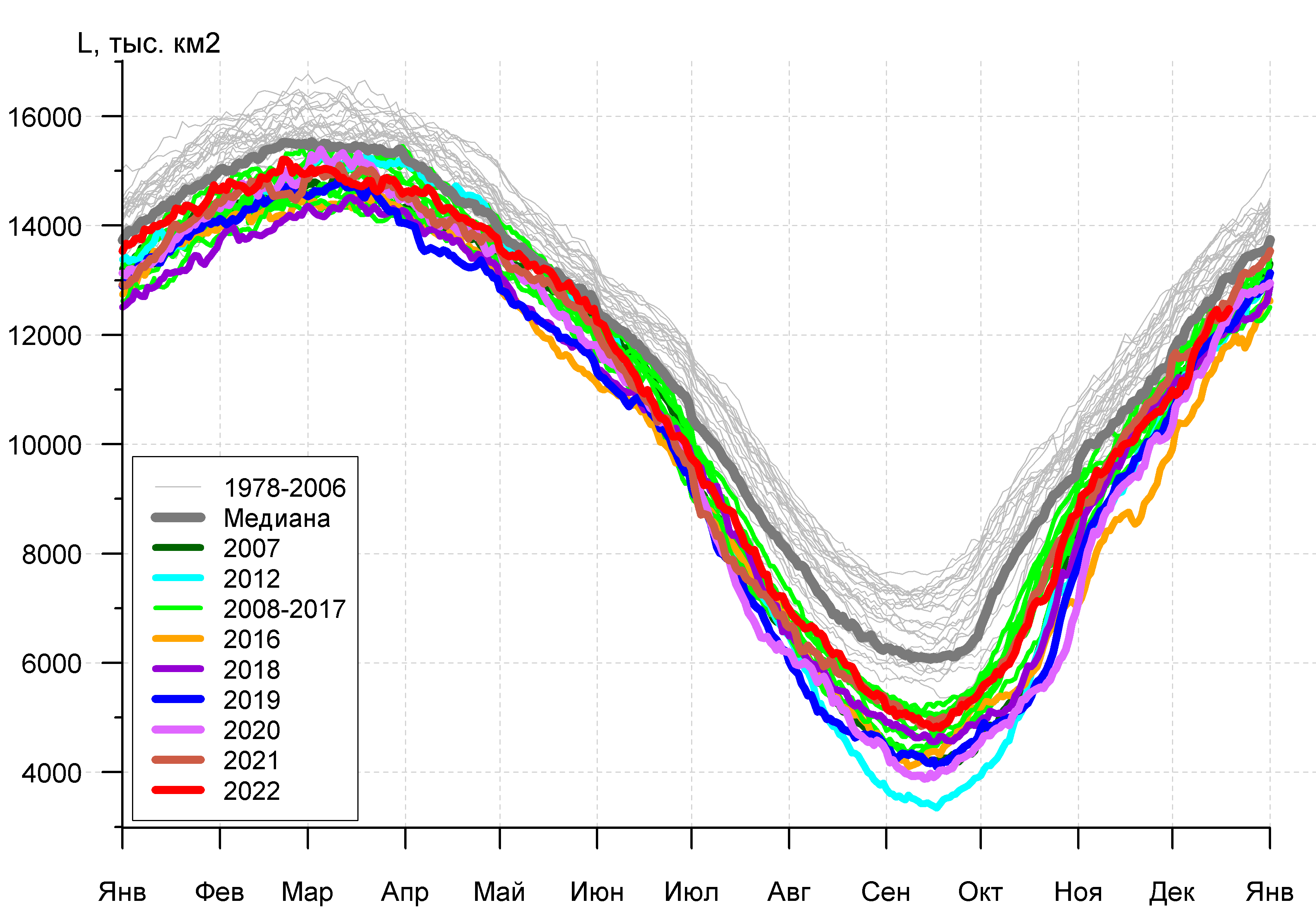 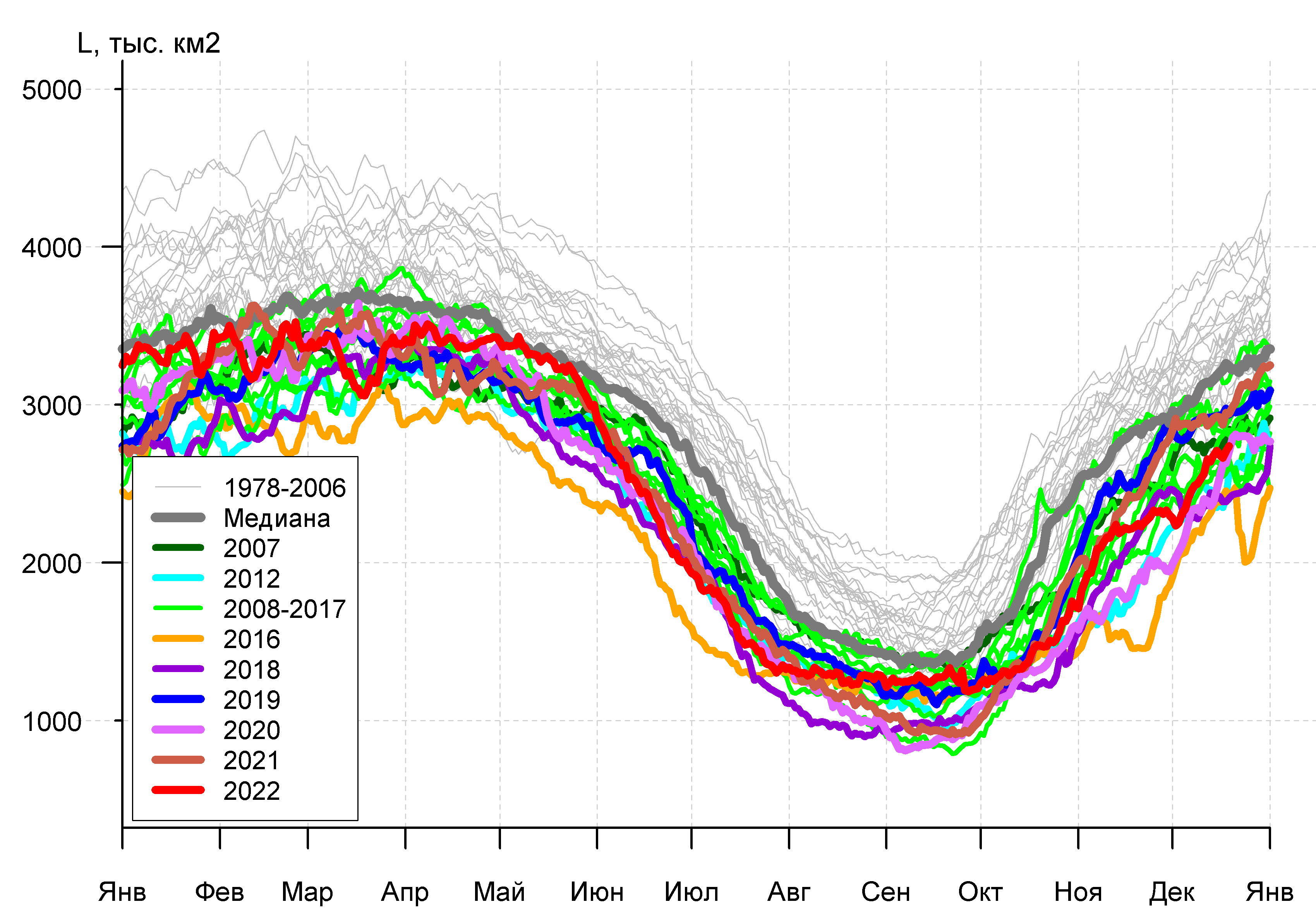 а)б)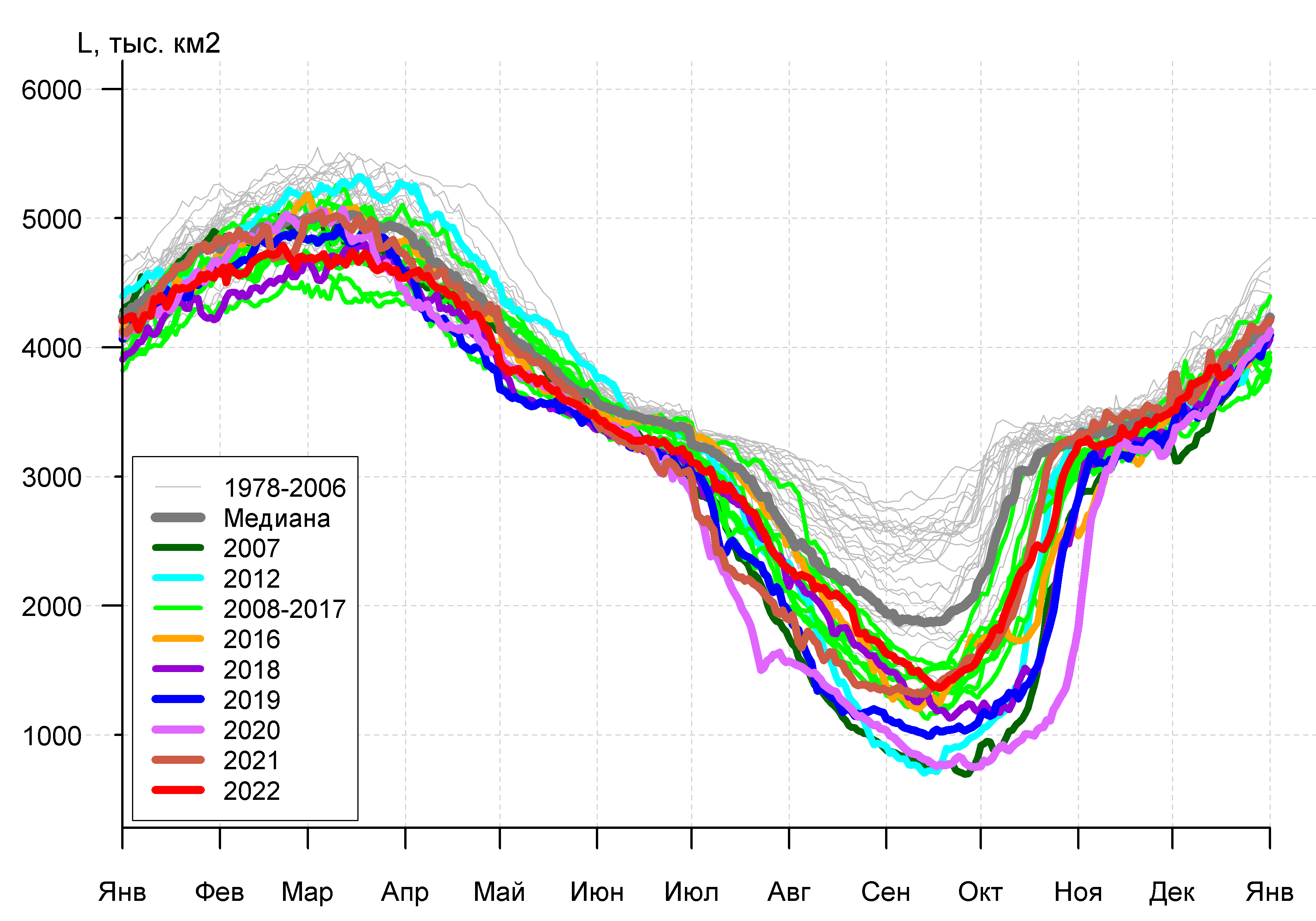 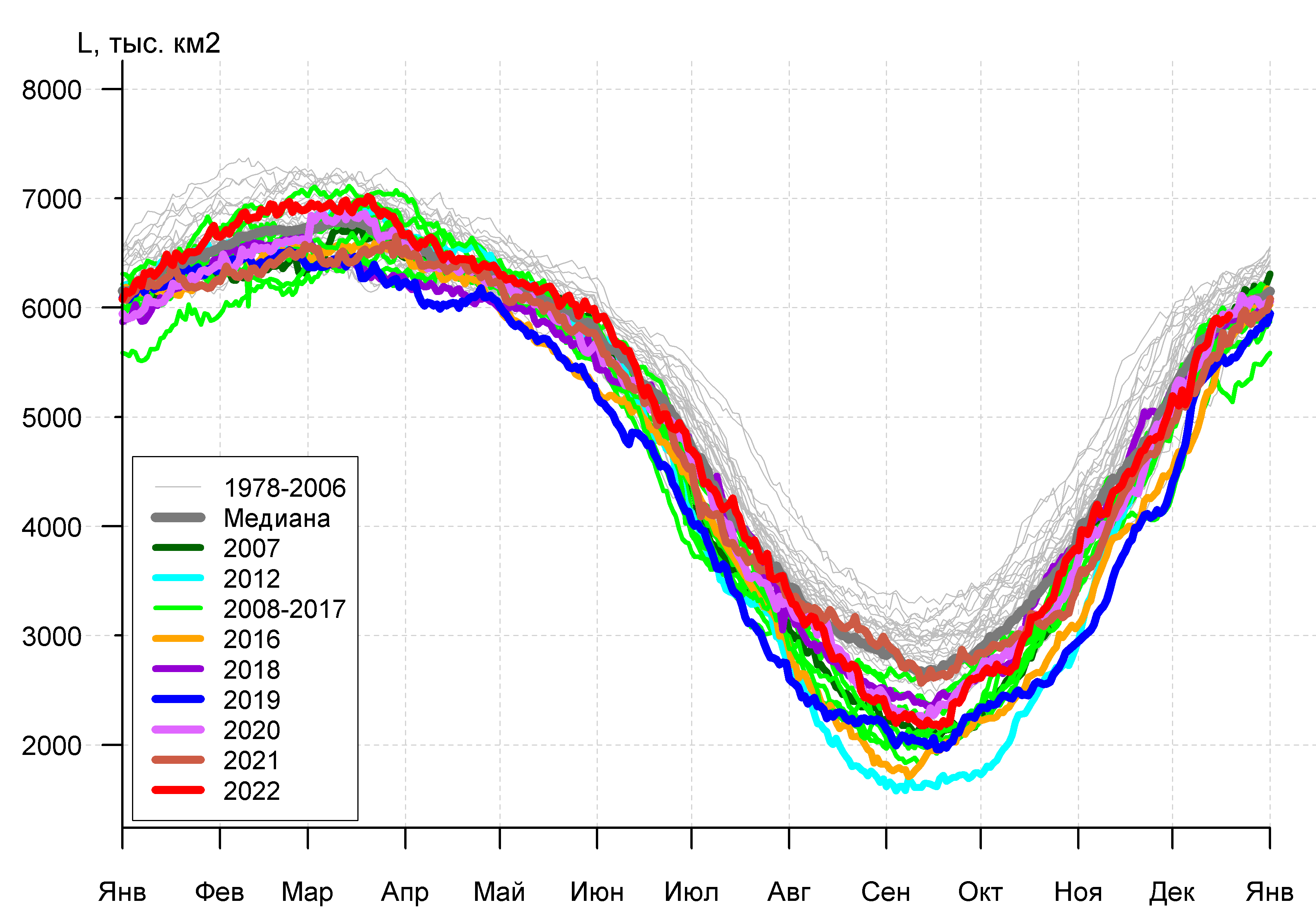 в)г)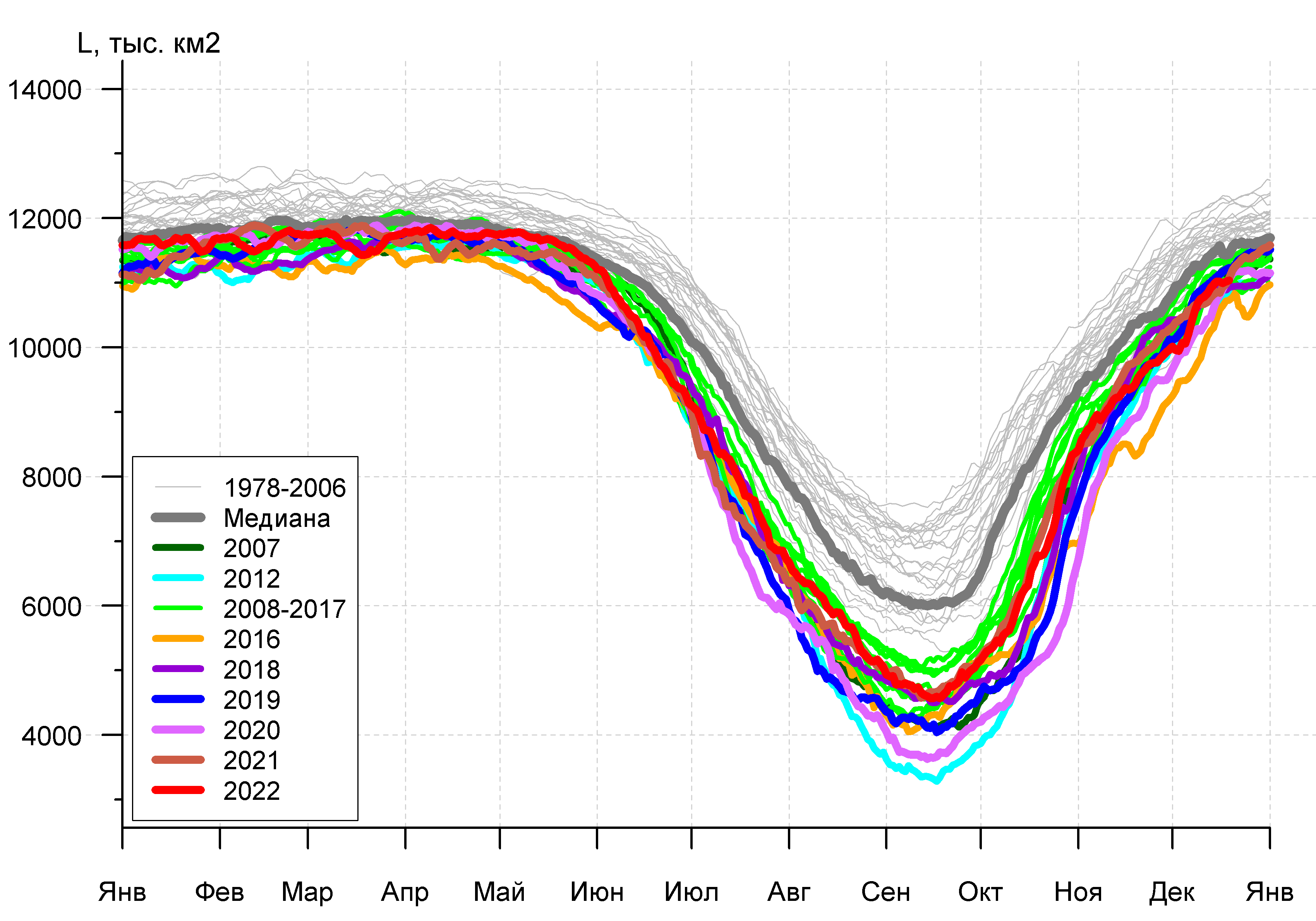 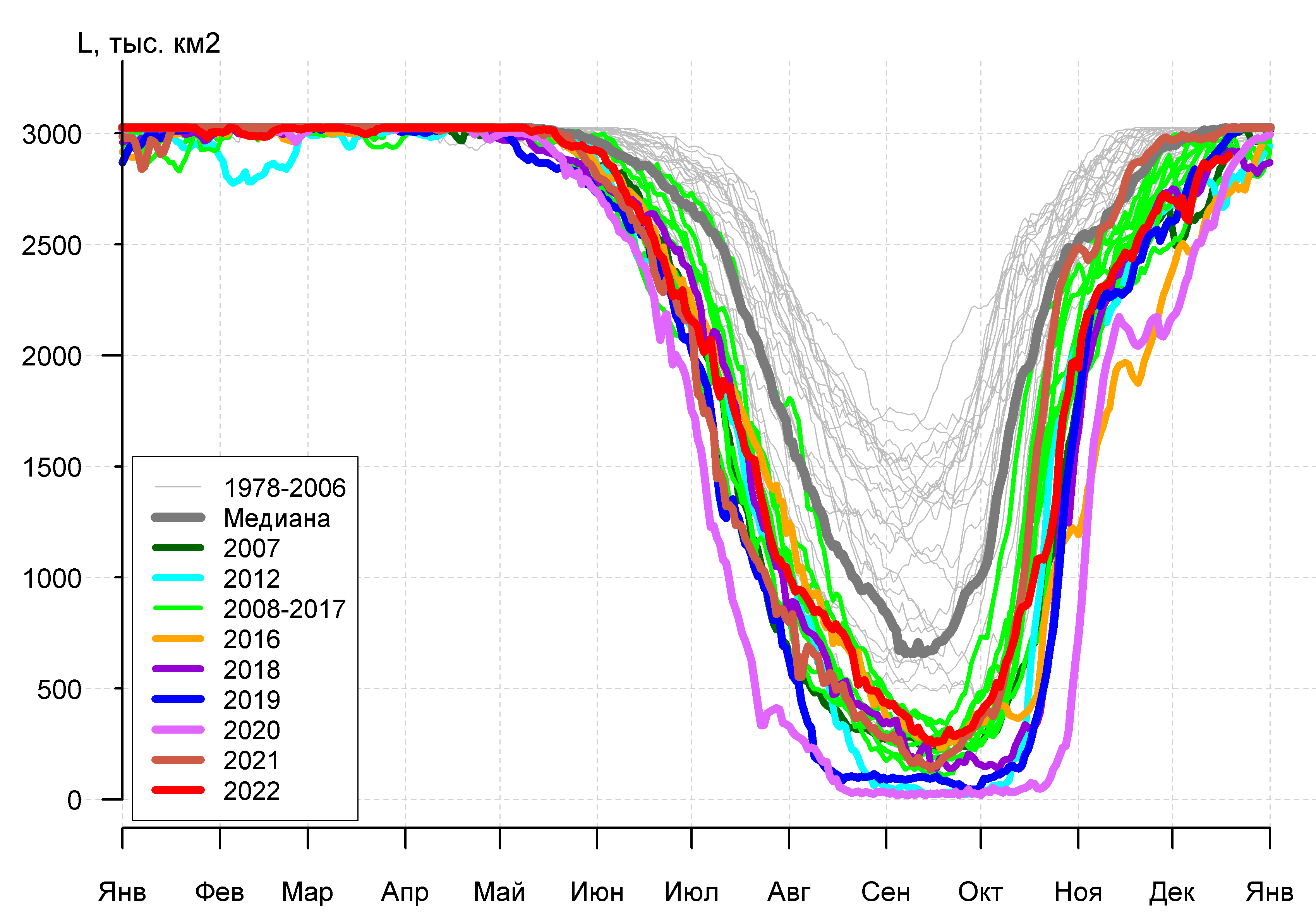 д)е)Имя/NameДлина/Lengthкм/kmШирина/Widthкм/kmПлощадь/Areaкв.км/sq.kmИмя/NameДлина/Lengthкм/kmШирина/Widthкм/kmПлощадь/Areaкв.км/sq.kmA23A74633996C364128147D15A94443587D27159147B22A70443192A63206144D2854351743A68K194142D15B61221185B451311141A68A6724894B42227138B09B4415603A68I356122D20A3517455B46197111A642417346B15AB207109C152215341B29209108A68E4813334B39157105C21B2015317A68P481199A68M5419287A68N481197A69A1917264C3017693C18B357243C3315788B502811232B3811787B09I2211211C2420485B09G2013200C3117684B281711196C299983B47229182B3715682A73179181A7115672A72207172B4011971A69B1913169A68G481164D231511164B4919960A70159159A68J24456D26354149A68O481155D21B197147A68H20931C35139147A68P24411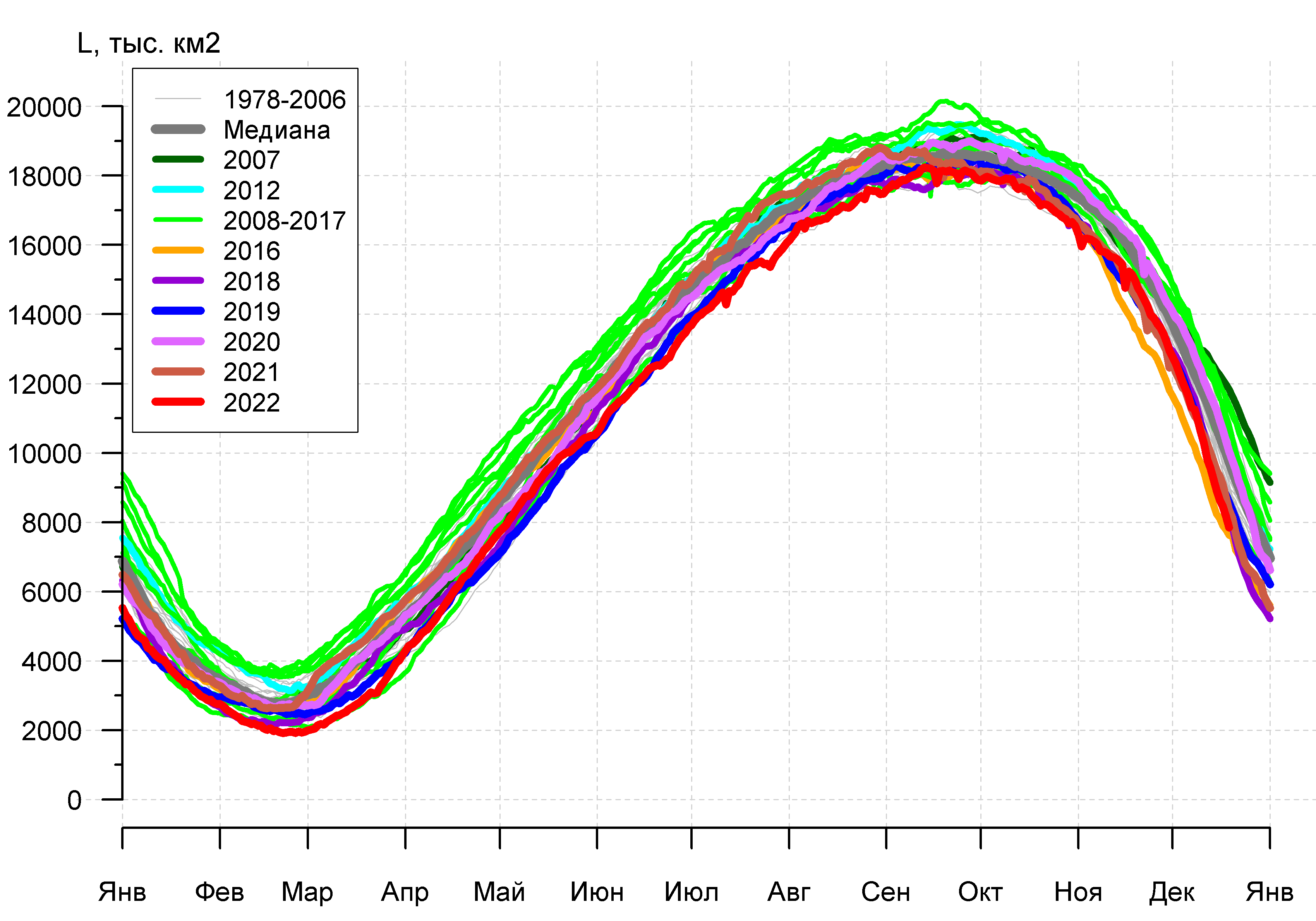 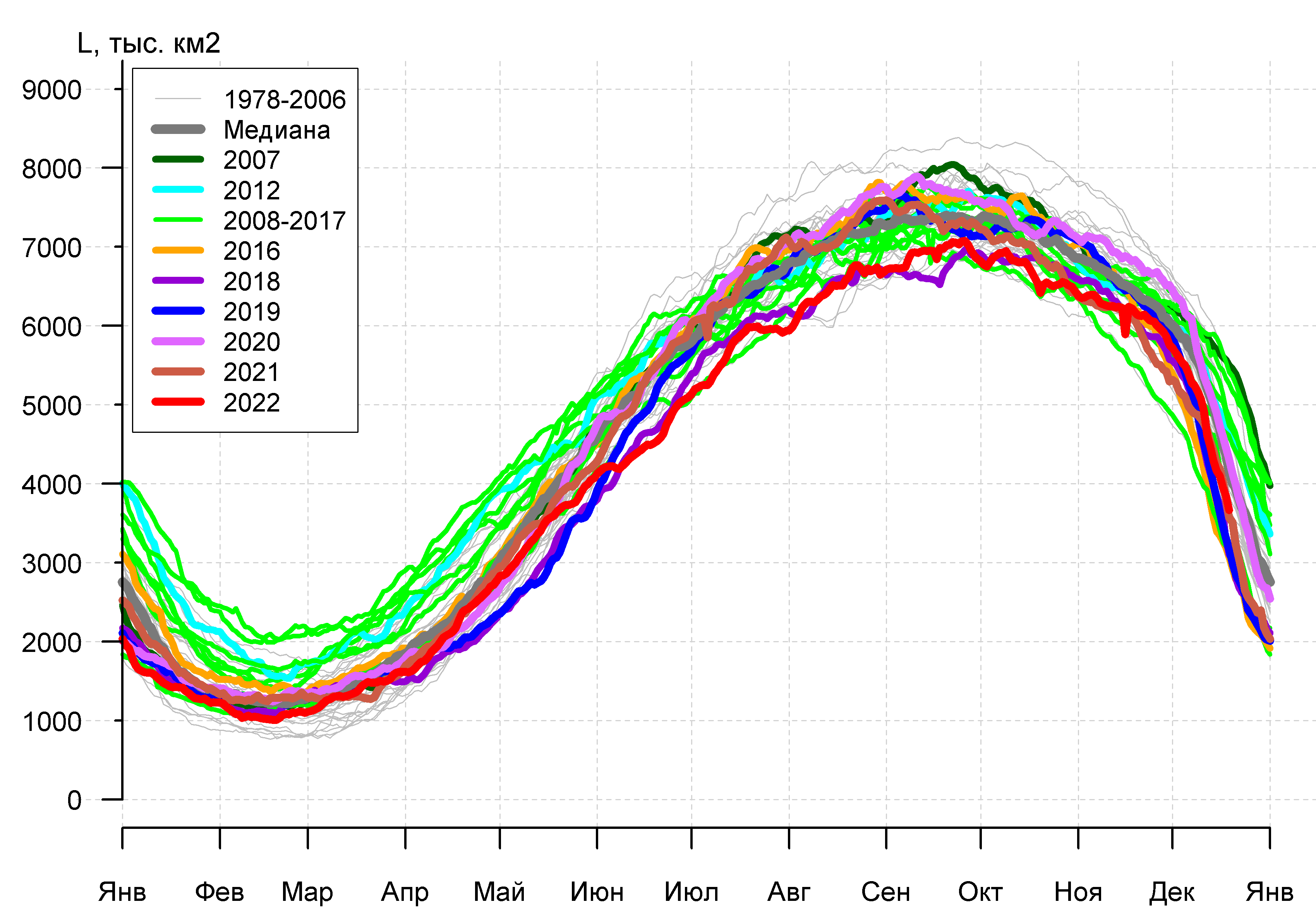 а)б)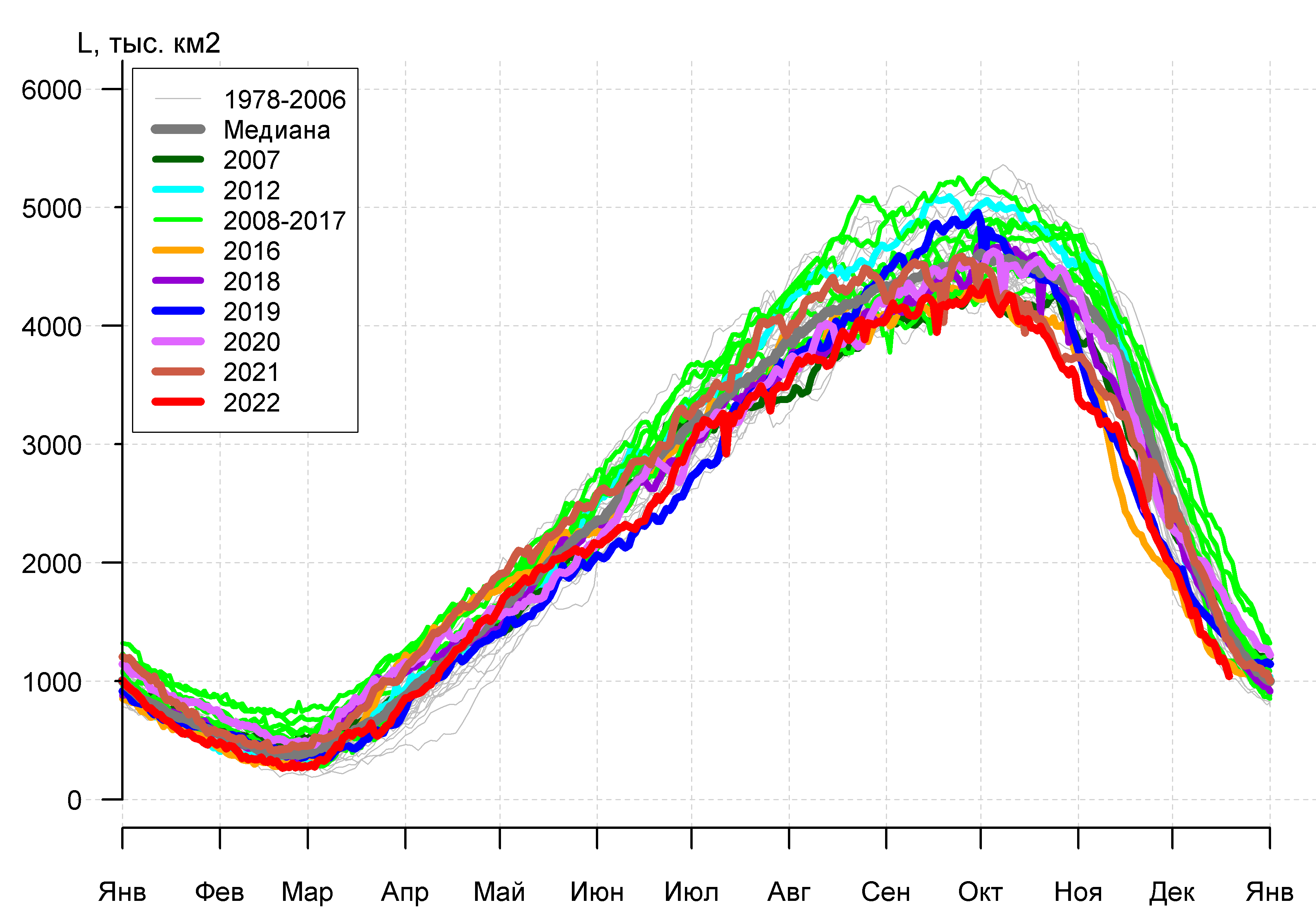 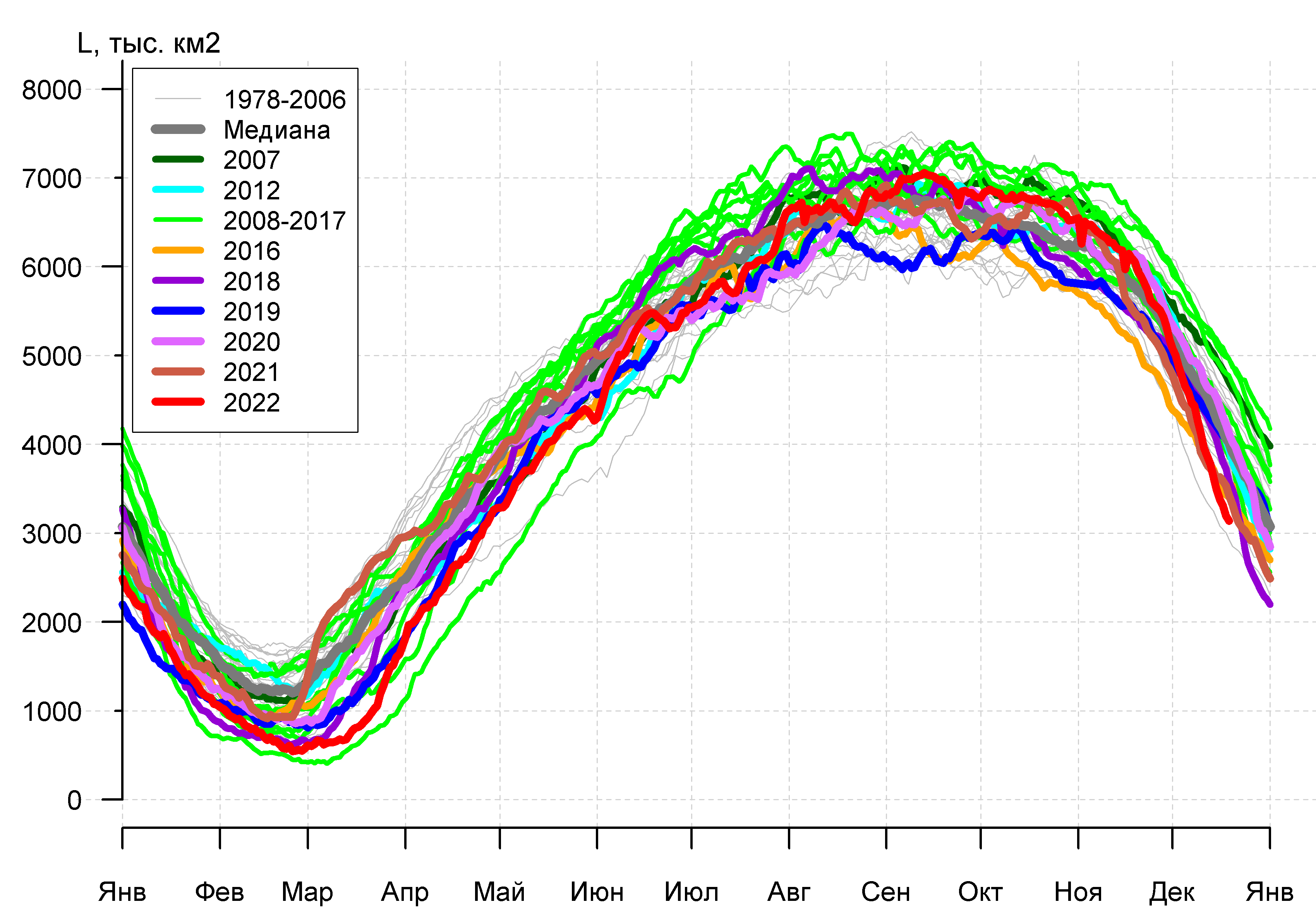 в)г)РегионЮжный ОкеанАтлантический секторИндоокеанский сектор Тихоокеанский секторРазность-2159.5-1024.5-300.7-834.3тыс.кв.км/сут.-308.5-146.4-43.0-119.2МесяцS, тыс. км2Аномалии, тыс км2/%Аномалии, тыс км2/%Аномалии, тыс км2/%Аномалии, тыс км2/%Аномалии, тыс км2/%Аномалии, тыс км2/%Аномалии, тыс км2/%МесяцS, тыс. км22017 г2018 г2019 г2020 г2021 г2012-2022гг1978-2022гг19.11-18.1211947.839.2-175.4-44.6-1563.347.5-691.7-1030.219.11-18.1211947.80.3-1.4-0.4-11.60.4-5.5-7.912-18.128971.3-523.0-425.7-509.7-2192.1-540.6-1219.7-1643.012-18.128971.3-5.5-4.5-5.4-19.6-5.7-12.0-15.5МесяцS, тыс. км2Аномалии, тыс км2/%Аномалии, тыс км2/%Аномалии, тыс км2/%Аномалии, тыс км2/%Аномалии, тыс км2/%Аномалии, тыс км2/%Аномалии, тыс км2/%МесяцS, тыс. км22017 г2018 г2019 г2020 г2021 г2012-2022гг1978-2022гг19.11-18.125361.2821.9239.882.5-649.2257.4-78.3-272.119.11-18.125361.218.14.71.6-10.85.0-1.4-4.812-18.124201.7664.8361.0386.3-668.1-70.2-198.0-509.212-18.124201.718.89.410.1-13.7-1.6-4.5-10.8МесяцS, тыс. км2Аномалии, тыс км2/%Аномалии, тыс км2/%Аномалии, тыс км2/%Аномалии, тыс км2/%Аномалии, тыс км2/%Аномалии, тыс км2/%Аномалии, тыс км2/%МесяцS, тыс. км22017 г2018 г2019 г2020 г2021 г2012-2022гг1978-2022гг19.11-18.121837.7-391.8-381.5-83.4-442.2-438.7-364.5-508.219.11-18.121837.7-17.6-17.2-4.3-19.4-19.3-16.6-21.712-18.121249.6-287.7-282.7-211.6-570.2-339.4-305.4-366.812-18.121249.6-18.7-18.4-14.5-31.3-21.4-19.6-22.7МесяцS, тыс. км2Аномалии, тыс км2/%Аномалии, тыс км2/%Аномалии, тыс км2/%Аномалии, тыс км2/%Аномалии, тыс км2/%Аномалии, тыс км2/%Аномалии, тыс км2/%МесяцS, тыс. км22017 г2018 г2019 г2020 г2021 г2012-2022гг1978-2022гг19.11-18.124748.8-390.9-33.6-43.7-471.9228.8-248.9-250.019.11-18.124748.8-7.6-0.7-0.9-9.05.1-5.0-5.012-18.123520.0-900.2-504.0-684.3-953.8-130.9-716.3-767.112-18.123520.0-20.4-12.5-16.3-21.3-3.6-16.9-17.9МесяцМинимальное знач.Максимальное знач.Среднее знач.Медиана12-18.127784.018.12.201612830.812.12.200710614.410587.1МесяцМинимальное знач.Максимальное знач.Среднее знач.Медиана12-18.123191.218.12.20166116.812.12.20024710.94722.8МесяцМинимальное знач.Максимальное знач.Среднее знач.Медиана12-18.121054.818.12.19862405.813.12.20101616.41592.8МесяцМинимальное знач.Максимальное знач.Среднее знач.Медиана12-18.123005.418.12.19795366.912.12.19984287.14294.2РегионS, тыс. км2Аномалии, тыс км2/%Аномалии, тыс км2/%Аномалии, тыс км2/%Аномалии, тыс км2/%Аномалии, тыс км2/%Аномалии, тыс км2/%Аномалии, тыс км2/%1978-2022гг1978-2022гг1978-2022гг1978-2022ггРегионS, тыс. км22007 г2012 г2016 г2020 г2021 г2012-2022гг1978-2022ггМинимум датаМаксимум датаСреднееМедианаСев. полярная область12318.9289.8465.3814.0407.2-51.6277.5-434.811248.712.12.201614031.317.12.198012753.712739.4Сев. полярная область12318.92.43.97.13.4-0.42.3-3.411248.712.12.201614031.317.12.198012753.712739.4Сектор 45°W-95°E2676.9-75.5273.9305.2191.1-229.529.1-429.12283.712.12.20164025.017.12.19803106.03140.9Сектор 45°W-95°E2676.9-2.711.412.97.7-7.91.1-13.82283.712.12.20164025.017.12.19803106.03140.9Гренландское море612.4-53.6-20.7110.3-48.386.829.6-71.3497.612.12.20161042.815.12.1988683.7647.7Гренландское море612.4-8.0-3.322.0-7.316.55.1-10.4497.612.12.20161042.815.12.1988683.7647.7Баренцево море260.4-41.071.944.214.4-230.2-37.0-260.3159.217.12.2012923.417.12.1980520.7528.8Баренцево море260.4-13.638.120.55.8-46.9-12.4-50.0159.217.12.2012923.417.12.1980520.7528.8Карское море711.4-39.4173.273.0182.2-98.0-10.8-82.2451.313.12.2020839.212.12.1978793.6836.1Карское море711.4-5.332.211.434.4-12.1-1.5-10.4451.313.12.2020839.212.12.1978793.6836.1Сектор 95°E-170°W3804.2280.0159.797.2199.6-67.3104.3-20.33364.312.12.20074247.518.12.19983824.63812.0Сектор 95°E-170°W3804.27.94.42.65.5-1.72.8-0.53364.312.12.20074247.518.12.19983824.63812.0Море Лаптевых674.30.00.00.00.00.00.00.0673.612.12.1993674.312.12.1978674.3674.3Море Лаптевых674.30.00.00.00.00.00.00.0673.612.12.1993674.312.12.1978674.3674.3Восточно-Сибирское море915.14.00.00.00.40.00.00.1893.213.12.2007915.112.12.1978915.0915.1Восточно-Сибирское море915.10.40.00.00.00.00.00.0893.213.12.2007915.112.12.1978915.0915.1Чукотское море570.6116.6-26.7106.724.7-26.711.5-13.6340.512.12.2007597.312.12.1978584.2597.3Чукотское море570.625.7-4.523.04.5-4.52.0-2.3340.512.12.2007597.312.12.1978584.2597.3Берингово море136.534.2-269.6-23.4-23.7-324.5-79.8-181.953.712.12.2007686.018.12.1999318.3312.3Берингово море136.533.4-66.4-14.6-14.8-70.4-36.9-57.153.712.12.2007686.018.12.1999318.3312.3Сектор 170°W-45°W5837.885.331.7411.616.5245.2144.114.65097.813.12.19986333.918.12.19825823.25818.7Сектор 170°W-45°W5837.81.50.57.60.34.42.50.35097.813.12.19986333.918.12.19825823.25818.7Море Бофорта486.60.00.00.00.00.00.00.0485.912.12.1992486.612.12.1978486.6486.6Море Бофорта486.60.00.00.00.00.00.00.0485.912.12.1992486.612.12.1978486.6486.6Гудзонов залив789.6-49.48.4231.2-3.5297.151.326.8277.212.12.1998839.012.12.1978762.9818.1Гудзонов залив789.6-5.91.141.4-0.460.37.03.5277.212.12.1998839.012.12.1978762.9818.1Море Лабрадор8.2-25.7-6.1-1.1-1.9-8.1-9.8-33.00.514.12.1997197.918.12.198241.221.1Море Лабрадор8.2-75.9-42.7-11.9-19.0-49.8-54.6-80.20.514.12.1997197.918.12.198241.221.1Дейвисов пролив285.0-42.7-8.3-17.133.847.7-4.6-35.0128.712.12.2010537.118.12.1982320.0309.2Дейвисов пролив285.0-13.0-2.8-5.713.520.1-1.6-10.9128.712.12.2010537.118.12.1982320.0309.2Канадский архипелаг1166.5-17.9-10.914.844.2124.520.810.61001.918.12.20101190.112.12.19781155.91183.6Канадский архипелаг1166.5-1.5-0.91.33.911.91.80.91001.918.12.20101190.112.12.19781155.91183.6РегионS, тыс. км2Аномалии, тыс км2/%Аномалии, тыс км2/%Аномалии, тыс км2/%Аномалии, тыс км2/%Аномалии, тыс км2/%Аномалии, тыс км2/%Аномалии, тыс км2/%1978-2022гг1978-2022гг1978-2022гг1978-2022ггРегионS, тыс. км22007 г2012 г2016 г2020 г2021 г2012-2022гг1978-2022ггМинимум датаМаксимум датаСреднееМедианаСев. полярная область11250.957.2254.31048.6489.6-251.1170.9-631.48539.119.11.201614031.317.12.198011882.311903.6Сев. полярная область11250.90.52.310.34.5-2.21.5-5.38539.119.11.201614031.317.12.198011882.311903.6Сектор 45°W-95°E2418.5-226.9177.5448.7244.7-355.9-51.8-515.21455.419.11.20164025.017.12.19802933.72942.6Сектор 45°W-95°E2418.5-8.67.922.811.3-12.8-2.1-17.61455.419.11.20164025.017.12.19802933.72942.6Гренландское море543.9-105.1-32.275.6-89.741.1-9.1-98.1396.520.11.20161042.811.12.1988642.1616.1Гренландское море543.9-16.2-5.616.1-14.28.2-1.6-15.3396.520.11.20161042.811.12.1988642.1616.1Баренцево море180.2-60.918.756.251.9-261.9-59.1-277.517.522.11.2020923.417.12.1980457.7486.2Баренцево море180.2-25.311.645.340.5-59.2-24.7-60.617.522.11.2020923.417.12.1980457.7486.2Карское море671.6-62.3184.3251.7261.5-102.68.4-93.1135.619.11.2016839.219.11.1982764.7810.4Карское море671.6-8.537.859.963.8-13.31.3-12.2135.619.11.2016839.219.11.1982764.7810.4Сектор 95°E-170°W3597.8285.765.688.1217.4-54.0107.1-12.63094.920.11.20164247.518.12.19983610.43595.5Сектор 95°E-170°W3597.88.61.92.56.4-1.53.1-0.33094.920.11.20164247.518.12.19983610.43595.5Море Лаптевых674.30.00.06.20.00.00.60.1613.021.11.2016674.319.11.1979674.2674.3Море Лаптевых674.30.00.00.90.00.00.10.0613.021.11.2016674.319.11.1979674.2674.3Восточно-Сибирское море915.117.80.00.02.60.02.31.0838.403.12.2007915.119.11.1978914.1915.1Восточно-Сибирское море915.12.00.00.00.30.00.20.1838.403.12.2007915.119.11.1978914.1915.1Чукотское море456.4127.7-140.584.5123.0-140.822.9-66.8104.119.11.2017597.319.11.1981523.3596.7Чукотское море456.438.8-23.522.736.9-23.65.3-12.8104.119.11.2017597.319.11.1981523.3596.7Берингово море82.54.1-198.3-25.45.5-225.7-47.6-132.33.021.11.2018686.018.12.1999214.8195.6Берингово море82.55.3-70.6-23.67.2-73.2-36.6-61.63.021.11.2018686.018.12.1999214.8195.6Сектор 170°W-45°W5234.5-1.511.3511.927.6158.8115.4-103.73955.219.11.20166333.918.12.19825338.25403.7Сектор 170°W-45°W5234.50.00.210.80.53.12.3-1.93955.219.11.20166333.918.12.19825338.25403.7Море Бофорта483.1-1.7-3.5-3.4-3.4-3.5-3.1-3.3459.027.11.2007486.619.11.1978486.4486.6Море Бофорта483.1-0.3-0.7-0.7-0.7-0.7-0.6-0.7459.027.11.2007486.619.11.1978486.4486.6Гудзонов залив465.7-90.9-12.4250.8-131.2234.1-19.7-72.916.120.11.2021839.023.11.1986538.6586.7Гудзонов залив465.7-16.3-2.6116.8-22.0101.1-4.1-13.516.120.11.2021839.023.11.1986538.6586.7Море Лабрадор4.3-7.8-5.3-1.8-2.7-4.8-4.8-17.30.019.11.2007197.918.12.198221.610.0Море Лабрадор4.3-64.2-55.0-28.9-38.6-52.4-52.6-80.00.019.11.2007197.918.12.198221.610.0Дейвисов пролив270.713.364.349.2122.8126.555.714.68.519.11.2019537.118.12.1982256.1267.5Дейвисов пролив270.75.231.122.283.087.725.95.78.519.11.2019537.118.12.1982256.1267.5Канадский архипелаг1075.5-38.45.350.542.487.412.0-14.3841.621.11.20101190.119.11.19861089.81098.7Канадский архипелаг1075.5-3.40.54.94.18.81.1-1.3841.621.11.20101190.119.11.19861089.81098.7РегионS, тыс. км2Аномалии, тыс км2/%Аномалии, тыс км2/%Аномалии, тыс км2/%Аномалии, тыс км2/%Аномалии, тыс км2/%Аномалии, тыс км2/%Аномалии, тыс км2/%1978-2022гг1978-2022гг1978-2022гг1978-2022ггРегионS, тыс. км22007 г2012 г2016 г2020 г2021 г2012-2022гг1978-2022ггМинимум датаМаксимум датаСреднееМедианаЮжный Океан8971.3-3417.8-1891.6636.8-2192.1-540.6-1219.7-1643.07784.018.12.201612830.812.12.200710614.410587.1Южный Океан8971.3-27.6-17.47.6-19.6-5.7-12.0-15.57784.018.12.201612830.812.12.200710614.410587.1Атлантический сектор4201.7-1501.3-802.1706.3-668.1-70.2-198.0-509.23191.218.12.20166116.812.12.20024710.94722.8Атлантический сектор4201.7-26.3-16.020.2-13.7-1.6-4.5-10.83191.218.12.20166116.812.12.20024710.94722.8Западная часть моря Уэдделла1863.3-252.6-438.2-40.2-178.0222.7-143.0-113.41353.712.12.20012306.513.12.20121976.81967.8Западная часть моря Уэдделла1863.3-11.9-19.0-2.1-8.713.6-7.1-5.71353.712.12.20012306.513.12.20121976.81967.8Восточная часть моря Уэдделла2338.4-1248.7-363.8746.4-490.1-293.0-55.0-395.71128.818.12.20173997.912.12.20082734.12771.0Восточная часть моря Уэдделла2338.4-34.8-13.546.9-17.3-11.1-2.3-14.51128.818.12.20173997.912.12.20082734.12771.0Индоокеанский сектор1249.6-484.4-343.234.6-570.2-339.4-305.4-366.81054.818.12.19862405.813.12.20101616.41592.8Индоокеанский сектор1249.6-27.9-21.52.9-31.3-21.4-19.6-22.71054.818.12.19862405.813.12.20101616.41592.8Море Космонавтов259.6-258.0-134.6-43.5-228.4-228.6-141.7-212.2166.618.12.20151041.012.12.2010471.7448.0Море Космонавтов259.6-49.8-34.1-14.4-46.8-46.8-35.3-45.0166.618.12.20151041.012.12.2010471.7448.0Море Содружества390.6-86.937.8167.0-142.3-50.5-16.6-41.8168.018.12.1978776.912.12.1999432.4428.7Море Содружества390.6-18.210.774.7-26.7-11.4-4.1-9.7168.018.12.1978776.912.12.1999432.4428.7Море Моусона599.5-139.4-246.4-88.8-199.4-60.3-147.1-112.7508.218.12.20061069.612.12.2013712.2695.1Море Моусона599.5-18.9-29.1-12.9-25.0-9.1-19.7-15.8508.218.12.20061069.612.12.2013712.2695.1Тихоокеанский сектор3520.0-1432.2-746.4-104.1-953.8-130.9-716.3-767.13005.418.12.19795366.912.12.19984287.14294.2Тихоокеанский сектор3520.0-28.9-17.5-2.9-21.3-3.6-16.9-17.93005.418.12.19795366.912.12.19984287.14294.2Море Росса3319.1-1102.0-258.4150.2-570.976.3-365.7-408.62345.418.12.19794857.612.12.19983727.73684.3Море Росса3319.1-24.9-7.24.7-14.72.4-9.9-11.02345.418.12.19794857.612.12.19983727.73684.3Море Беллинсгаузена200.9-330.2-488.0-254.3-382.9-207.2-350.7-358.5173.718.12.20221033.612.12.1986559.4552.1Море Беллинсгаузена200.9-62.2-70.8-55.9-65.6-50.8-63.6-64.1173.718.12.20221033.612.12.1986559.4552.1РегионS, тыс. км2Аномалии, тыс км2/%Аномалии, тыс км2/%Аномалии, тыс км2/%Аномалии, тыс км2/%Аномалии, тыс км2/%Аномалии, тыс км2/%Аномалии, тыс км2/%1978-2022гг1978-2022гг1978-2022гг1978-2022ггРегионS, тыс. км22007 г2012 г2016 г2020 г2021 г2012-2022гг1978-2022ггМинимум датаМаксимум датаСреднееМедианаЮжный Океан11947.8-1798.3-1274.51001.5-1563.347.5-691.7-1030.27784.018.12.201616659.019.11.201012978.013138.3Южный Океан11947.8-13.1-9.69.1-11.60.4-5.5-7.97784.018.12.201616659.019.11.201012978.013138.3Атлантический сектор5361.2-714.3-434.3418.8-649.2257.4-78.3-272.13191.218.12.20167179.919.11.19885633.35804.0Атлантический сектор5361.2-11.8-7.58.5-10.85.0-1.4-4.83191.218.12.20167179.919.11.19885633.35804.0Западная часть моря Уэдделла1892.3-306.8-383.6-52.8-222.5171.7-158.6-152.61350.311.12.20012647.623.11.19972044.92056.5Западная часть моря Уэдделла1892.3-14.0-16.9-2.7-10.510.0-7.7-7.51350.311.12.20012647.623.11.19972044.92056.5Восточная часть моря Уэдделла3468.9-407.5-50.7471.6-426.685.780.3-119.51128.818.12.20174917.720.11.20023588.43768.3Восточная часть моря Уэдделла3468.9-10.5-1.415.7-11.02.52.4-3.31128.818.12.20174917.720.11.20023588.43768.3Индоокеанский сектор1837.7-389.1-436.0133.4-442.2-438.7-364.5-508.21054.818.12.19864118.119.11.19842345.92276.8Индоокеанский сектор1837.7-17.5-19.27.8-19.4-19.3-16.6-21.71054.818.12.19864118.119.11.19842345.92276.8Море Космонавтов515.2-237.9-157.463.4-213.3-256.2-149.6-229.7166.618.12.20151432.119.11.2010744.9734.3Море Космонавтов515.2-31.6-23.414.0-29.3-33.2-22.5-30.8166.618.12.20151432.119.11.2010744.9734.3Море Содружества580.8-48.6-98.6135.0-88.9-1.6-36.0-103.7168.018.12.19781462.019.11.1984684.5641.8Море Содружества580.8-7.7-14.530.3-13.3-0.3-5.8-15.2168.018.12.19781462.019.11.1984684.5641.8Море Моусона741.8-102.6-180.1-65.0-140.0-180.9-178.8-174.7508.218.12.20061616.719.11.1983916.5887.2Море Моусона741.8-12.2-19.5-8.1-15.9-19.6-19.4-19.1508.218.12.20061616.719.11.1983916.5887.2Тихоокеанский сектор4748.8-694.9-404.1449.4-471.9228.8-248.9-250.03005.418.12.19796559.719.11.20134998.85039.3Тихоокеанский сектор4748.8-12.8-7.810.5-9.05.1-5.0-5.03005.418.12.19796559.719.11.20134998.85039.3Море Росса4435.5-404.0156.0624.3-205.2344.885.085.02345.418.12.19795713.521.11.19984350.54376.8Море Росса4435.5-8.33.616.4-4.48.42.02.02345.418.12.19795713.521.11.19984350.54376.8Море Беллинсгаузена313.3-290.9-560.1-174.9-266.8-116.0-333.9-334.9173.718.12.20221310.419.11.1986648.3619.1Море Беллинсгаузена313.3-48.1-64.1-35.8-46.0-27.0-51.6-51.7173.718.12.20221310.419.11.1986648.3619.1РегионСев. полярная областьСектор 45°W-95°EГренландское мореБаренцево мореРазность720.7207.145.473.1тыс.кв.км/сут.103.029.66.510.4РегионКарское мореСектор 95°E-170°WМоре ЛаптевыхВосточно-Сибирское мореРазность37.5102.50.00.0тыс.кв.км/сут.5.414.60.00.0РегионЧукотское мореБерингово мореСектор 170°W-45°WМоре БофортаРазность92.766.9411.11.0тыс.кв.км/сут.13.29.658.70.1РегионГудзонов заливМоре ЛабрадорДейвисов проливКанадский архипелагРазность152.15.933.740.1тыс.кв.км/сут.21.70.84.85.7РегионЮжный ОкеанАтлантический секторЗападная часть моря УэдделлаВосточная часть моря УэдделлаРазность-2159.5-1024.511.5-1036.0тыс.кв.км/сут.-308.5-146.41.6-148.0РегионИндоокеанский секторМоре КосмонавтовМоре СодружестваМоре МоусонаРазность-300.7-130.1-123.5-47.1тыс.кв.км/сут.-43.0-18.6-17.6-6.7РегионТихоокеанский секторМоре РоссаМоре БеллинсгаузенаРазность-834.3-749.8-84.6тыс.кв.км/сут.-119.2-107.1-12.1